ЗмістЗагальна характеристика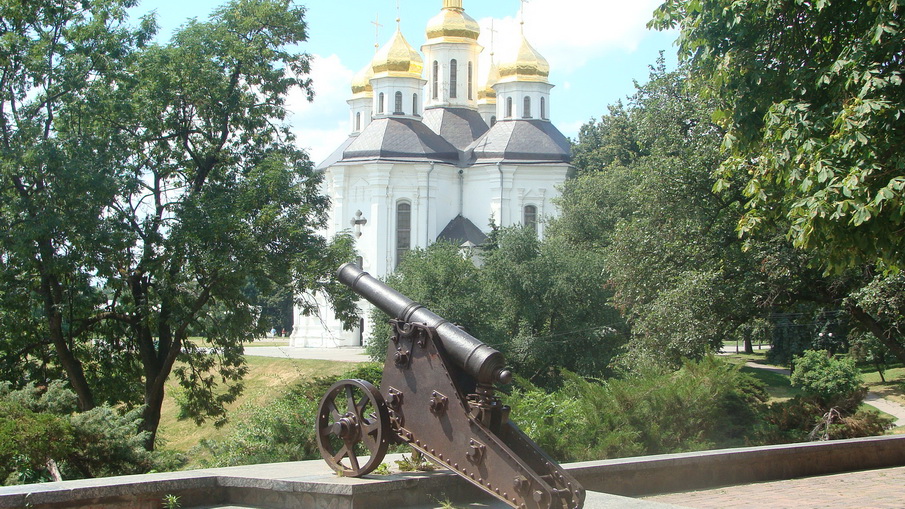 2. Чисельність населенняТаблиця 1___________1За даними Головного управління Держземагенства у Чернігівській області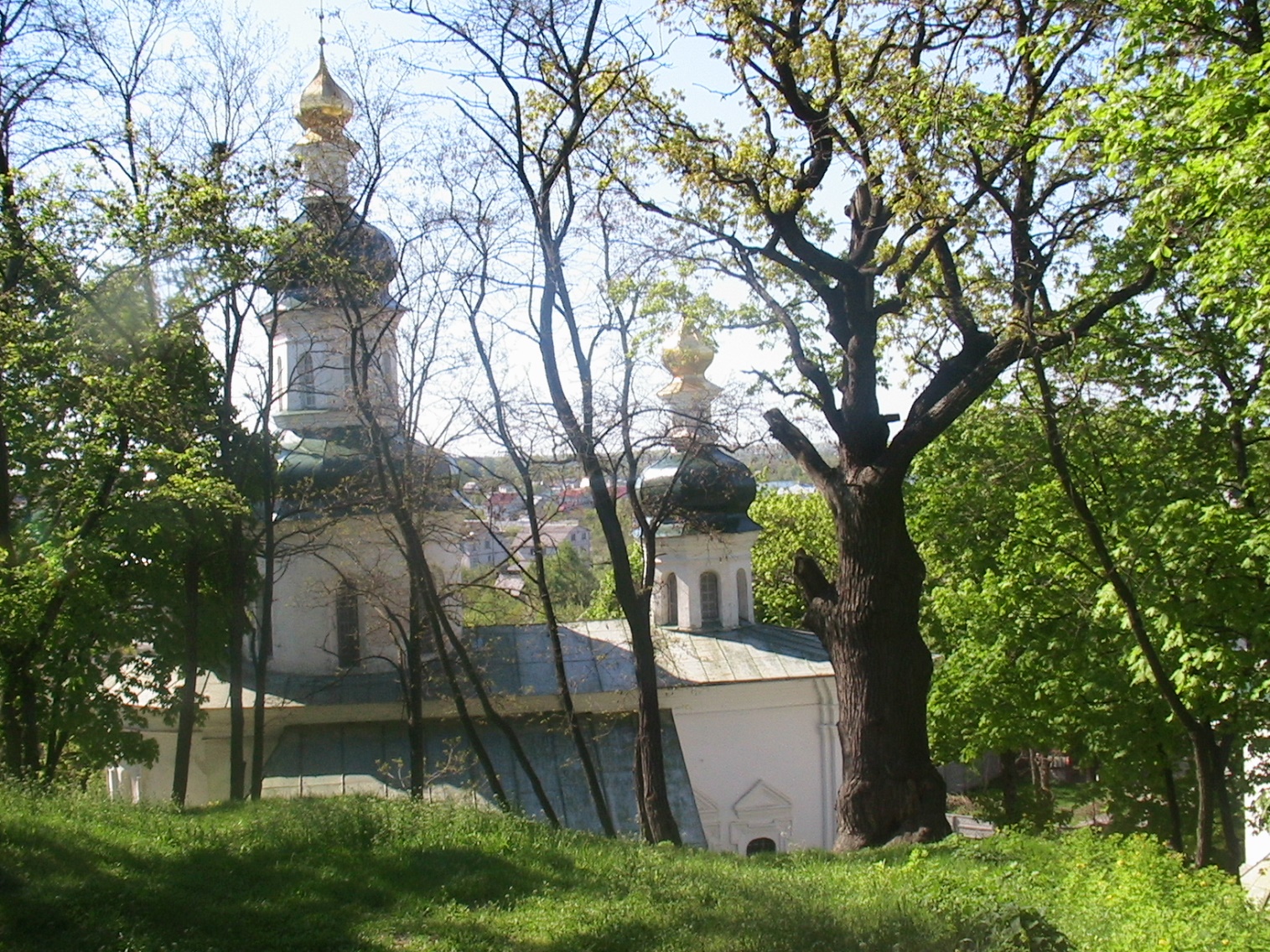 3. Фізико-географічна характеристикаЧернігівська область одна з найбільших на Україні (за своєю територією посідає друге місце). Площа – 31,9 тис. км2 (5,3 % території країни), густота населення – 34 особи/км2.Розташована на півночі України в поліській та лісостеповій зонах Придніпровської низовини. На заході і північному заході межує з Гомельською областю Білорусі, на півночі – з Брянською областю Росії, на сході – з Сумською, на півдні – з Полтавською, на південному заході – з Київською областями України. Середня висота над рівнем моря – , на північному сході – , на південному заході – 120-.Клімат помірно-континентальний. Середньорічна температура січня –    -7оС, липня – +19оС. Середньорічна кількість опадів – 550-.Має своєрідні природні ландшафти, досить поширені біологічні різновиди.Попри великі втрати від меліоративних, робіт, проведених у свій час, ландшафтам Чернігівського Полісся властивий високий ступінь поширення природних територій. Значна частина з них зберігає потенційні можливості відновлення – повернення до природного стану або деякого наближення до нього. Непогано збережені і заплавні ландшафтні комплекси середніх та великих річок – Десни, Сейму, Снову, Сожу. Лучні та лучно-болотні і болотні заплавні комплекси верхів’їв, а здебільшого і всієї течії, багатьох малих річок дуже змінені – осушені і частково розорані.Майже цілком область розміщується у Придніпровській низовині, південна її частина у межах Полтавської рівнини має переважно рівнинну, злегка хвилясту поверхню, в цілому сприятливу для господарської діяльності. Абсолютні висоти 100- (максимальна відмітка  біля с. Березова Гать Новгород-Сіверського району). Переважають ерозійно-акумулятивні форми рельєфу (річкові долини, яри, балки) у поєднанні з акумулятивними (льодовикові і водно-льодовикові вали, зандрові рівнини). Виключенням є сильно еродовані території Придеснянського плато (західні відроги Середньо-Російської височини), численні лесові «острови» у північній та південно-східній частинах області, а також болота і знижені та перезволожені землі давніх річкових та прохідних долин (Замглай, Смолянка та інші).Надра Чернігівщини багаті корисними копалинами. Сировинний потенціал регіону на 59,4 % складається з паливно-енергетичних корисних копалин – нафти, конденсату, торфу; 31,7 % загальних мінеральних ресурсів належить будівельній сировині; 8,2 % – води прісні та мінеральні, 0,7 % – нерудні корисні копалини для металургії та бішофіт.Область є однією з найбагатших за запасами водних ресурсів. Гідрографічна мережа належить до басейну Дніпра. Територією області протікають великі річки: Дніпро (), Десна (); середні: Сож (), Судость (), Сейм (), Снов (), Остер (), Трубіж (), Супой (), Удай (), 1560 малих річок.Загальна довжина річкової мережі складає , в т.ч. великих    річок – , середніх – , малих – .Густота річкової мережі області – 0,26 –  на 1 км2. Природні ресурси Десни мають важливе значення для розвитку продуктивного потенціалу Дніпра. Десна (загальна площа басейну –              88,9 тис. км2) є другою за величиною на території басейну Дніпра річкою після Прип’яті та першою за довжиною () лівобережною притокою Дніпра. В басейні Десни, в середній за водністю рік, формується біля 22 % поверхневого стоку Дніпра і біля 15 % стоку усіх річок його основних притоків.Загальна площа земель лісового фонду  становить 738,1 тис. га, у тому числі вкритих лісовою рослинністю – 659,9 тис. га (20,7 % від загальної площі області).Відсоток площ, вкритих лісом, у різних районах області не однаковий. Лісистість північних районів становить 20 – 41 % від загальної площі району, південних – 7 – 20 %.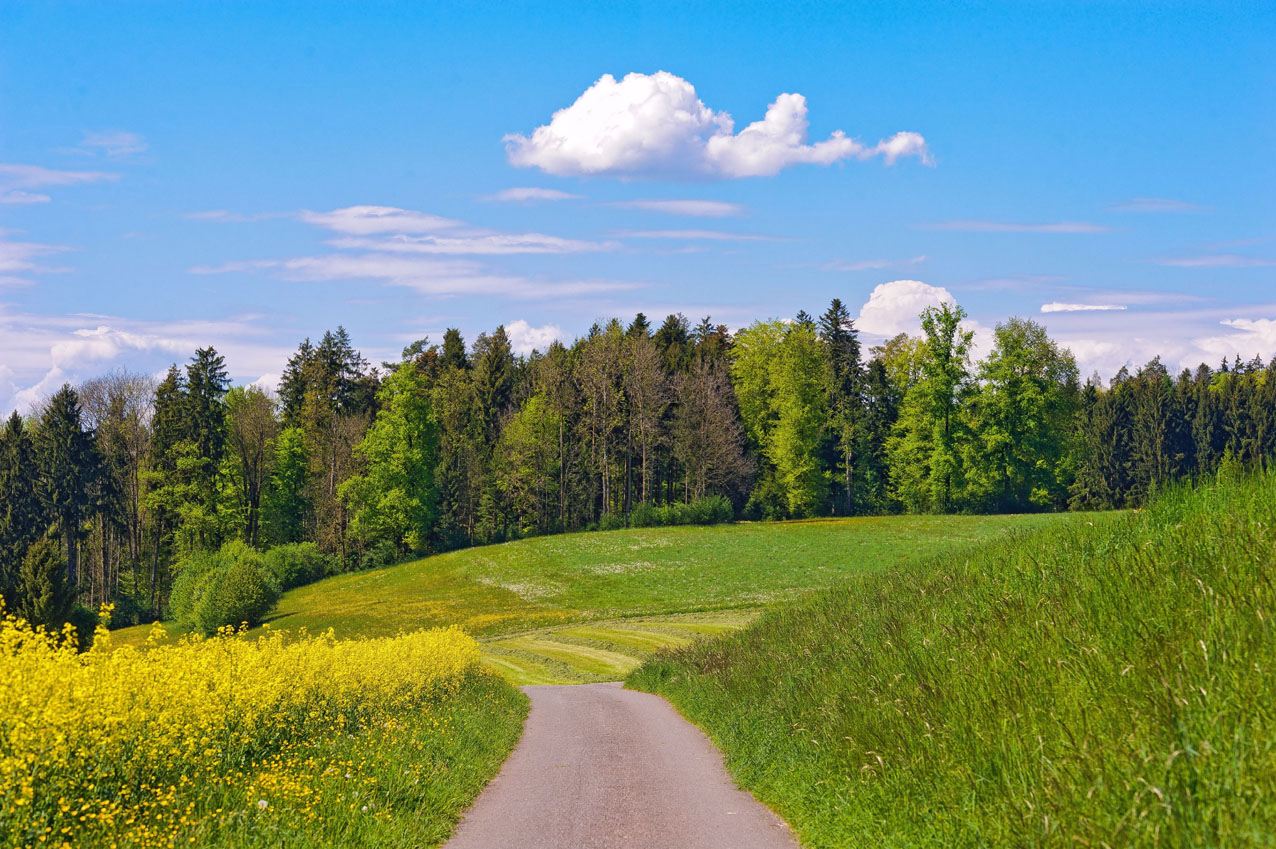 4. Виробничий комплексТаблиця 2____________________За повідомленням Головного управління статистики в Чернігівській області5. Перелік екологічно небезпечних об’єктівТаблиця 3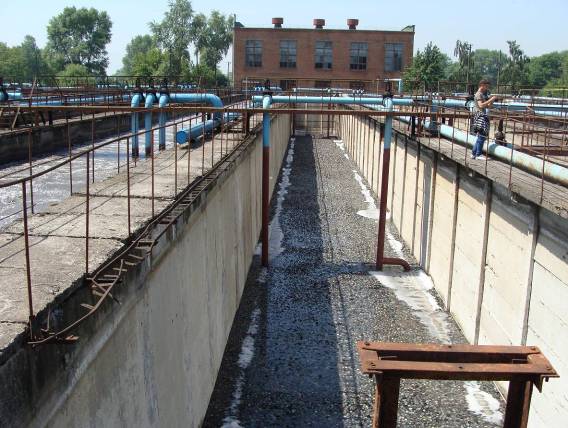 Очисні споруди КП «Чернігівводоканал»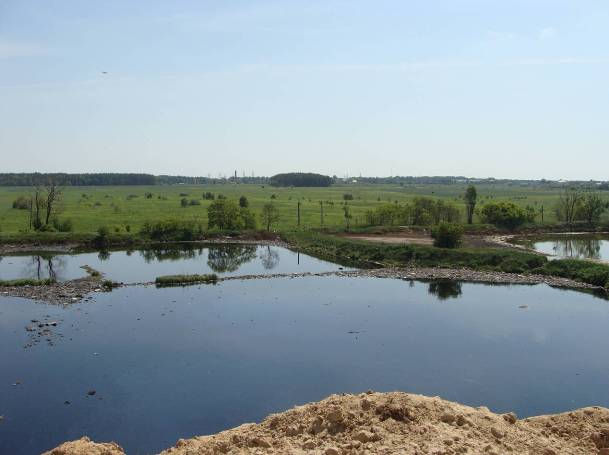 Ставки накопичувачі рідких токсичних відходів (м.Чернігів)6. Атмосферне повітряДинаміка викидів в атмосферне повітряТаблиця 4Найбільші середні і максимальні концентрації забруднюючих речовин(в кратності ГДК) в атмосферному повітрі містТаблиця 5Динаміка викидів забруднюючих речовин в атмосферне повітряТаблиця 6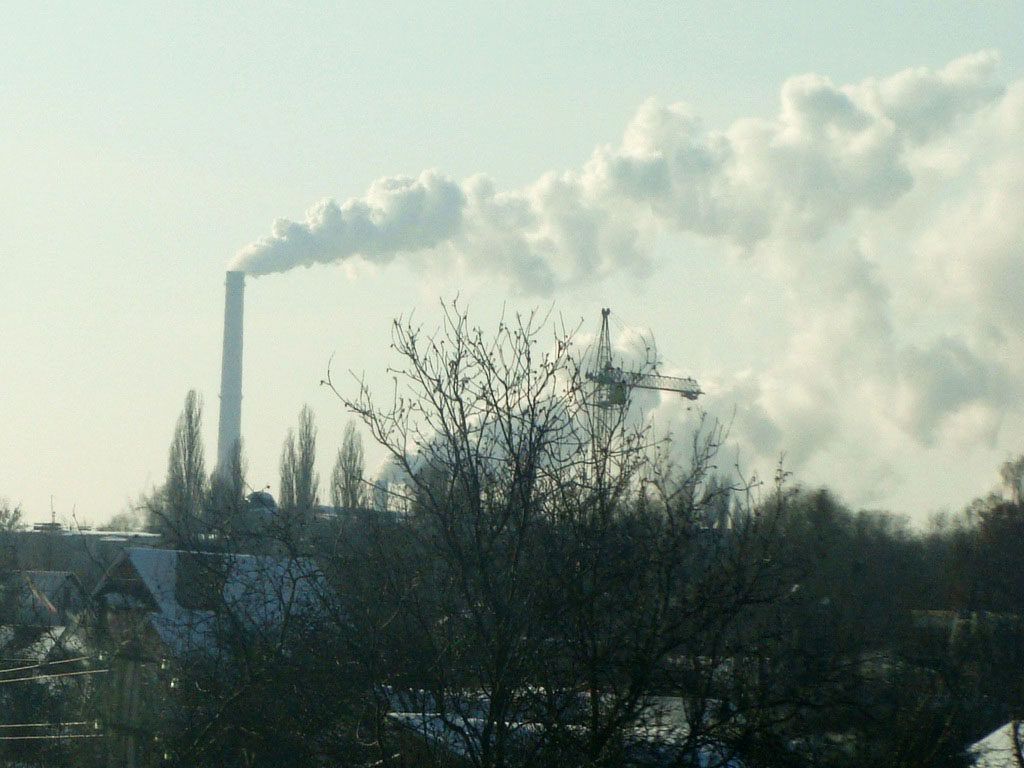 КЕП «Чернігівська ТЕЦ» ТОВ фірми «ТехНова»Основні забруднювачі атмосферного повітря за 2012 рікТаблиця 7Викиди забруднюючих речовин в атмосферне повітря за видами економічної діяльностіТаблиця 87. Водні ресурсиХарактеристика річокТаблиця 9* - дані щодо кількості населених пунктів вздовж берегової смуги річок потребують уточненняВодні об’єкти регіонуТаблиця 10Динаміка водокористуванняТаблиця 11Обсяг оборотної, повторної і послідовно використаної водиТаблиця 12Скидання зворотних вод та забруднюючих речовин водокористувачами-забруднювачами поверхневих водних об’єктівТаблиця 13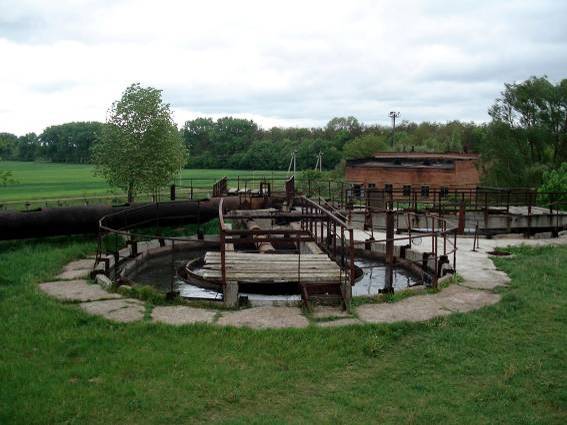 Очисні споруди КП «Прилукитепловодопостачання» (м. Прилуки)Скидання забруднюючих речовин із зворотними водамиу поверхневі водні об’єктиТаблиця 14 Середньорічні концентрації речовин в контрольних створах водних об’єктівЧернігівської області за 2012 рік, (кратність перевищення ГДК для водойм рибогосподарського призначення)Таблиця 15Інструментально-лабораторний контроль якості поверхневих водТаблиця 168. Земельні ресурсиСтруктура земельного фонду Чернігівської областіТаблиця 17Порушені, відпрацьовані землі та їх рекультиваціяТаблиця 18Консервація деградованих і малопродуктивних земель за 2012 рікТаблиця 199. Лісові ресурсиЗемлі лісогосподарського призначення Чернігівської області(станом на 01.01.2013 року)Таблиця 20Непридатні для використання в сільському господарстві, деградовані і малопродуктивні землі, можливі для лісорозведення,станом на 01.01.2013 рокуТаблиця 21Землі лісогосподарського призначення Чернігівської області в розрізі категорій земель(станом на 01.01.2013 року)Таблиця 22Динаміка спеціального використання лісових ресурсів державного значенняТаблиця 23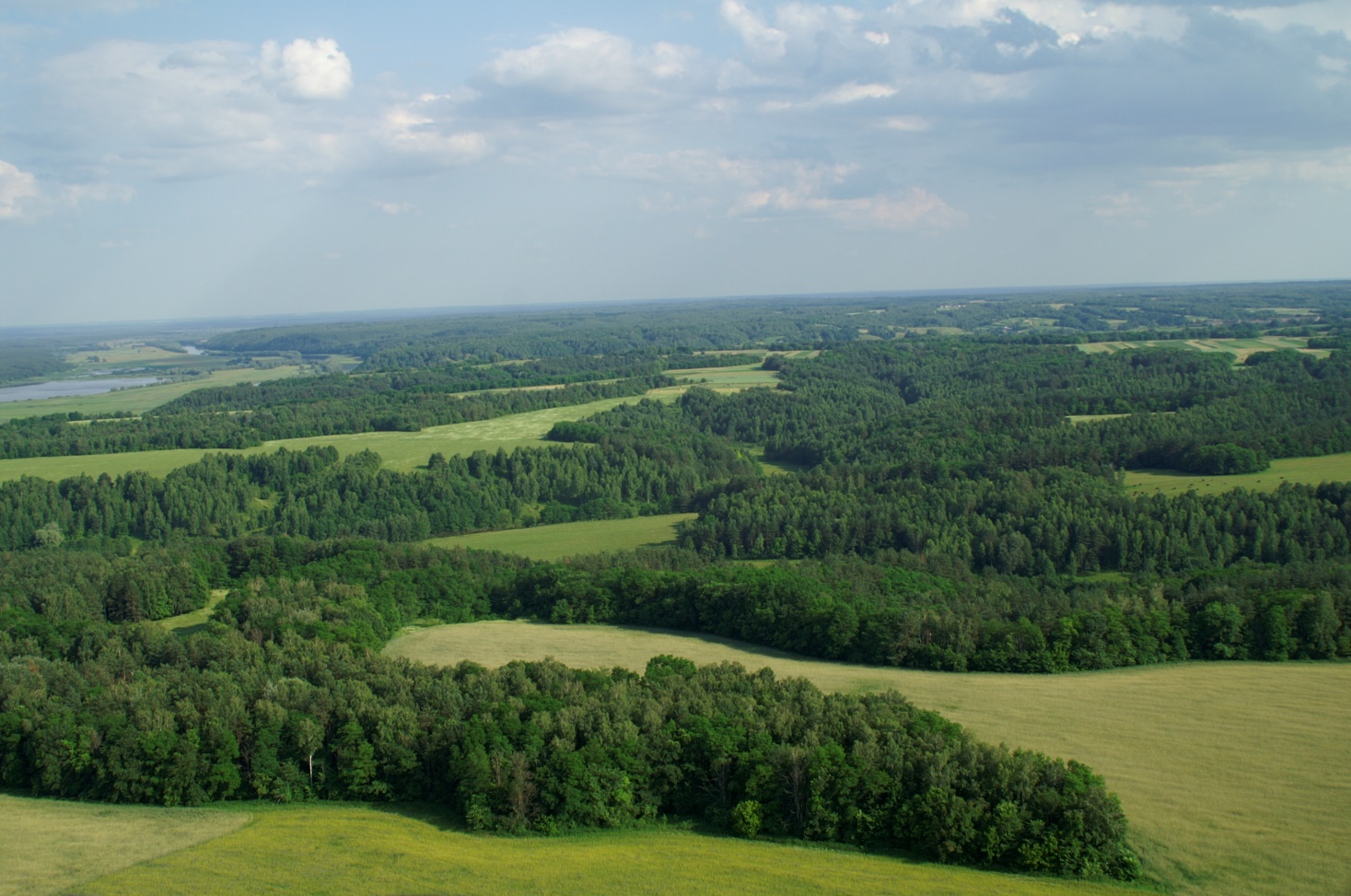 Динаміка лісовідновлення, лісорозведення та створення захисних насаджень з 2007 по 2011 роки і за 2012 (звітний) рік (в розрізі міністерств та відомств)Таблиця 24Динаміка проведення лісогосподарських заходів, пов’язаних із вирубуванням деревиниТаблиця 25Динаміка загибелі лісових культур, насаджень та незімкнутих лісових культурТаблиця 2610. НадраСтан основних виявлених осередків і ділянок забруднення підземних вод Таблиця 27* - дані на 01.01.1998 р., у звітний період спостереження не проводилися ДДАБ – Дніпровсько-Донецький артезіанський басейн Таблиця заповнена згідно інформації, наданої Державним науково-виробничим підприємством «Геоінформ України»Поширення екзогенних геологічних процесів (ЕГП)Таблиця 28*) у випадку прояву процесу підтоплення об’єктом є населений пункт**) прояву карстового процесу – поверхневий карстопроявПерелік спеціальних дозволів на право користування надрами на території Чернігівської області за видами діяльності Таблиця заповнена згідно інформації, наданої Державним науково-виробничим підприємством „Геоінформ України”11. Тваринний і рослинний світВиди флори і фауни, що охороняютьсяТаблиця 30*ведуться роботи щодо вивчення тваринного світу області, в т.ч. уточнення Переліку видів фауни, що охороняються, в Чернігівській областіДинаміка охорони, невиснажливого використання та відтвореннядикорослих рослинТаблиця 31Перелік видів флори, що охороняється, в Чернігівській області (станом на 01.01.2013 року)Таблиця 32Перелік видів фауни, що охороняються, в Чернігівській області (станом на 01.01.2012 року)Таблиця 33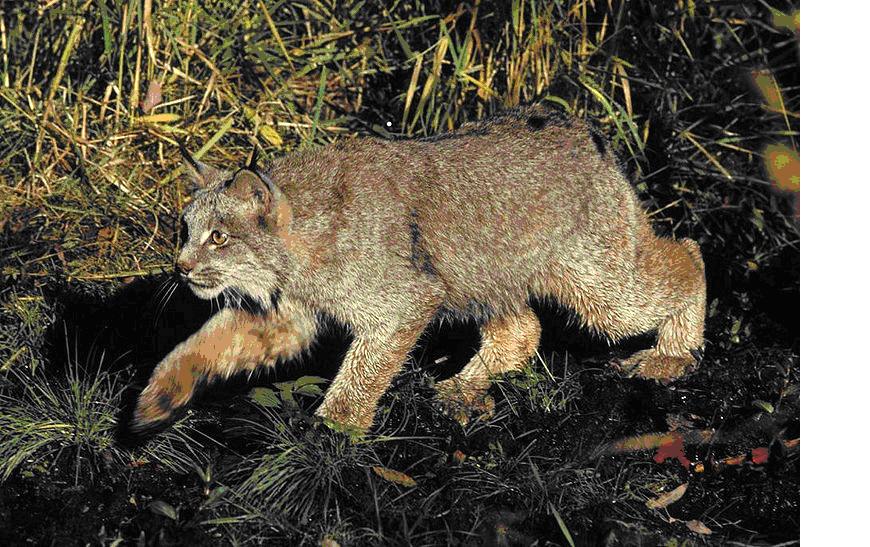 Перелік видів тварин, що охороняються, і які з'явились чи зникли в регіоні за останні три рокиТаблиця 34Динаміка чисельності основних видів мисливських тварин (голів)Таблиця 35Добування основних видів мисливських тварин (голів)Таблиця 36Динаміка вилову рибиТаблиця 37Кількість виявлених фактів браконьєрстваТаблиця 38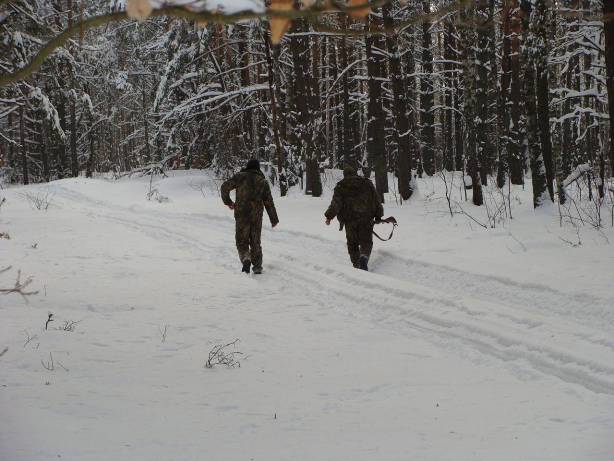 12. Природно-заповідний фонд Чернігівської областіРозподіл територій та об’єктів природно-заповідного фонду (ПЗФ) за їх значенням, категоріями та типами(станом на 01 січня 2013 року)Таблиця 39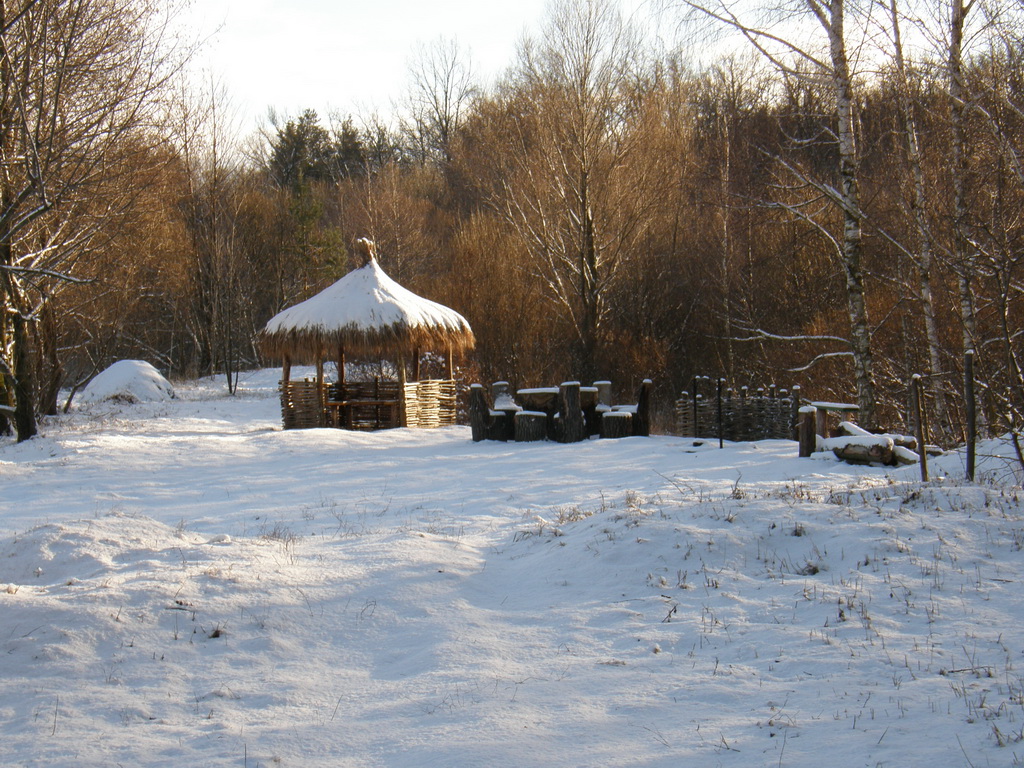 Ічнянський національний природний парк(Ічнянський район)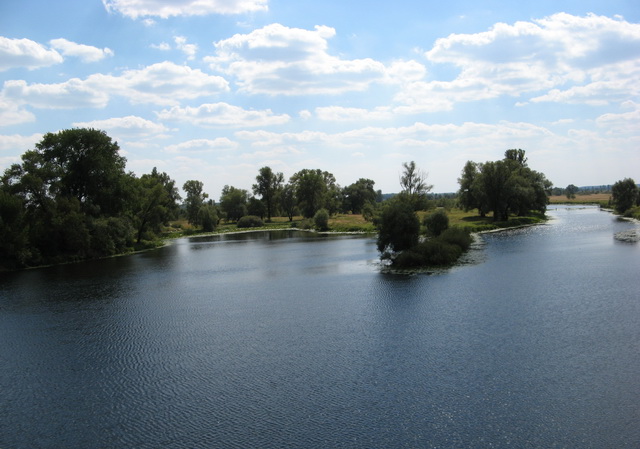 Міжрічинський регіональний ландшафтний парк(Козелецький район)Динаміка структури природно-заповідного фонду Чернігівської областііТаблиця 40Примітка: * - сумарна площа територій та об’єктів ПЗФ без урахування площі тих об’єктів ПЗФ, що входять до складу територій інших об’єктів ПЗФРозподіл земель об’єктів ПЗФ за землекористувачами, власниками земліТаблиця 41Розподіл земель об’єктів ПЗФ за угіддямиТаблиця 42Розподіл лісових земель об’єктів ПЗФ за їх категоріямиТаблиця 4313. Формування екологічної мережіСкладові структурних елементів екологічної мережів розрізі одиниць адміністративно-територіального устрою областіТаблиця 4414. Поводження з відходами та небезпечними хімічними речовинами14.1. Поводження з відходами І – ІІІ класів небезпекиНакопичення відходів (станом на 01.01.2013 р.)Таблиця 45Суб’єкти підприємницької діяльності, що здійснюють діяльність у сфері поводження з небезпечними відходами на території Чернігівської області*Таблиця 46* перелік суб’єктів господарювання Чернігівської області, які мають ліцензії на право провадження діяльності із здійснення операцій у сфері  поводження з небезпечними відходами,  складено за даними  Мінприроди УкраїниСуб’єкти підприємницької діяльності, що здійснюють збирання, заготівлю окремих видів відходів як вторинної сировини*Таблиця 47* перелік суб’єктів господарювання Чернігівської області, які мають ліцензії право провадження господарської діяльності із збирання, заготівлі окремих видів відходів як вторинної сировини складено за даними  Мінприроди УкраїниДинаміка утворення відходів І-ІІІ класів небезпекиТаблиця 48Основні показники поводження з відходами І-ІІІ класів небезпеки (тис. т)Таблиця 49Основні утворювачі відходівТаблиця 50Стан обліку та паспортизації місць видалення відходів (МВВ)(на 01.01.2013 року)Таблиця 5114.2. Поводження з небезпечними хімічним речовинами.(діяльність згідно з постановою КМУ від 20.06.1995 №440)У 2012 році не видавалися дозволи на виробництво, зберігання, транспортування, використання, захоронення, знищення та утилізацію отруйних речовин, у тому числі продуктів біотехнології та інших біологічних агентів.Відповідно до листа Мінприроди від 22.05.2012 №10202/07/10-12 суб′єкти господарювання для отримання зазначених дозволів повинні безпосередньо звертатися до Мінприроди України.14.3. Тверді побутові відходиІнформація про кількість сміттєзвалищ (полігонів) станом на 01.01.2013 року*Таблиця 52*Інформація щодо сміттєзвалищ (полігонів) занесених до реєстру МВВ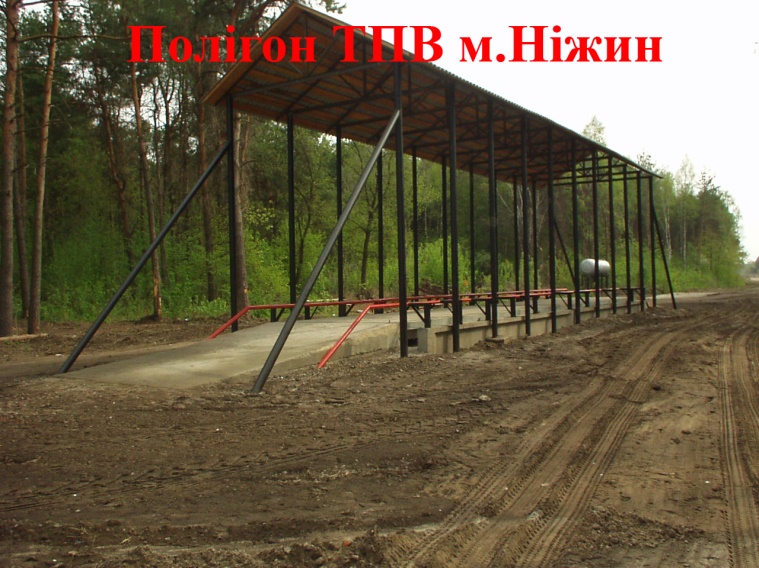 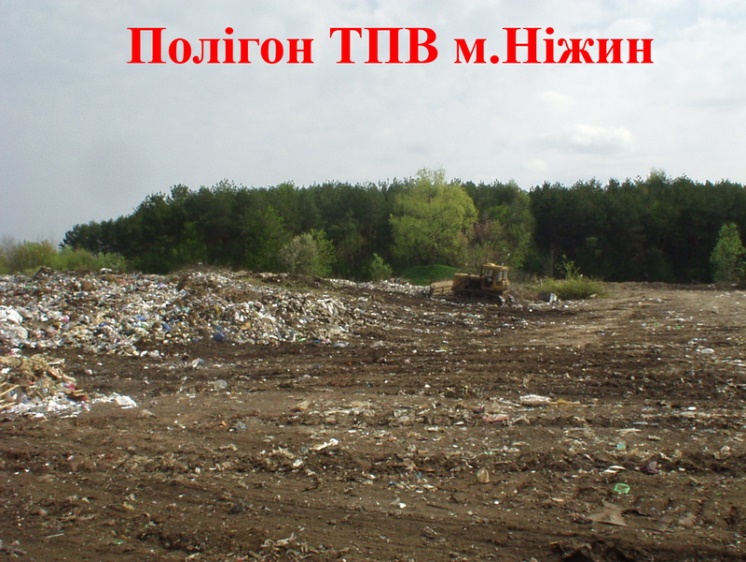 Полігон твердих бутових відходів (м. Ніжин)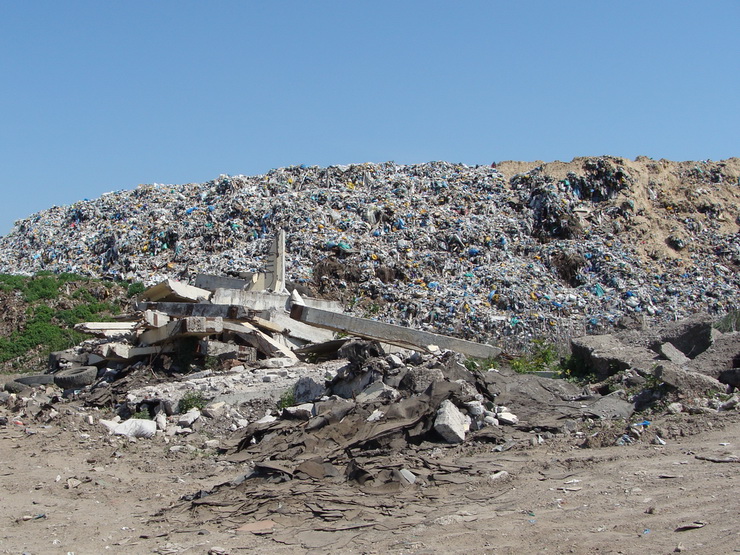 Полігон твердих побутових відходів (м. Чернігів)14.4. Поводження з непридатними та забороненими до використання пестицидами та отрутохімікатами.Стан зберігання заборонених і непридатних до використання хімічних засобів захисту рослин(станом на 01.01.2013 року)Таблиця 53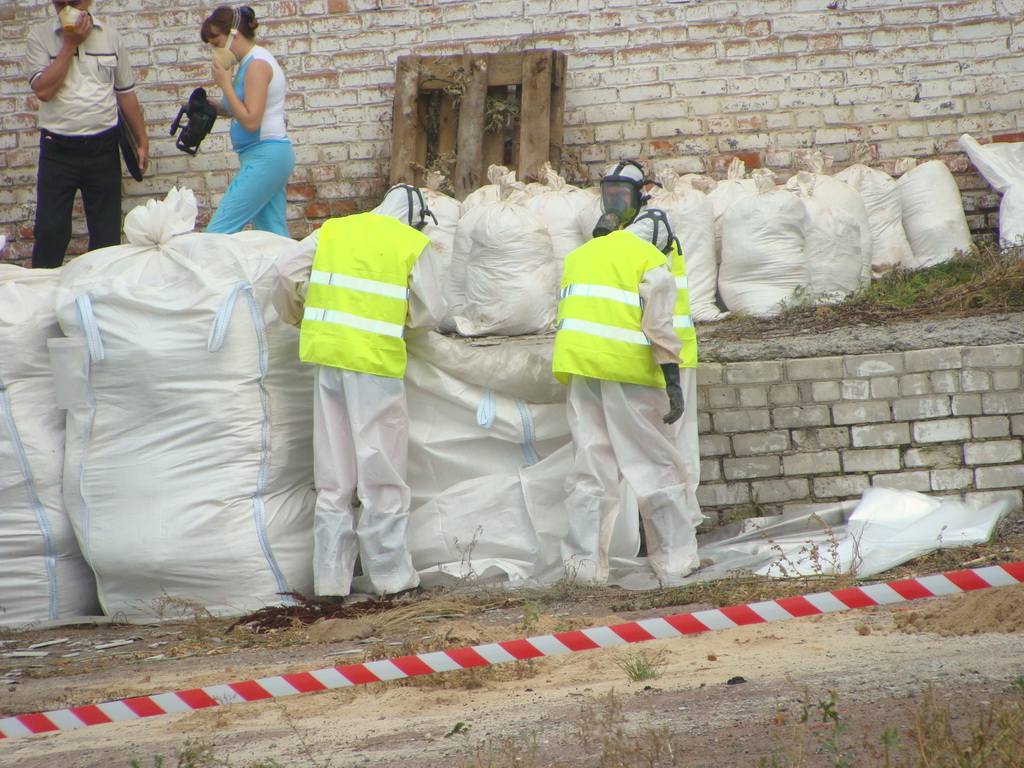 Проведення робіт з перезатарення та вивезення ХЗЗР (склад ВАТ «Бобровицький райагрохім»)15. Радіаційна безпекаЕксплуатація атомних електростанцій та пунктів захоронення радіоактивних відходів (ПЗРВ)В Чернігівській області відсутні підприємства атомної енергетики, підприємства по видобуванню та переробці уранових руд, спецкомбінати та пункти по захороненню радіоактивних відходів.Таблиця 54Суб’єкти використання ДІВ у промисловості та науці на території Чернігівської областіТаблиця 55Забруднення території техногенними та техногенно-підсиленими джерелами природного походженняТаблиця 5616. Моніторинг довкілляСистема спостережень за станом довкілляТаблиця 5717. Державний контроль за дотриманням вимог природоохоронного законодавстваТаблиця 58-18. Структура Держуправління охорони навколишнього природного середовища в Чернігіввській області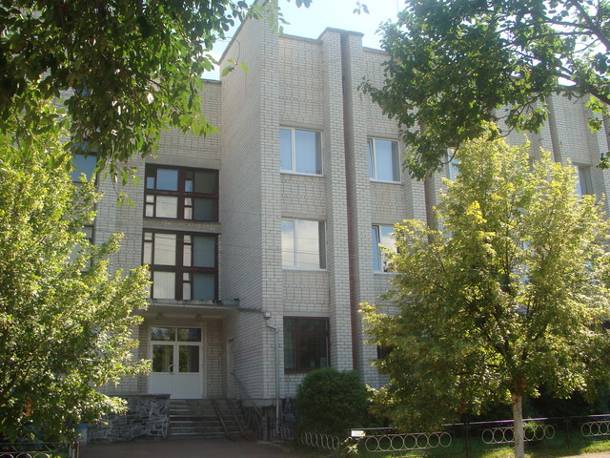 Станом на 01.01.2013 рокуСтруктура Державної екологічної інспекції у Чернігівській областіСтаном на 01.01.2013 року19. Міжнародне співробітництвоТаблиця 5920. Планування природоохоронної діяльностіПерелік регіональних (місцевих) природоохоронних програмТаблиця 60Взаємодія із засобами масової інформації та зв’язки з громадськістюТаблиця 61Громадські організації, що діють на території області(загальнодержавні, міські)Таблиця 62*- організація-член Громадської ради при Держуправлінні охорони навколишнього природного середовища в Чернігівській областіПерелік природоохоронних заходів, фінансування яких здійснювалось за рахунок коштів Державного фонду охорони навколишнього природного середовища у 2009 – 2012 рокахТаблиця 63Перелік природоохоронних заходів, фінансування яких здійснювалось за рахунок коштів обласного фонду охорони навколишнього природного середовища               у 2009 – 2012 рокахТаблиця 6421. Найважливіші екологічні проблеми області21.1. Основні чинники та критерії для визначення найважливіших екологічних проблемКрім різноманітності природних і природно-антропогенних ландшафтів, Чернігівщина має і складне поєднання екологічних проблем – від забруднення радіонуклідами і викидів в атмо-, гідро- та літосферу до питань якості міського середовища і транзиту та акумуляції забруднюючих речовин. Основними чинниками антропогенного впливу на навколишнє природне середовище залишаються підприємства агропромислового комплексу, енергетика, транспорт та оборонна діяльність.Наслідками посилення антропогенного впливу на навколишнє природне середовище населених пунктів є не тільки погіршення його екологічного стану, але й негативний вплив на здоров′я населення, що утворює низку глобальних еколого-гігієнічних і соціальних проблем.Екологічні заходи в області були спрямовані на збереження біорізноманіття, регулювання інтенсивності використання відновлювальних та невідновлювальних ресурсів, мінімілізацію негативного впливу на водозбірні басейни річок, ґрунти, атмосферне повітря, підвищення рівня екологічної свідомості громадян.21.2. Визначення найважливіших екологічних проблемЗа даними спостережень стан навколишнього природного середовища Чернігівської області в 2012 році суттєво не змінився. Найважливішими екологічними проблемами  залишилися:забруднення водних об′єктів скидами забруднюючих речовин із зворотними водами промисловиих підприємств, підприємств житлово-комунального господарства;забруднення підземних водоносних горизонтів;порушення гідрологічного та гідрохімічного режиму малих річок області;підтоплення земель та населених пунктів;накопичення протягом десятиліть на території області непридатних і заборонених до використання хімічних засобів захисту рослин;проблеми щодо поводження з відходами;забруднення атмосфери викидами забруднюючих речовин від промислових підприємств та автотранспорту;забруднення нафтопродуктами навколишнього природного середовища внаслідок діяльності військових частин;забруднення сільсько-господарських земель.21.3. Аналіз найважливіших екологічних проблемПершочерговою проблемою області залишається стан очистки стічних вод на діючих очисних спорудах, з яких 24 комплекси працюють в режимі штучної біологічної очистки з подальшим скидом очищених стічних вод у водойми області. Найбільшими забруднювачами поверхневих водних об’єктів залишаються підприємства комунального господарства, які підпорядковані місцевим органам виконавчої влади. Причиною незадовільної роботи очисних споруд є фізична та моральна застарілість обладнання, несвоєчасне проведення поточних та капітальних ремонтів, недовантаженість очисних споруд, порушення технологічного регламенту їх експлуатації. Динаміка скиду недостатньо очищених стічних вод за останні 7 років наведена на діаграмі 1.За результатами аналізу державної статистичної звітності за формою № 2-ТП (водгосп) за 2012 рік встановлено, що 10 підприємств області допустили скид 18,55 млн.м3 недостатньо очищених стічних вод у поверхневі водойми області, що на 1,55 млн.м3 більше минулорічного показника, при цьому скинуто 14,1 тис. тонн забруднюючих речовин. Загальний скид забруднюючих речовин у водойми області в минулому році склав 19,825 тис.тонн, що на 0,092 тис.тонн більше ніж у 2011 році. За даними Держекоінспекції в Чернігівській області у 2012 році постійне перевищення встановлених нормативів гранично допустимих скидів забруднюючих речовин спостерігалось у зворотних водах очисних споруд, які експлуатуються: КП «Бахмач-Водсервіс», Куликівське ВУЖКГ (смт. Куликівка), КП «Господар» (смт. Варва), Остерське ВУЖКГ (м. Остер),  КП «Вода» (смт.Короп), Новгород-Сіверське УВП № 31 (м. Новгород-Сіверський), ПрАТ «Комунальник» (м.Щорс), КП ВКГ «Ічень» (м.Ічня), ТОВ «Комунальник» (м.Новгород-Сіверський), КП «Чернігівводоканал» (м.Чернігів).Неефективна робота очисних споруд негативно впливає на гідрохімічний стан річок Білоус, Борзенка, Десна, Остер, В'юниця, Вздвижа, Снов, Іченька, Удай. У створах нижче скиду з очисних споруд для водойм рибогосподарського призначення по амонію сольовому, залізу загальному, завислих речовинах, органічних речовинах та БСК відмічається перевищення граничнодопустимих концентрацій. Для вирішення проблеми необхідні значні обсяги капіталовкладень, джерела надходжень яких на сьогодні відсутні.На території області обліковується 337 артезіанських свердловин, які потребують тампонажу, з них 138 – безгосподарські. Суттєву загрозу навколишньому середовищу становлять безхазяйні свердловини, контроль за станом яких майже втрачено. Не зважаючи на щорічне проведення на території області робіт по ліквідаційному тампонажу свердловин, їх кількість не тільки не зменшується, а навпаки зростає. При переході права власності на земельні ділянки, новими власниками приймаються рішення щодо доцільності використання розташованих на них артсвердловин, непотрібні кидаються напризволяще і залишаються поза контролем та регулюванням. Крім того, розпочалося масове буріння нових свердловин. Роботи проводяться без оформлення відповідних дозволів, проекти виконання робіт не розробляються, пробурені свердловини не ставляться на облік, здійснюється самовільне водокористування.За наполяганням Держуправління, в 2012 році за кошти власників було проведено ліквідаційний санітарно-технічний тампонаж 48 артезіанських свердловин у 12 районах області.Динаміка проведення тампонажу недіючих артсвердловин наведена на діаграмі 2.Невідкладно потребує вирішення питання оздоровлення річки Стрижень через надходження без очищення зливових (талих) вод зі значної частини м. Чернігова (24 зливовипуски). Вирішення проблеми річки можливе за рахунок впровадження розроблених проектів, та тих, що будуть розроблятись на основі техніко-економічного обгрунтування  оздоровлення р.Срижень. Загальга вартість робіт становить більше 80 млн.грн.З метою оздоровлення р.Стрижень в 2012 році виконано робіт на суму 1401,6 тис.грн. по проекту «Розчищення русла р. Стрижень на ділянці від проспекту Перемоги до вул. Київської у м. Чернігові».За багаторічними спостереженнями постійного природного та техногенного походження зазнають 36 сільських населених пунктів на загальній площі біля . Ділянки природного підтоплення земель в області розташовані в основному в межах заплав р.Дніпро (Чернігівський район), р.Десна (Сосницький район), р. Сейм (Бахмацький та Борзнянський райони), р.Снов (Щорський та Городнянський райони) та на територіях з природними пониженнями рельєфу. Станом на 01.01.2013 року на території області існує 70 місць, в яких обліковується 304,63 тонни непридатних до використання хімічних засобів захисту рослин (далі ХЗЗР). Стан 39 складських приміщень незадовільний.У 2012 році з території області за рахунок коштів Державного фонду охорони навколишнього природного середовища вивезено на утилізацію 341,886 тони непридатних засобів захисту рослин.В області чистих від хімікатів уже 14 районів: Коропський, Козелецький, Талалаївський, Сосницький, Бахмацький, Менський, Бобровицький, Городнянський, Куликівський, Корюківський, Ніжинський, Новгород-Сіверський, Ріпкинський та Чернігівський.У Чернігівській області докладаються всі зусилля для забезпечення повного звільнення регіону від отрутохімікатів. Здійснюється постійний державний контроль за проведенням робіт по перезатаренню та вивезенню за межі області для утилізації безгосподарських та непридатних до використання пестицидів і хімічних засобів захисту рослин. Адже стратегія державної екологічної політики України щодо очищення території держави від непридатних пестицидів полягає не в ліквідації застарілих пестицидів та отрутохімікатів в окремих точках, а в комплексному повному очищенні території найближчим часом.В результаті здійснення Держуправлінням цілеспрямованих заходів, на протязі останніх 8 років з території області вивезено на утилізацію 1347 тонн непридатних пестицидів на загальну суму 28 млн. 600 тис. грн., з них 9 млн. 691 тис. грн. – з Державного фонду (див. діаграму 3).Враховуючи природні умови та існуючий рівень економічного розвитку регіону, основну складову в загальній масі відходів, що утворюються в області, займають тверді побутові відходи та виробничі відходи 4 класу небезпеки, які, в основному, видаляються на полігони ТПВ, сміттєзвалища, накопичувачі тощо.Знижують рівень екологічної безпеки області насамперед не значні обсяги відходів, що накопичені, а стан тих місць де вони зберігаються. Ситуація ускладнюється тим, що зберігається значний розрив між обсягами накопичених відходів і обсягами їх знешкодження та використання. В області практично вирішена проблема поводження з промисловими відходами І-ІІІ класів небезпеки. Вжиття організаційних та адміністративних заходів дало змогу виключити їх розміщення в навколишньому природному середовищі – частина утилізується на існуючих установках, інші – передаються для знешкодження на відповідних потужностях за межі області. Промислові відходи ІV класу небезпеки (зола, дефекат, мул очисних споруд, тощо) утворюються та розміщуються на території підприємств на спеціальних спорудах.Тверді побутові відходи складуються на полігонах та сміттєзвалищах. Їх заповнення не супроводжується оптимізацією технології експлуатації, зростанням технічної оснащеності та вдосконаленням схем санітарної очистки. На більшості об`єктів відсутні спеціальні природоохоронні споруди та системи екологічного моніторингу. Все це різко погіршує їх екологічні параметри, робить полігони небезпечними для довкілля та здоров`я населення  прилеглих територій. Через відсутність на території області сміттєпереробних та сортувальних комплексів, на полігони та сміттєзвалища потрапляє значна частина відходів, які мають ресурсну цінність і підлягають переробці та утилізації. Основну масу відходів як вторинної сировини складають тара (упаковка) від продуктів харчування та продукції споживання населенням. Система збору вторсировини розвинута дуже слабо і носить епізодичний характер.Для розв’язання проблем поводження з побутовими відходами в м.Чернігів та Чернігівському районі в 2012 році Чернігівською міською радою розроблено бізнес план будівництва та експлуатації сміттєпереробного заводу у м. Чернігові.Залишається невирішеною проблема знешкодження біля 130 тис. т рідких промислових токсичних відходів м. Чернігова. На об’єкті, який на даний час не експлуатується, розміщено біля 130 тис. м3 токсичних відходів, які продовжують негативно впливати на всі компоненти довкілля. Одним з напрямків вирішення проблеми є утилізація відходів на відповідній установці, проект будівництва якої розроблений і в 2012 році виконано робіт на суму 713,1 тис.грн. Не вдається вирішити питання системного використання золи КЕП «Чернігівська ТЕЦ» в будівельній галузі. Також не ведеться пошук інших напрямків її використання, що значно зменшило б навантаження на об’єкти довкілля. Загальний рівень забруднення повітря в місті Чернігові за індексом забруднення атмосфери (ІЗА) в 2012 році оцінювався, як низький. Середньорічні концентрації основних домішок дорівнювали: діоксиду азоту – 1,8 ГДКс.д., діоксиду сірки – 0,5 ГДКс.д., завислих речовин – 0,2 ГДКс.д. Відповідно до Постанови Кабінету Міністрів № 1655 від 13.12.2001, станом на 30.12.2012р., на державний облік взято 437 промислових майданчиків підприємств, організацій, установ.Частка об’єктів агропромислового комплексу області, що звітуються за викиди в атмосферне повітря становить 49%.Загальний обсяг викидів забруднюючих речовин від стаціонарних джерел в атмосферу у 2012р. склав 45,782тис. тонн. В порівнянні з 2011 р. кількість викидів зменшилась 7,5 % , що складає 3,692 тис. тонн. В 2012 році кількість викидів від агропромислового комплексу склала 12,968 тис. тонн, що на 422 тонни менше 2011 року.Близько 51% (47,763 тис. тонн) від загального об’єму викидів забруднюючих речовин в атмосферне повітря припадає на пересувні джерела забруднення (автотранспорт, залізничний та річковий транспорт, виробнича техніка).Найбільші обсяги викидів забруднюючих речовин в атмосферне повітря, як і в попередні роки, мають підприємства електроенергетики, транспортування газу трубопроводами, добування природного газу, на які припадає майже 26 % загальних викидів забруднюючих речовин або 54 % викидів від стаціонарних джерел забруднення.Основним забруднювачем атмосферного повітря області залишається КЕП «Чернігівська ТЕЦ» ТОВ «Фірми ТехНова», викиди в атмосферне повітря якої складають біля 42% від стаціонарних джерел викидів області та біля 90% від викидів по місту Чернігову. Незважаючи на вжиття заходів по реконструкції та ремонтах обладнання, які щорічно проводяться на КЕП «Чернігівська ТЕЦ», обсяги викидів забруднюючих речовин в атмосферне повітря становлять вагомий вклад в загальному обсязі викидів області. Цьому в першу чергу сприяє збільшення обсягів використання твердого палива замість природного газу.Внаслідок діяльності окремих військових частин в області продовжує залишатись гостра проблема забруднення нафтопродуктами територій, що були в їх використанні.Нафтохімічне забруднення зони аерації ґрунтів та підземних водоносних горизонтів в м. Прилуки Чернігівської області пов’язане з функціонуванням колишньої військової частини Міністерства оборони України. Забруднення ґрунтів та підземних вод нафтопродуктами на території вказаної військової частини сталося внаслідок експлуатації складів паливно-мастильних матеріалів та ділянки нафтопродуктопроводу між складами у період з 1954 по 1991 роки. За результатами досліджень встановлено, що на даний час у водоносних горизонтах та зоні аерації ґрунтів знаходиться 17795 тонн нафтопродуктів. Висновок – необхідність прийняття термінових заходів для локалізації і ліквідації негативних наслідків з метою недопущення подальшого поширення нафтопродуктів. Останні роботи по ліквідації забруднення проводились протягом 2006 року. У 2007 році ТОВ «ЕкоГідроГео» розроблений робочий проект «Природовідновлювальні роботи по локалізації та ліквідації наслідків забруднення нафтопродуктами ґрунтів та ґрунтових вод складів пального, підземного трубопроводу та прилеглої території колишньої військової частини А 2816», загальна вартість запроектованих робіт становить 2613 тис. грн. в цінах 2007 року. Проект не реалізується через відсутність фінансування.Аналогічна ситуація із забрудненням нафтопродуктами зони аерації ґрунтів існує і на території в/ч в м. Ніжин, яка з 1999 року підпорядкована Міністерству надзвичайних ситуацій. Тут теж роботи по очистці призупинені ще у 1998 році і проблема з ліквідації забруднень навколишнього природного середовища залишається не вирішеною.Майже вся територія області в різній мірі зазнала радіоактивного забруднення. Формування радіоактивного забруднення території області після аварії на Чорнобильській АЕС відбувалось, коли в складі газо-аерозольної фази переважали легко летючі радіоактивні елементи, головними з яких були радіоізотопи йоду та цезію. На відстані до  від реактора в Чернігівському та Ріпкинському районах області утворився ряд невеликих по площі аномалій з щільністю забрудненості цезієм-137 більше, ніж 5 Кі/км2, а на окремих ділянках – понад 15 Кі/км2. Таким чином, основними радіонуклідами, які визначають радіаційний стан на забрудненій території, є цезій-137 і стронцій-90. Потребує екологічного оздоровлення та проведення комплексу протирадіаційних заходів 1735 тис. га, в тому числі 42,9 тис. га сільськогосподарських угідь. Ґрунтовий покрив області представлений здебільшого малогумусними, легкими за гранулометричним складом ґрунтами, які мають низьку буферну здатність, що обмежує їх можливості до інактивації техногенних важких металів. Тому вміст в таких ґрунтах навіть відносно невеликих кількостей важких металів може привести до небезпечного забруднення ними сільськогосподарської продукції. Порівнюючи результати останніх турів обстеження, слід відмітити, що незважаючи на стабільний характер важких металів, їх вміст у ґрунтах дещо змінюється. Відносно до попередніх турів обстеження середній показник по вмісту свинцю і кадмію має тенденцію до збільшення. Тому виникає ряд тривожних питань, адже загалом, з роками спостерігається збільшення відсотка ґрунтів, забруднених свинцем і кадмієм.Збереження, відновлення та раціональне використання природних ресурсів – головна мета діяльності державної системи охорони навколишнього природного середовища. Державне управління охорони навколишнього природного середовища спільно з Державною екологічною інспекцією у Чернігівській області забезпечували дотримання раціонального природокористування та охорону навколишнього природного середовища в області, здійснювали координацію природоохоронної діяльності відомств, підприємств, установ і організацій в області.Відповідальні за підготовку розділів1Загальна характеристикаЗагальна характеристикаЗагальна характеристикаЗагальна характеристикаЗагальна характеристикаЗагальна характеристикаЗагальна характеристикаЗагальна характеристикаЗагальна характеристикаЗагальна характеристикаЗагальна характеристика……………………..…….…….….……………………..…….…….….……………………..…….…….….……………………..…….…….….……………………..…….…….….……………………..…….…….….……………………..…….…….….……………………..…….…….….22Чисельність населенняЧисельність населенняЧисельність населенняЧисельність населенняЧисельність населенняЧисельність населенняЧисельність населення………………………………………..….………………………………………..….………………………………………..….………………………………………..….………………………………………..….………………………………………..….………………………………………..….………………………………………..….………………………………………..….………………………………………..….………………………………………..….………………………………………..….33Фізико-географічна характеристикаФізико-географічна характеристикаФізико-географічна характеристикаФізико-географічна характеристикаФізико-географічна характеристикаФізико-географічна характеристикаФізико-географічна характеристикаФізико-географічна характеристикаФізико-географічна характеристикаФізико-географічна характеристикаФізико-географічна характеристикаФізико-географічна характеристикаФізико-географічна характеристикаФізико-географічна характеристика………………..…………………………..…………………………..…………………………..…………………………..…………54Виробничий комплексВиробничий комплексВиробничий комплексВиробничий комплексВиробничий комплексВиробничий комплекс……………………..….………………….……………………..….………………….……………………..….………………….……………………..….………………….……………………..….………………….……………………..….………………….……………………..….………………….……………………..….………………….……………………..….………………….……………………..….………………….……………………..….………………….……………………..….………………….……………………..….………………….75Перелік екологічно небезпечних об’єктівПерелік екологічно небезпечних об’єктівПерелік екологічно небезпечних об’єктівПерелік екологічно небезпечних об’єктівПерелік екологічно небезпечних об’єктівПерелік екологічно небезпечних об’єктівПерелік екологічно небезпечних об’єктівПерелік екологічно небезпечних об’єктівПерелік екологічно небезпечних об’єктівПерелік екологічно небезпечних об’єктівПерелік екологічно небезпечних об’єктівПерелік екологічно небезпечних об’єктівПерелік екологічно небезпечних об’єктівПерелік екологічно небезпечних об’єктівПерелік екологічно небезпечних об’єктів………….….……….………….….……….………….….……….………….….……….86Атмосферне повітряАтмосферне повітряАтмосферне повітряАтмосферне повітряАтмосферне повітря…………………………………….………..…………………………………….………..…………………………………….………..…………………………………….………..…………………………………….………..…………………………………….………..…………………………………….………..…………………………………….………..…………………………………….………..…………………………………….………..…………………………………….………..…………………………………….………..…………………………………….………..…………………………………….………..107Водні ресурсиВодні ресурси…………………………….…………………………………………………….…………………………………………………….…………………………………………………….…………………………………………………….…………………………………………………….…………………………………………………….…………………………………………………….…………………………………………………….…………………………………………………….…………………………………………………….…………………………………………………….…………………………………………………….…………………………………………………….…………………………………………………….…………………………………………………….…………………………………………………….………………………14 8Земельні ресурсиЗемельні ресурсиЗемельні ресурсиЗемельні ресурси.……………………………………………….……………………………………………….……………………………………………….……………………………………………….……………………………………………….……………………………………………….……………………………………………….……………………………………………….……………………………………………….……………………………………………….……………………………………………….……………………………………………….……………………………………………….……………………………………………….………………………………………………299Лісові ресурсиЛісові ресурси…………….…….….……………………….…….…………….…….….……………………….…….…………….…….….……………………….…….…………….…….….……………………….…….…………….…….….……………………….…….…………….…….….……………………….…….…………….…….….……………………….…….…………….…….….……………………….…….…………….…….….……………………….…….…………….…….….……………………….…….…………….…….….……………………….…….…………….…….….……………………….…….…………….…….….……………………….…….…………….…….….……………………….…….…………….…….….……………………….…….…………….…….….……………………….…….…………….…….….……………………….…….3010Надра………………………………………………………………………………………………………………………………………………………………………………………………………………………………………………………………………………………………………………………………………………………………………………………………………………………………………………………………………………………………………………………………………………………………………………………………………………………………………………………………………………………………………………………………………………………………………………………………………………………………………………………………………………………………………………………………………………………………………………………………………………………………………………………………………………………………3711Тваринний і рослинний світТваринний і рослинний світТваринний і рослинний світТваринний і рослинний світТваринний і рослинний світТваринний і рослинний світТваринний і рослинний світТваринний і рослинний світТваринний і рослинний світТваринний і рослинний світТваринний і рослинний світТваринний і рослинний світ……….…………….………..…….……….…………….………..…….……….…………….………..…….……….…………….………..…….……….…………….………..…….……….…………….………..…….……….…………….………..…….5512Природно-заповідний фондПриродно-заповідний фондПриродно-заповідний фондПриродно-заповідний фондПриродно-заповідний фондПриродно-заповідний фондПриродно-заповідний фондПриродно-заповідний фондПриродно-заповідний фондПриродно-заповідний фонд……………………….……………………………………….……………………………………….……………………………………….……………………………………….……………………………………….……………………………………….……………………………………….……………………………………….………………7113Формування екологічної мережіФормування екологічної мережіФормування екологічної мережіФормування екологічної мережіФормування екологічної мережіФормування екологічної мережіФормування екологічної мережіФормування екологічної мережіФормування екологічної мережіФормування екологічної мережіФормування екологічної мережіФормування екологічної мережіФормування екологічної мережі………………...………….…..………………...………….…..………………...………….…..………………...………….…..………………...………….…..………………...………….…..7914Відходи………………………………………………………….………………………………………………………….………………………………………………………….………………………………………………………….………………………………………………………….………………………………………………………….………………………………………………………….………………………………………………………….………………………………………………………….………………………………………………………….………………………………………………………….………………………………………………………….………………………………………………………….………………………………………………………….………………………………………………………….………………………………………………………….………………………………………………………….………………………………………………………….8014.1Поводження з відходами І-ІІІ класів небезпекиПоводження з відходами І-ІІІ класів небезпекиПоводження з відходами І-ІІІ класів небезпекиПоводження з відходами І-ІІІ класів небезпекиПоводження з відходами І-ІІІ класів небезпекиПоводження з відходами І-ІІІ класів небезпекиПоводження з відходами І-ІІІ класів небезпекиПоводження з відходами І-ІІІ класів небезпекиПоводження з відходами І-ІІІ класів небезпекиПоводження з відходами І-ІІІ класів небезпекиПоводження з відходами І-ІІІ класів небезпекиПоводження з відходами І-ІІІ класів небезпекиПоводження з відходами І-ІІІ класів небезпекиПоводження з відходами І-ІІІ класів небезпекиПоводження з відходами І-ІІІ класів небезпекиПоводження з відходами І-ІІІ класів небезпекиПоводження з відходами І-ІІІ класів небезпеки…………….......…………….......8014.2Поводження з небезпечними хімічними речовинамиПоводження з небезпечними хімічними речовинамиПоводження з небезпечними хімічними речовинамиПоводження з небезпечними хімічними речовинамиПоводження з небезпечними хімічними речовинамиПоводження з небезпечними хімічними речовинамиПоводження з небезпечними хімічними речовинамиПоводження з небезпечними хімічними речовинамиПоводження з небезпечними хімічними речовинамиПоводження з небезпечними хімічними речовинамиПоводження з небезпечними хімічними речовинамиПоводження з небезпечними хімічними речовинамиПоводження з небезпечними хімічними речовинамиПоводження з небезпечними хімічними речовинамиПоводження з небезпечними хімічними речовинамиПоводження з небезпечними хімічними речовинамиПоводження з небезпечними хімічними речовинамиПоводження з небезпечними хімічними речовинами………….8614.3Тверді побутові відходиТверді побутові відходиТверді побутові відходиТверді побутові відходиТверді побутові відходиТверді побутові відходиТверді побутові відходиТверді побутові відходиТверді побутові відходи………………………………..………………………………………..………………………………………..………………………………………..………………………………………..………………………………………..………………………………………..………………………………………..………………………………………..………………………………………..………8614.4Поводження з непридатними та забороненими до використання пестицидами та отрутохімікатами ………………………………..Поводження з непридатними та забороненими до використання пестицидами та отрутохімікатами ………………………………..Поводження з непридатними та забороненими до використання пестицидами та отрутохімікатами ………………………………..Поводження з непридатними та забороненими до використання пестицидами та отрутохімікатами ………………………………..Поводження з непридатними та забороненими до використання пестицидами та отрутохімікатами ………………………………..Поводження з непридатними та забороненими до використання пестицидами та отрутохімікатами ………………………………..Поводження з непридатними та забороненими до використання пестицидами та отрутохімікатами ………………………………..Поводження з непридатними та забороненими до використання пестицидами та отрутохімікатами ………………………………..Поводження з непридатними та забороненими до використання пестицидами та отрутохімікатами ………………………………..Поводження з непридатними та забороненими до використання пестицидами та отрутохімікатами ………………………………..Поводження з непридатними та забороненими до використання пестицидами та отрутохімікатами ………………………………..Поводження з непридатними та забороненими до використання пестицидами та отрутохімікатами ………………………………..Поводження з непридатними та забороненими до використання пестицидами та отрутохімікатами ………………………………..Поводження з непридатними та забороненими до використання пестицидами та отрутохімікатами ………………………………..Поводження з непридатними та забороненими до використання пестицидами та отрутохімікатами ………………………………..Поводження з непридатними та забороненими до використання пестицидами та отрутохімікатами ………………………………..Поводження з непридатними та забороненими до використання пестицидами та отрутохімікатами ………………………………..Поводження з непридатними та забороненими до використання пестицидами та отрутохімікатами ………………………………..Поводження з непридатними та забороненими до використання пестицидами та отрутохімікатами ………………………………..8915Радіаційна безпекаРадіаційна безпекаРадіаційна безпека………………..……………………………….………………..……………………………….………………..……………………………….………………..……………………………….………………..……………………………….………………..……………………………….………………..……………………………….………………..……………………………….………………..……………………………….………………..……………………………….………………..……………………………….………………..……………………………….………………..……………………………….………………..……………………………….………………..……………………………….………………..……………………………….9116Моніторинг довкілляМоніторинг довкілляМоніторинг довкілляМоніторинг довкілляМоніторинг довкілляМоніторинг довкілляМоніторинг довкілляМоніторинг довкілля………………………….…….………..………………………….…….………..………………………….…….………..………………………….…….………..………………………….…….………..………………………….…….………..………………………….…….………..………………………….…….………..………………………….…….………..………………………….…….………..………………………….…….………..9417Державний контроль за додержанням вимог природоохоронного законодавства ……………………………………………………….Державний контроль за додержанням вимог природоохоронного законодавства ……………………………………………………….Державний контроль за додержанням вимог природоохоронного законодавства ……………………………………………………….Державний контроль за додержанням вимог природоохоронного законодавства ……………………………………………………….Державний контроль за додержанням вимог природоохоронного законодавства ……………………………………………………….Державний контроль за додержанням вимог природоохоронного законодавства ……………………………………………………….Державний контроль за додержанням вимог природоохоронного законодавства ……………………………………………………….Державний контроль за додержанням вимог природоохоронного законодавства ……………………………………………………….Державний контроль за додержанням вимог природоохоронного законодавства ……………………………………………………….Державний контроль за додержанням вимог природоохоронного законодавства ……………………………………………………….Державний контроль за додержанням вимог природоохоронного законодавства ……………………………………………………….Державний контроль за додержанням вимог природоохоронного законодавства ……………………………………………………….Державний контроль за додержанням вимог природоохоронного законодавства ……………………………………………………….Державний контроль за додержанням вимог природоохоронного законодавства ……………………………………………………….Державний контроль за додержанням вимог природоохоронного законодавства ……………………………………………………….Державний контроль за додержанням вимог природоохоронного законодавства ……………………………………………………….Державний контроль за додержанням вимог природоохоронного законодавства ……………………………………………………….Державний контроль за додержанням вимог природоохоронного законодавства ……………………………………………………….Державний контроль за додержанням вимог природоохоронного законодавства ……………………………………………………….9518Структура Держуправління та держекоінспекціїСтруктура Держуправління та держекоінспекціїСтруктура Держуправління та держекоінспекціїСтруктура Держуправління та держекоінспекціїСтруктура Держуправління та держекоінспекціїСтруктура Держуправління та держекоінспекціїСтруктура Держуправління та держекоінспекціїСтруктура Держуправління та держекоінспекціїСтруктура Держуправління та держекоінспекціїСтруктура Держуправління та держекоінспекціїСтруктура Держуправління та держекоінспекціїСтруктура Держуправління та держекоінспекціїСтруктура Держуправління та держекоінспекціїСтруктура Держуправління та держекоінспекціїСтруктура Держуправління та держекоінспекціїСтруктура Держуправління та держекоінспекціїСтруктура Держуправління та держекоінспекціїСтруктура Держуправління та держекоінспекції………….9619Міжнародне співробітництвоМіжнародне співробітництвоМіжнародне співробітництвоМіжнародне співробітництвоМіжнародне співробітництвоМіжнародне співробітництвоМіжнародне співробітництвоМіжнародне співробітництвоМіжнародне співробітництвоМіжнародне співробітництвоМіжнародне співробітництвоМіжнародне співробітництво………………………..……………………………………..……………………………………..……………………………………..……………………………………..……………………………………..……………………………………..……………9720Планування природоохоронної діяльностіПланування природоохоронної діяльностіПланування природоохоронної діяльностіПланування природоохоронної діяльностіПланування природоохоронної діяльностіПланування природоохоронної діяльностіПланування природоохоронної діяльностіПланування природоохоронної діяльностіПланування природоохоронної діяльностіПланування природоохоронної діяльностіПланування природоохоронної діяльностіПланування природоохоронної діяльностіПланування природоохоронної діяльностіПланування природоохоронної діяльностіПланування природоохоронної діяльності…………..………….…………..………….…………..………….…………..………….9821Найважливіші екологічні проблеми областіНайважливіші екологічні проблеми областіНайважливіші екологічні проблеми областіНайважливіші екологічні проблеми областіНайважливіші екологічні проблеми областіНайважливіші екологічні проблеми областіНайважливіші екологічні проблеми областіНайважливіші екологічні проблеми областіНайважливіші екологічні проблеми областіНайважливіші екологічні проблеми областіНайважливіші екологічні проблеми областіНайважливіші екологічні проблеми областіНайважливіші екологічні проблеми областіНайважливіші екологічні проблеми областіНайважливіші екологічні проблеми областіНайважливіші екологічні проблеми області…………………...…………………...…………………...111Дата утворення 17.10.1932Територія, км231903Кількість адміністративних районів22Кількість міст16з них: обласного підпорядкування (значення)3Кількість селищ29Кількість сіл1481Чисельність населення, тис. чол.1077,8Щільність населення, тис. чол. на 1 км20,034Назва містаКількість наявного населеннятис. чол.Кількість наявного населеннятис. чол.Кількість наявного населеннятис. чол.Площа1,км2Щільність наявного населення,тис. чол./ км2Назва містаВсьогоу тому числіу тому числіПлоща1,км2Щільність наявного населення,тис. чол./ км2Назва містаВсьогоміськесільськеПлоща1,км2Щільність наявного населення,тис. чол./ км2Міста обласного підпорядкуванняМіста обласного підпорядкуванняМіста обласного підпорядкуванняМіста обласного підпорядкуванняМіста обласного підпорядкуванняМіста обласного підпорядкуванням.Чернігів296,1296,1–783,796м.Ніжин73,373,3–431,704м.Прилуки58,558,5–431,360Усього по містахобласного підпорядкування427,9427,9–Міста районного підпорядкуванняМіста районного підпорядкуванняМіста районного підпорядкуванняМіста районного підпорядкуванняМіста районного підпорядкуванняМіста районного підпорядкуванням. Бахмач                     18,718,7–м. Батурин2,72,7–м. Бобровиця                  11,211,2–м. Борзна                     10,510,5–м. Городня                    12,612,6–м. Ічня                       11,611,6–м. Остер                      6,36,3–м. Корюківка                  13,113,1–м. Мена                       12,212,2–м. Новгород-Сіверський        13,813,8–м. Носівка                    14,114,1–м. Семенівка                  8,58,5–м. Щорс                       11,511,5–Усього по містах районного підпорядкування146,8146,8–РайониРайониРайониРайониРайониРайониБахмацький46,823,823,014880,031Бобровицький34,511,223,314180,024Борзнянський33,810,523,316080,021Варвинський16,98,38,65900,029Городнянський29,812,617,215660,019Ічнянський33,415,118,315760,021Козелецький48,922,126,826600,018Коропський24,97,817,113120,019Корюківський28,115,912,214240,020Куликівський18,15,512,69440,019Менський38,219,418,813760,028Ніжинський29,14,125,015140,019Н.-Сіверський28,313,814,518040,016Носівський30,714,116,611520,027Прилуцький37,211,325,917930,021Ріпкинський29,314,814,520850,014Семенівський18,88,510,314700,013Сосницький19,97,412,59160,022Срібнянський11,94,57,45790,021Талалаївський13,85,18,76330,022Чернігівський52,69,543,125480,021Щорський24,911,513,412830,019Усього по районах649,9256,8393,1Усього по області1077,8684,7393,1319030,034Вид економічної діяльностіКількість підприємств, од.Вид економічної діяльностізагальнаУ зв’язку з впровадженням у статистичну практику з 1 січня 2012р. національного класифікатора України ДК 009:2010 (КВЕД-2010) та подовження перекодування підприємств за новими видами економічної діяльності до 31.12.2013р., інформація щодо кількості підприємств за видами економічної діяльності не розробляється.Кількість суб’єктів ЄДРПОУ на 1 січня 2013р. – 20444  Пор. №Назва об’єктуВид економічної діяльностіВідомча належність (форма власності)Примітка1.КЕП «Чернігівська ТЕЦ» ТОВ фірми «ТехНова»Виробництво електричної енергіїкомунальна2.ПАТ «Чернігівське Хімволокно»Виробництво хімічних волоконколективна3.КП «Чернігівводоканал»Надання послуг з водопостачання та водовідведеннякомунальна4.ВАТ «ЧеЗаРа»Виробництво електронних приладівколективна5.ПрАТ «КСК «Чексіл»Виробництво тканинколективна6.Полігон твердих побутових відходів Чернігівської міської радиВидалення відходівкомунальна7.Ставки-накопичувачі рідких промислових відходів підприємствВидалення відходівкомунальна8.ДКП «Бахмач – Водсервіс»Надання послуг з водопостачання та водовідведеннякомунальна9.ПАТ «Бобровицький молокозавод»Виробництво продуктів харчуванняколективна10.КП «Господар» смт.ВарваНадання послуг з водопостачання та водовідведеннякомунальна11.Гнідинцівський газопереробний завод ПАТ «Укрнафта»Переробка природного газудержавна12.Городнянське ВУЖКГ (очисні споруди)Надання послуг з водовідведеннякомунальна13.КП «Козелецьводоканал»Надання послуг з водопостачання та водовідведеннякомунальна14.Куликівське ВУЖКГ (очисні споруди)Надання послуг з водовідведеннякомунальна15.ПрАТ «Новгород – Сіверський сирзавод»Виробництво продуктів харчуванняколективна16.ПАТ «Корюківська фабрика технічних паперів»Виробництво шпалерколективна17.Філія «Менський сир» ППКФ «Прометей»Виробництво продуктів харчуванняколективна18.Полігон твердих побутових відходів Ніжинської міської радиВидалення відходівкомунальна19.ДП НП «Очисні споруди» КП НУВКГНадання послуг з водовідведеннякомунальна20.Мринське виробниче управління підземного зберігання газуЗберігання природного газудержавна21.ПАТ «Носівський цукровий завод»Виробництво цукруколективна22.ПАТ Тютюнова компанія «В.А.Т-Прилуки»Виробництво тютюнових виробівколективна23.Полігон твердих побутових відходів Прилуцької міської радиВидалення відходівкомунальна24.КП «Прилукитепловодопостачання»Надання послуг з водопостачання та водовідведеннякомунальна25.ПАТ «Линовицький цукровий завод «Красний»Виробництво цукруколективна26.Чернігівське лінійне виробниче управління магістральних газопроводівТранспортування природного газудержавна27.Щорське ПрАТ «Комунальник»Надання послуг з водопостачання та водовідведеннякомунальнаВикиди по області2010 рік2011 рік2012 рікЗагальна кількість суб’єктів підприємницької діяльності, що здійснюють викиди забруднюючих речовин в атмосферне повітря, од.486449453Загальна кількість суб’єктів підприємницької діяльності, що поставлені на державний облік, од.381437Загальна кількість суб’єктів підприємницької діяльності, що мають дозвіл на викиди забруднюючих речовин в атмосферне повітря, од.102412321409Потенційний обсяг викидів забруднюючих речовин в атмосферне повітря від стаціонарних джерел за суб’єктами підприємницької діяльності, поставленими на державний облік (без АПК та СО2) в тис. т49,049,045,78Викиди забруднюючих речовин в атмосферне повітря від стаціонарних та пересувних джерел, тис. т96,73797,93893,545в тому числі:від стаціонарних джерел забруднення, тис. т47,449,47445,782від пересувних джерел забруднення, тис. т49,33748,46447,763у тому числі від автомобільного транспорту, тис. т45,33248,14942,475Викиди забруднюючих речовин в атмосферне повітря від стаціонарних та пересувних джерел у розрахунку на км2, т3,03,072,93Викиди забруднюючих речовин в атмосферне повітря від стаціонарних та пересувних джерел у розрахунку на одну особу, кг87,689,57686,363Викиди забруднюючих речовин в атмосферне повітря від стаціонарних джерел у розрахунку на км², т1,51,5511,430Викиди забруднюючих речовин в атмосферне повітря від стаціонарних джерел у розрахунку на одну особу, кг43,045,2542,267Викиди забруднюючих речовин в атмосферне повітря від пересувних джерел у розрахунку на км², т1,51,521,5Забруднююча речовинаМістоГДКСередня концентраціяМаксимальна з разових концентрацій12345Діоксид азотуЧернігів0,041,81,0Діоксид сіркиЧернігів0,050,50,1Оксид вуглецюЧернігів3,0–-ПилЧернігів0,150,20,4Назва забруднюючої речовини2010 рік2011 рік2012 рік12341. Викиди забруднюючих речовин,усього, тис. т96,73797,93893,545у тому числі від:1.1. стаціонарних джерел:47,449,47445,782метали та їх сполуки0,0090,0090,009стійкі органічні забруднювачі0,0030,0030,002оксид вуглецю2,5762,6932,872діоксид та інші сполуки сірки11,90414,29612,961оксиди азоту4,2127,5033,928речовини у вигляді суспендованих твердих частинок4,7765,4325,320леткі органічні сполуки1,7271,8041,8731.2. пересувних джерел:49,33748,46347,763сірчистий ангідрид0,4830,5200,551оксиди азоту5,0975,2625,404оксид вуглецю37,41936,47135,708вуглеводні0,1530,1520,151леткі органічні сполуки5,6715,5095,361речовини у вигляді суспендованих твердих частинок0,4830,5180,557у тому числі від:1.2.1. автомобільного транспорту:45,33248,14842,475сірчистий ангідрид0,2930,5200,229оксиди азоту3,6235,0953,484оксид вуглецю35,64536,35933,362вуглеводні0,1410,1520,151леткі органічні сполуки5,2965,5094,862речовини у вигляді суспендованих твердих частинок0,3110,5070,332. Парникові гази,усього,  млн. т СО2 – екв.2,4572,5242,455 Пор. №Назва об’єктуНазва забруднюючої речовиниЧастка викидів забруднюючої речовиниЧастка викидів забруднюючої речовиниЧастка викидів забруднюючої речовиниЧастка оснащення джерел викидів газоочисними установками (ГОУ), %Ефективність роботи ГОУ, %Заходи, спрямовані на зменшення викидівЗаходи, спрямовані на зменшення викидівЗаходи, спрямовані на зменшення викидівЗаходи, спрямовані на зменшення викидівПор. №Назва об’єктуНазва забруднюючої речовиниусього викидів, т/рікдо загального обсягу викидів об’єкту, %до загального обсягу викидів (населеного пункту) , %Частка оснащення джерел викидів газоочисними установками (ГОУ), %Ефективність роботи ГОУ, %загальний обсяг витрат за кошторисною вартістю,тис. грн.фактично витрачено з початку виконання заходу, тис. грн.Зменшення викидів після впровадження заходу, т/рік*Зменшення викидів після впровадження заходу, т/рік*Пор. №Назва об’єктуНазва забруднюючої речовиниусього викидів, т/рікдо загального обсягу викидів об’єкту, %до загального обсягу викидів (населеного пункту) , %Частка оснащення джерел викидів газоочисними установками (ГОУ), %Ефективність роботи ГОУ, %загальний обсяг витрат за кошторисною вартістю,тис. грн.фактично витрачено з початку виконання заходу, тис. грн.очікуванефактичне1234567891011121КЕП «Чернігівська ТЕЦ» ТОВ фірми «ТехНова»Всього19,222-90809265,865,8 176,6176,61КЕП «Чернігівська ТЕЦ» ТОВ фірми «ТехНова»Діоксид сірки12,35264,257,81КЕП «Чернігівська ТЕЦ» ТОВ фірми «ТехНова»Тверді речовини4,20621,919,71КЕП «Чернігівська ТЕЦ» ТОВ фірми «ТехНова»Сполуки азоту2,46312,811,51КЕП «Чернігівська ТЕЦ» ТОВ фірми «ТехНова»Оксид вуглецю0,1830,60,91КЕП «Чернігівська ТЕЦ» ТОВ фірми «ТехНова»Інші речовини0,0180,10,12Гнідинцівський газопереробний заводВсього1,642-73,774,23951,7000,0060,0062Гнідинцівський газопереробний заводНеметанові леткі органічні сполуки0,58735,726,42Гнідинцівський газопереробний заводСполуки азоту 0,58735,726,42Гнідинцівський газопереробний заводОксид вуглецю0,34821,215,62Гнідинцівський газопереробний заводМетан0,1197,25,32Гнідинцівський газопереробний заводІнші речовини0,0010,1 0,043Чернігівське лінійне виробниче управління магістральних газопроводівВсього2,895-75,93Чернігівське лінійне виробниче управління магістральних газопроводівНеметанові леткі органічні сполуки 0,0010,030,033Чернігівське лінійне виробниче управління магістральних газопроводівСполуки азоту0,0050,20,133Чернігівське лінійне виробниче управління магістральних газопроводівОксид вуглецю0,0060,210,123Чернігівське лінійне виробниче управління магістральних газопроводівМетан2,88399,675,63Чернігівське лінійне виробниче управління магістральних газопроводівІнші речовини0004Мринське виробниче управління підземного зберігання газуВсього1,120-63,84Мринське виробниче управління підземного зберігання газуНеметанові леткі органічні сполуки 0,0010,10,064Мринське виробниче управління підземного зберігання газуСполуки азоту0,0393,52,24Мринське виробниче управління підземного зберігання газуОксид вуглецю0,1069,564Мринське виробниче управління підземного зберігання газуМетан0,97486,955,54Мринське виробниче управління підземного зберігання газуІнші речовини000Пор. №Види економічної діяльностіОбсяги викидів по регіонуОбсяги викидів по регіонуПор. №Види економічної діяльностітис. ту % до підсумку12341Усі види економічної діяльності45,782100,0у тому числі:1.1.Сільське господарство, мисливство, лісове господарство13,21528,91.2.Добувна промисловість2,5035,471.3.Переробна промисловість2,7466,01.4.Виробництво та розподілення електроенергії, газу та води21,25546,41.5.Будівництво0,0920,21.6.Торгівля, ремонт автомобілів, побутових виробів та предметів особистого вжитку0,1290,281.7.Діяльність транспорту та зв’язку4,3729,551.8.Державне управління0,7081,551.9.Охорона здоров’я та надання соціальної допомоги0,4230,91.10.Інші0,3390,75НазваПротяжність по території регіону, кмКількість населених пунктів вздовж берегової смуги,од.Кількість гребель (руслові ставки),од.Кількість трубопроводів, які проходять через річку,од.Кількість трубопроводів, які проходять через річку,од.Кількість трубопроводів, які проходять через річку,од.Кількість трубопроводів, які проходять через річку,од.Кількість напірних каналізаційних колекторів, що перетинає водний об’єкт,од.НазваПротяжність по території регіону, кмКількість населених пунктів вздовж берегової смуги,од.Кількість гребель (руслові ставки),од.Газо-Нафто-Аміако-Продукто-Кількість напірних каналізаційних колекторів, що перетинає водний об’єкт,од.Великі річкиВеликі річкиВеликі річкиВеликі річкиВеликі річкиВеликі річкиВеликі річкиВеликі річкиВеликі річкиДніпро124271Десна5051277Всього:62915417Середні річкиСередні річкиСередні річкиСередні річкиСередні річкиСередні річкиСередні річкиСередні річкиСередні річкиУдай19559168212Сож3010Остер19551192 (самопл.)Снов1904714Сейм56204Супой257Трубіж1552Судость171Всього:7232001827214Малі річки › Малі річки › Малі річки › Малі річки › Малі річки › Малі річки › Малі річки › Малі річки › Малі річки › Водогосподарська ділянка «р. Удай від витоку до границі з Полтавською областю»Водогосподарська ділянка «р. Удай від витоку до границі з Полтавською областю»Водогосподарська ділянка «р. Удай від витоку до границі з Полтавською областю»Водогосподарська ділянка «р. Удай від витоку до границі з Полтавською областю»Водогосподарська ділянка «р. Удай від витоку до границі з Полтавською областю»Водогосподарська ділянка «р. Удай від витоку до границі з Полтавською областю»Водогосподарська ділянка «р. Удай від витоку до границі з Полтавською областю»Водогосподарська ділянка «р. Удай від витоку до границі з Полтавською областю»Водогосподарська ділянка «р. Удай від витоку до границі з Полтавською областю»Многа10Перевід414*Руда443*2Без назви (Болото Руда)33Співакова25Ющенкова163Журавка20Варва25Лисогір6120171Глиняна253*Без назви (р. Озерянка)12Тростянець242Без назви (Лисогір – 23)12Галка224*1Лозова14Б.Грузська11Детюківка316*3Поповичка16Без назви (Лисогір – 51)14Утка222*2Смош377*11Ольшана184Б.Середина (Урочище озера)16Гмирянка24Б.Грузський Яр123Іваниця20Пустовський Яр (Ржавець)147Галка363*Без назви13Бабка392Редькова (Нежерів)188Іченька313*82Буримня132*1Разом769577214Водогосподарська ділянка«р. Ромен – Сула від витоку до границі Сумської та Полтавської областей»Водогосподарська ділянка«р. Ромен – Сула від витоку до границі Сумської та Полтавської областей»Водогосподарська ділянка«р. Ромен – Сула від витоку до границі Сумської та Полтавської областей»Водогосподарська ділянка«р. Ромен – Сула від витоку до границі Сумської та Полтавської областей»Водогосподарська ділянка«р. Ромен – Сула від витоку до границі Сумської та Полтавської областей»Водогосподарська ділянка«р. Ромен – Сула від витоку до границі Сумської та Полтавської областей»Водогосподарська ділянка«р. Ромен – Сула від витоку до границі Сумської та Полтавської областей»Водогосподарська ділянка«р. Ромен – Сула від витоку до границі Сумської та Полтавської областей»Водогосподарська ділянка«р. Ромен – Сула від витоку до границі Сумської та Полтавської областей»Ромен33115Без назви108Березовиця11Хвощева213Басакова2112Голінка161*Разом11212235Водогосподарська ділянка«р. Трубіж від витоку до межі Київської та Чернігівської областей»Водогосподарська ділянка«р. Трубіж від витоку до межі Київської та Чернігівської областей»Водогосподарська ділянка«р. Трубіж від витоку до межі Київської та Чернігівської областей»Водогосподарська ділянка«р. Трубіж від витоку до межі Київської та Чернігівської областей»Водогосподарська ділянка«р. Трубіж від витоку до межі Київської та Чернігівської областей»Водогосподарська ділянка«р. Трубіж від витоку до межі Київської та Чернігівської областей»Водогосподарська ділянка«р. Трубіж від витоку до межі Київської та Чернігівської областей»Водогосподарська ділянка«р. Трубіж від витоку до межі Київської та Чернігівської областей»Водогосподарська ділянка«р. Трубіж від витоку до межі Київської та Чернігівської областей»Недра244*Басанка212*1Бистриця264*2Разом:71103Водогосподарська ділянка«р. Дніпро від р. Сож до початку Київського водосховища (Кордон України та Білорусії) викл. р. Брагинку»Водогосподарська ділянка«р. Дніпро від р. Сож до початку Київського водосховища (Кордон України та Білорусії) викл. р. Брагинку»Водогосподарська ділянка«р. Дніпро від р. Сож до початку Київського водосховища (Кордон України та Білорусії) викл. р. Брагинку»Водогосподарська ділянка«р. Дніпро від р. Сож до початку Київського водосховища (Кордон України та Білорусії) викл. р. Брагинку»Водогосподарська ділянка«р. Дніпро від р. Сож до початку Київського водосховища (Кордон України та Білорусії) викл. р. Брагинку»Водогосподарська ділянка«р. Дніпро від р. Сож до початку Київського водосховища (Кордон України та Білорусії) викл. р. Брагинку»Водогосподарська ділянка«р. Дніпро від р. Сож до початку Київського водосховища (Кордон України та Білорусії) викл. р. Брагинку»Водогосподарська ділянка«р. Дніпро від р. Сож до початку Київського водосховища (Кордон України та Білорусії) викл. р. Брагинку»Водогосподарська ділянка«р. Дніпро від р. Сож до початку Київського водосховища (Кордон України та Білорусії) викл. р. Брагинку»Ковпита25Пакулька407*2Вертеч 23Борздна246*Без назви (Любеч)18Задеріївка121*Разом142142Водогосподарська ділянка«р. Сож м. Гомель до гирла (в межах України)»Водогосподарська ділянка«р. Сож м. Гомель до гирла (в межах України)»Водогосподарська ділянка«р. Сож м. Гомель до гирла (в межах України)»Водогосподарська ділянка«р. Сож м. Гомель до гирла (в межах України)»Водогосподарська ділянка«р. Сож м. Гомель до гирла (в межах України)»Водогосподарська ділянка«р. Сож м. Гомель до гирла (в межах України)»Водогосподарська ділянка«р. Сож м. Гомель до гирла (в межах України)»Водогосподарська ділянка«р. Сож м. Гомель до гирла (в межах України)»Водогосподарська ділянка«р. Сож м. Гомель до гирла (в межах України)»Вир304*Сухий Вир233*Немильня243*1Актильня204*Терюха111*Разом108151Водогосподарська ділянка«р. Десна від в/п Чернігів до кордону Чернігівської і Київської областей»Водогосподарська ділянка«р. Десна від в/п Чернігів до кордону Чернігівської і Київської областей»Водогосподарська ділянка«р. Десна від в/п Чернігів до кордону Чернігівської і Київської областей»Водогосподарська ділянка«р. Десна від в/п Чернігів до кордону Чернігівської і Київської областей»Водогосподарська ділянка«р. Десна від в/п Чернігів до кордону Чернігівської і Київської областей»Водогосподарська ділянка«р. Десна від в/п Чернігів до кордону Чернігівської і Київської областей»Водогосподарська ділянка«р. Десна від в/п Чернігів до кордону Чернігівської і Київської областей»Водогосподарська ділянка«р. Десна від в/п Чернігів до кордону Чернігівської і Київської областей»Водогосподарська ділянка«р. Десна від в/п Чернігів до кордону Чернігівської і Київської областей»Любич4Без назви9Канал «Видра»12Без назви10Золотинка18Вздвижа313*1Білоус5718215Ільмівка11Руда151*Струмок «Струга» (Рудка)181*Свишень214*2Хохла161Угор322*Струмок «Меша»282*Старуха11Жевідь22Смолянка42Махнея19Старуха26Вереб (Хвир)18Дренажний канал25Разом44531615Водогосподарська ділянка«р. Остер»Водогосподарська ділянка«р. Остер»Водогосподарська ділянка«р. Остер»Водогосподарська ділянка«р. Остер»Водогосподарська ділянка«р. Остер»Водогосподарська ділянка«р. Остер»Водогосподарська ділянка«р. Остер»Водогосподарська ділянка«р. Остер»Водогосподарська ділянка«р. Остер»Без назви 2 (Молофа)28Без назви204Носовочка461*2Без назви 5 (Струга)151Дівиця303*В’юниця424*Без назви 317Без назви 613Струмок «Бурчак»232*Старий Остер161* Без назви 416Разом266117Водогосподарська ділянка«р. Снов»Водогосподарська ділянка«р. Снов»Водогосподарська ділянка«р. Снов»Водогосподарська ділянка«р. Снов»Водогосподарська ділянка«р. Снов»Водогосподарська ділянка«р. Снов»Водогосподарська ділянка«р. Снов»Водогосподарська ділянка«р. Снов»Водогосподарська ділянка«р. Снов»Бегач121*Крюкова321*Смяч46163Без назви19Чибриж182*12Без назви (Кучинівка)18Бреч5113241Бречиця242*Без назви (Буда)11Турчанка402*2Струга12Тихонка121Березівка12Брус11Передовка11Ількуча332*1Мостище203*Тетева273*Верпч262*Цата9Жеведа10Хмелинка11Ревна81211Слот46122Лубна1864Рванець39122Одра181*1Дрестна151Устіж12Гаркавка121*Колода112Ірпа3Стратива141*2Разом73410114153Водогосподарська ділянка«р. Десна від р. Сейм до в/п Чернігів»Водогосподарська ділянка«р. Десна від р. Сейм до в/п Чернігів»Водогосподарська ділянка«р. Десна від р. Сейм до в/п Чернігів»Водогосподарська ділянка«р. Десна від р. Сейм до в/п Чернігів»Водогосподарська ділянка«р. Десна від р. Сейм до в/п Чернігів»Водогосподарська ділянка«р. Десна від р. Сейм до в/п Чернігів»Водогосподарська ділянка«р. Десна від р. Сейм до в/п Чернігів»Водогосподарська ділянка«р. Десна від р. Сейм до в/п Чернігів»Водогосподарська ділянка«р. Десна від р. Сейм до в/п Чернігів»Бистра14Красилівка192*6Струмок «Пулка»16Вересоч463*1Смолянка456*1Береза301*Мена618*3Дягова224*5Без назви (р.Булигівка)15Стара Десна17Доч531933Борзна352*4Борзенка441552Без назви (Поросючка)142*Рудка18Бехова161*Берестовиця17Струмок «Рівчак»12Убідь1063873Майдан203*Струмок «Рівчак»132*3Богачка193*Кістер224Замглай494*1Стрижень324*64Разом7551174984Водогосподарська ділянка«р. Сейм від в/п Мутин до гирла»Водогосподарська ділянка«р. Сейм від в/п Мутин до гирла»Водогосподарська ділянка«р. Сейм від в/п Мутин до гирла»Водогосподарська ділянка«р. Сейм від в/п Мутин до гирла»Водогосподарська ділянка«р. Сейм від в/п Мутин до гирла»Водогосподарська ділянка«р. Сейм від в/п Мутин до гирла»Водогосподарська ділянка«р. Сейм від в/п Мутин до гирла»Водогосподарська ділянка«р. Сейм від в/п Мутин до гирла»Водогосподарська ділянка«р. Сейм від в/п Мутин до гирла»Валки13Тихий Сейм10Без назви12Разом35Водогосподарська ділянка«р. Десна від кордону з Російською Федерацією до р. Сейм»Водогосподарська ділянка«р. Десна від кордону з Російською Федерацією до р. Сейм»Водогосподарська ділянка«р. Десна від кордону з Російською Федерацією до р. Сейм»Водогосподарська ділянка«р. Десна від кордону з Російською Федерацією до р. Сейм»Водогосподарська ділянка«р. Десна від кордону з Російською Федерацією до р. Сейм»Водогосподарська ділянка«р. Десна від кордону з Російською Федерацією до р. Сейм»Водогосподарська ділянка«р. Десна від кордону з Російською Федерацією до р. Сейм»Водогосподарська ділянка«р. Десна від кордону з Російською Федерацією до р. Сейм»Водогосподарська ділянка«р. Десна від кордону з Російською Федерацією до р. Сейм»Стрижень (Короп)161*2Струмок «Старик»7Струмок «Корецький»13Головесня183Студенка193*Лоска222*2Малотіч214*1Без назви (р.Торкна)17Без назви (р.Вить)24Рома182*1Смячка343*3Рогозна223*1П’ятна162*Вара154*4Разом2622417Малі річки › 36993921944411Всього по всіх річках в регіоні:50517462137820115Одиниця виміруКількістьПриміткаУсьогоод.4757у тому числі:місцевого значенняод.–з них передано в оренду водних об’єктів (їх частин)од.–загальнодержавного значенняод.4757з них передано в оренду ставківод.175ПоказникиОдиниця виміру2010 рік2011 рік2012 рік12345Забрано води з природних джерел, всьогомлн. м3156.8155,0172,7у тому числі:поверхневоїмлн. м3101,1103,2122,7підземноїмлн. м355,7651,7450,02морськоїмлн. м3---Забрано води з природних джерел у розрахунку на одну особум3142,8141,7159,4Використано свіжої води, усьогомлн. м3142,4141,1163,2у тому числі на потреби:господарсько-питнімлн. м331,1829,4331,41виробничімлн. м3105,8107,1105,4сільськогосподарськімлн. м34,3364,2944,049зрошеннямлн. м30,0400,0410,068Використано свіжої води у розрахунку на одну особум3129,7129,0150,6Втрачено води при транспортуваннімлн. м39,8808,6835,328Втрачено води при транспортуванні% до забраної води6,35,63,1Скинуто зворотних вод, усьогомлн. м3127,0128,0125,6у тому числі:у підземні горизонтимлн. м33,9194,54,807у накопичувачімлн. м31,5371,5831,443на поля фільтраціїмлн. м32,3382,0922,086у поверхневі водні об’єктимлн. м3119,2119,9117,2Скинуто зворотних вод у поверхневі водні об’єкти, усьогомлн. м3119,2119,9117,2з них:нормативно очищених, усьогомлн. м35,4785,9774,580у тому числі:на спорудах біологічного очищеннямлн. м35,3545,8604,466на спорудах фізико-хімічного очищеннямлн. м30,1080,1170,115на спорудах механічного очищеннямлн. м30,017--нормативно (умовно) чистих без очищеннямлн. м397,8896,8994,11забруднених, усьогомлн. м318,8517,0018,55у тому числі:недостатньо очищенихмлн. м318,8517,0018,55без очищеннямлн. м3---Скинуто зворотних вод у поверхневі водні об’єкти у розрахунку на одну особум3108,5109,6108,2Види економічної діяльності2010 рік2010 рік2011 рік2011 рік2012 рік2012 рікВиди економічної діяльностіусього, млн. м³% економії свіжої води за рахунок оборотноїусього, млн. м³% економії свіжої води за рахунок оборотноїусього, млн. м³% економії свіжої води за рахунок оборотноїУсього по регіону145,272,91143,074,65138,672,36у тому числі:промисловість135,382,56133,484,96131,285,69сільське господарство7,319-7,318-7,319-житлово-комунальне господарство------Назва водокористувача-забруднювачаНазва водокористувача-забруднювача2010  рік2010  рік2010  рік2011  рік2011  рік2012 рік2012 рікНазва водокористувача-забруднювачаНазва водокористувача-забруднювачаоб’єм скидання стічних вод,млн. м³об’єм скидання стічних вод,млн. м³обсяг забруднюючих речовин, тоб’єм скидання стічних вод,млн. м³обсяг забруднюючих речовин, тоб’єм скидання стічних вод,млн. м³обсяг забруднюючих речовин, т112234567р. Деснар. Деснар. Деснар. Деснар. Деснар. Деснар. Деснар. Деснар. ДеснаПрАТ «Новгород-Сіверський сирзавод»ПрАТ «Новгород-Сіверський сирзавод»0,12790,1279272,9430,022554,7517--ТОВ «Комунальник»м.Новгород-СіверськийТОВ «Комунальник»м.Новгород-Сіверський-----0,001241,6235УВП № 31 м.Новгород-Сіверський УВП № 31 м.Новгород-Сіверський 0,0080,0085,6290,0084,67750,00645,7507р. Удайр. Удайр. Удайр. Удайр. Удайр. Удайр. Удайр. Удайр. УдайКП «Господар»(смт. Варва)КП «Господар»(смт. Варва)0,10160,1016131,350,096134,550,0969183,3406КП «Прилукитепловодо-постачання» (м.Прилуки)КП «Прилукитепловодо-постачання» (м.Прилуки)0,07050,070599,733----КП «Ладан Житлосервіс» (смт.Ладан)КП «Ладан Житлосервіс» (смт.Ладан)0,04230,042337,914----р. Сновр. Сновр. Сновр. Сновр. Сновр. Сновр. Сновр. Сновр. СновПрАТ «Комунальник»(м. Щорс)0,05240,052437,13237,1320,047933,62290,047939,0677р. Білоуср. Білоуср. Білоуср. Білоуср. Білоуср. Білоуср. Білоуср. Білоуср. БілоусКП «Чернігівводоканал»(м. Чернігів)18,091518,091512764,04112764,04116,145611507,576918,08913479,33791234567р. Борзенкар. Борзенкар. Борзенкар. Борзенкар. Борзенкар. Борзенкар. БорзенкаКП «Борзна-Комунальник»(м. Борзна)0,050433,656----КП «Бахмач-Водсервіс»(м. Бахмач) 0,1813171,2790,1718163,27930,1691158,5315р. Вздвижар. Вздвижар. Вздвижар. Вздвижар. Вздвижар. Вздвижар. ВздвижаКуликівське ВУЖКГ (смт. Куликівка)0,046356,6910,021227,76520,02648,5712р. Іченькар. Іченькар. Іченькар. Іченькар. Іченькар. Іченькар. ІченькаКП ВКГ «Ічень»(м. Ічня)----0,0726109,8409Біологічна водоймаБіологічна водоймаБіологічна водоймаБіологічна водоймаБіологічна водоймаБіологічна водоймаБіологічна водоймаОстерське ВУЖКГ(м. Остер)0,029731,9130,028326,51140,025924,6203озеро Коноплянкаозеро Коноплянкаозеро Коноплянкаозеро Коноплянкаозеро Коноплянкаозеро Коноплянкаозеро КоноплянкаКП «Комунгосп»(смт. Короп)КП «Вода» Коропської селищної ради(смт.Короп)0,008113,8620,014514,09890,012611,9577КП «Комунгосп»(смт. Короп)КП «Вода» Коропської селищної ради(смт.Короп)0,00424,4710,014514,09890,012611,9577р. Менар. Менар. Менар. Менар. Менар. Менар. МенаФілія «Менський сир» ПП «КФ «Прометей»(м. Мена)0,040148,1160,02650,6844--р. В’юницяр. В’юницяр. В’юницяр. В’юницяр. В’юницяр. В’юницяр. В’юницяКП «НУВКГ» (м.Ніжин)--0,4171381,6486--Скидання забруднюючих речовинпо регіону2010 рік2010 рік2011 рік2011 рік2012 рік2012 рікСкидання забруднюючих речовинпо регіонуобсяг забруднюючих речовин, тис. т% до загального обсягуобсяг забруднюючих речовин, тис. т% до загального обсягуобсяг забруднюючих речовин, тис. т% до загального обсягу1234567Скинуто забруднюючих речовин, усього21,207Х19,733Х19,825ХСкинуто забруднюючих речовин з перевищенням нормативів граничнодопустимого скидання13,70964,612,29962,314,06170,9Місце спостереження за якістю водиНайменування забруднюючих речовинНайменування забруднюючих речовинНайменування забруднюючих речовинНайменування забруднюючих речовинНайменування забруднюючих речовинНайменування забруднюючих речовинНайменування забруднюючих речовинНайменування забруднюючих речовинНайменування забруднюючих речовинМісце спостереження за якістю водиЗавислі речовиниБСК5МінералізаціяСульфатиХлоридиАзот амонійнийНітратиНафтопродуктиІнші123456789Контрольні створи водних об’єктів рибогосподарського призначенняКонтрольні створи водних об’єктів рибогосподарського призначенняКонтрольні створи водних об’єктів рибогосподарського призначенняКонтрольні створи водних об’єктів рибогосподарського призначенняКонтрольні створи водних об’єктів рибогосподарського призначенняКонтрольні створи водних об’єктів рибогосподарського призначенняКонтрольні створи водних об’єктів рибогосподарського призначенняКонтрольні створи водних об’єктів рибогосподарського призначенняКонтрольні створи водних об’єктів рибогосподарського призначенняКонтрольні створи водних об’єктів рибогосподарського призначенняр. Дніпрор. Дніпрор. Дніпрор. Дніпрор. Дніпрор. Дніпрор. Дніпрор. Дніпрор. Дніпрор. Дніпрос. Кам’янка Ріпкинського району, кордон з Республікою Білорусь,  вище селища0,740,390,0730,940,0310нітрити – 0,72; фосфатні іони – 0,1; залізо загальне – 4,7; марганець – 7,9с. Дніпровське Чернігівського району,на межі Чернігівської та Київської областей1,070,240,070,560,0320нітрити – 0,13; залізо загальне – 1,9; марганець – 4,2р. Сожр. Сожр. Сожр. Сожр. Сожр. Сожр. Сожр. Сожр. Сожр. Сожс. Старі Яриловичі Ріпкинського району, кордон з Республікою Білорусь0,70,480,0711,160,0350нітрити – 0,8; фосфатні іони – 0,12; залізо загальне – 2,4; марганець – 8,2р. Деснар. Деснар. Деснар. Деснар. Деснар. Деснар. Деснар. Деснар. Деснар. Деснас. Мурав’ї Новгород-Сіверського району, кордон з Російською Федерацією0,720,390,0581,080,0480нітрити – 0,9; фосфатні іони – 0,16; залізо загальне – 2,0; марганець – 9,1с. Камінь Новгород-Сіверського району, кордон з Російською Федерацією, створ злиття з р. Судость0,690,370,061,00,050нітрити – 0,79; фосфатні іони – 0,15; залізо загальне – 1,9; марганець – 8,9м. Новгород-Сіверський,  вище міста0,590,120,030,640,020,32нітрити – 0,6; фосфатні іони – 0,26; залізо загальне – 2,7; марганець – 4,2м. Новгород-Сіверський,  нижче міста0,650,150,0470,80,0180,38нітрити – 0,49; фосфатні іони – 0,25;залізо загальне – 2,4; марганець – 4,3с. Спаське Сосницького району, зона впливу Смоленської АЕС  0,670,380,0581,020,0440нітрити – 0,7; фосфатні іони – 0,09; залізо загальне – 2,9; марганець – 7,2с. М. Устя Менського району,  нижче села,  вище гирла р. Сейм0,740,360,0640,660,0360,38нітрити – 0,94; фосфатні іони – 0,2; залізо загальне – 1,5; марганець – 6,1123456789с. В. Устя Менського району,  нижче села,  нижче гирла р. Сейм0,980,380,0670,680,0360,4нітрити – 0,98; фосфатні іони – 0,21; залізо загальне – 1,5; марганець – 5,7с. Макошино Менського району, технічний водозабір0,670,390,0620,940,0470нітрити – 0,75; фосфатні іони – 0,08; залізо загальне – 2,9; марганець – 7,7с. Брусилів,  вище села,  вище гирла р. Снов0,720,340,0570,70,0370,34нітрити – 0,58; фосфатні іони – 0,13; залізо загальне – 1,4; марганець – 4,6с. Брусилів Чернігівського району,  нижче села,  нижче гирла р. Снов0,660,380,0560,780,0280,38нітрити – 0,85; фосфатні іони – 0,19; залізо загальне – 1,5; марганець – 4,1м. Чернігів,  вище міста,  вище гирла р. Стрижень0,660,30,060,720,050,44нітрити – 0,6; фосфатні іони – 0,21; залізо загальне – 1,9; марганець – 5,0м. Чернігів, технічний водозабір0,690,370,060,940,0420нітрити – 0,61; фосфатні іони – 0,14;залізо загальне – 2,9; марганець – 6,6м. Чернігів,  нижче міста,  вище гирла р. Білоус0,750,170,0410,740,0190,6нітрити – 0,63; фосфатні іони – 0,18; залізо загальне – 2,5с. Шестовиця Чернігівського району,  нижче м. Чернігова,  нижче гирлар. Білоус0,730,320,0570,720,0450,46нітрити – 0,68; фосфатні іони – 0,22; залізо загальне – 2,4; марганець – 4,1м. Остер,  вище міста,  вище гирла р. Остер0,750,240,0350,60,0760,5нітрити – 0,7; фосфатні іони – 0,13; залізо загальне – 2,1; марганець – 2,5м. Остер,  нижче гирла р. Остер0,740,260,0410,660,0310,48нітрити – 0,58; фосфатні іони – 0,2; залізо загальне – 1,4; марганець – 3,9с. Крехаїв Козелецького району, на кордоні Чернігівської та Київської областей0,680,480,0520,840,0390нітрити – 0,51; фосфатні іони – 0,13; залізо загальне – 3,2; марганець – 7,9с. Літки Київської області,  нижче села0,670,240,030,760,020,44нітрити – 0,54; фосфатні іони – 0,25; залізо загальне – 3,1; марганець – 4,4р. Судостьр. Судостьр. Судостьр. Судостьр. Судостьр. Судостьр. Судостьр. Судостьр. Судостьр. Судость, с. Грем’яч Новгород-Сіверського району, кордон з Російською Федерацією0,690,450,0710,90,0420нітрити – 0,72; фосфатні іони – 0,16; залізо загальне – 1,2; марганець – 9,5с. Мурав’ї,  вище впадіння в р. Десна0,740,350,0740,720,0420,32нітрити – 0,76; фосфатні іони – 0,18; залізо загальне – 2,3; марганець – 4,8р. Шосткар. Шосткар. Шосткар. Шосткар. Шосткар. Шосткар. Шосткар. Шосткар. Шосткар. Шосткас. Пирогівка Новгород-Сіверського району,  вище впадіння в р. Десна0,740,280,0670,720,0320нітрити – 0,96; залізо загальне – 2,5р. Сеймр. Сеймр. Сеймр. Сеймр. Сеймр. Сеймр. Сеймр. Сеймр. Сеймр. Сеймс. Мельня,  нижче села, на кордоні з Сумською областю0,620,340,0560,440,0290нітрити – 0,71; залізо загальне – 1,4м. Батурин Бахмацького району, кордон Чернігівської і Сумської областей0,680,550,0660,720,0350нітрити – 0,49; фосфатні іони – 0,19; залізо загальне – 1,9; марганець – 7,9с. В. Устя Менського району,  вище села, гирло річки0,730,390,0640,540,0390,38нітрити – 0,85; фосфатні іони – 0,18; залізо загальне – 1,4; марганець – 5,8р. Сновр. Сновр. Сновр. Сновр. Сновр. Сновр. Сновр. Сновр. Сновр. Сновс. Тимоновичі Семенівського району, кордон з Російською Федерацією0,710,350,0540,920,0450нітрити – 0,77; фосфатні іони – 0,1; залізо загальне – 2,9; марганець – 7,8с. Забрама Клімовський р-н Брянської обл., кордон з Російською Федерацією0,740,350,0651,160,0440нітрити – 0,81; фосфатні іони – 0,17; залізо загальне – 3,9; марганець – 9,8с. Горськ Щорського району, кордон з Російською Федерацією, злиття р. Цата зр. Снов0,720,350,0531,280,0370нітрити – 0,86; фосфатні іони – 0,15; залізо загальне – 5,9; марганець – 13,0Семенівський район,  вище гирлар. Ірпа0,720,370,0610,740,0260,42нітрити – 0,85; фосфатні іони – 0,23; залізо загальне – 3,1; марганець – 3,2Семенівський район,  нижче гирлар. Ірпа0,760,380,0710,720,0340,48нітрити – 0,8; фосфатні іони – 0,22;залізо загальне – 2,8; марганець – 3,4м. Щорс,  вище міста0,760,330,040,940,0190,38нітрити – 0,51; фосфатні іони – 0,17; залізо загальне – 4,2; марганець – 2,3м. Щорс,  нижче міста0,770,350,0481,060,0220,44нітрити – 0,65; фосфатні іони – 0,21; залізо загальне – 4,7; марганець – 2,7с. Брусилів Чернігівського району,  нижче села, гирло річки0,70,260,0510,640,0470,34нітрити – 0,96; фосфатні іони – 0,18; залізо загальне – 2,6; марганець – 5,1р. Ірпар. Ірпар. Ірпар. Ірпар. Ірпар. Ірпар. Ірпар. Ірпар. Ірпар. Ірпас. Городок Семенівського району, кордон з Російською Федерацією0,750,420,10,640,0510нітрити – 1,36; фосфатні іони – 0,42; залізо загальне – 4,5; марганець – 9,7р. Ревнар. Ревнар. Ревнар. Ревнар. Ревнар. Ревнар. Ревнар. Ревнар. Ревнар. Ревнас. Леонівка Семенівського району,  кордон з Російською Федерацією0,70,360,050,740,0390нітрити – 0,64; фосфатні іони – 0,13; залізо загальне – 5,0; марганець – 9,9р. Цатар. Цатар. Цатар. Цатар. Цатар. Цатар. Цатар. Цатар. Цатар. Цатас. Клюси Щорського району,  кордон з Російською Федерацією0,860,380,061,480,0540нітрити – 0,55; фосфатні іони – 0,19;залізо загальне – 9,3; марганець – 18,0р. Стриженьр. Стриженьр. Стриженьр. Стриженьр. Стриженьр. Стриженьр. Стриженьр. Стриженьр. Стриженьр. Стриженьм. Чернігів, в межах міста,  вище гирла річки0,720,570,21,7840,050нітрити – 1,75; фосфатні іони – 0,21;залізо загальне – 4,2; марганець – 8,3р. Білоуср. Білоуср. Білоуср. Білоуср. Білоуср. Білоуср. Білоуср. Білоуср. Білоуср. Білоусм. Чернігів,  вище міста0,740,280,080,780,0360,34нітрити – 0,63; фосфатні іони – 0,13; залізо загальне – 3,4; марганець – 4,1м. Чернігів, , технічний водозабір0,770,480,162,820,0490нітрити – 2,75; фосфатні іони – 0,52;залізо загальне – 7,5; марганець – 7,5м. Чернігів,  нижче міста,  вище гирла річки0,930,350,12,780,0460,62нітрити – 0,99; фосфатні іони – 0,63;залізо загальне – 3,3; марганець – 5,2р. Остерр. Остерр. Остерр. Остерр. Остерр. Остерр. Остерр. Остерр. Остерр. Остерсмт. Козелець,  вище селища0,770,250,0640,60,0530,52нітрити – 0,59; фосфатні іони – 0,21;залізо загальне – 2,3смт. Козелець,  нижче селища0,690,60,091,380,0450нітрити – 0,8; фосфатні іони – 0,23;залізо загальне – 3,0; марганець – 7,0смт. Козелець,  нижче селища0,830,270,0650,80,0630,58нітрити – 0,81; фосфатні іони – 0,31;залізо загальне – 2,0м. Остер, вище міста0,870,260,0410,520,0790,48нітрити – 0,99; фосфатні іони – 0,16; залізо загальне – 1,2; марганець – 4,9м. Остер, нижче міста1,00,280,0470,560,0740,5нітрити – 0,9; фосфатні іони – 0,19;залізо загальне – 1,3; марганець– 4,5 м. Остер,  вище гирла річки0,750,340,0540,80,0260,36нітрити – 0,85; фосфатні іони – 0,26;залізо загальне – 1,7; марганець – 4,1р. Удайр. Удайр. Удайр. Удайр. Удайр. Удайр. Удайр. Удайр. Удайр. Удайм. Прилуки,  вище міста1,140,40,0650,980,0460,34нітрити – 0,65; фосфатні іони – 0,13;залізо загальне – 1,2; марганець – 3,5м. Прилуки,  нижче міста1,220,380,171,480,120,34нітрити – 0,61; фосфатні іони – 0,56;залізо загальне – 1,2; марганець – 3,6м. Прилуки,  нижче міста0,70,410,11,70,0380,38нітрити – 0,46; фосфатні іони – 0,15;залізо загальне – 3,8; марганець – 6,8смт. Варва,  вище селища0,710,320,0550,760,0340,38нітрити – 0,64; фосфатні іони – 0,27;залізо загальне – 1,6; марганець – 4,8смт. Варва,  нижче селища0,730,390,0741,00,0270,42нітрити – 0,6; фосфатні іони – 0,28;залізо загальне – 1,8; марганець – 4,6с. Гребля Прилуцького району,   нижче села, на кордоні з Полтавською областю0,590,270,110,90,0270,4нітрити – 0,6; фосфатні іони – 0,2;залізо загальне – 1,2; марганець – 2,5Назва водного об’єктуКількість контрольних створів, в яких здійснювались вимірювання, од.Кількість контрольних створів, в яких здійснювались вимірювання, од.Відібрано та проаналізовано проб води, од.Кількість показників, у тому числі забруднюючих речовин, що визначалися, од.Кількість випадків та назва речовин з перевищенням ГДК, од.Назва водного об’єктуусьогоз перевищення ГДКВідібрано та проаналізовано проб води, од.Кількість показників, у тому числі забруднюючих речовин, що визначалися, од.Кількість випадків та назва речовин з перевищенням ГДК, од.123456р. Сож114391 – БСК5, 4 – залізо загальне, 4 – марганецьр. Десна1818168393 – БСК5, 168– залізо загальне, 168 – марганець,10 – амоній сольовийр. Снов8837391 – БСК5,  37 – залізо загальне, 37 – марганець,9 – амоній сольовийр. Білоус3328335 – БСК5, 28 – залізо загальне, 12 – марганець,17 – нітрити, 19 – амоній сольовийр. Судость2224391 – БСК5, 24 – залізо загальне,7 – амоній сольовийр. Шостка116352 – БСК5, 6 – залізо загальне, 4 – амоній сольовийр. Сейм3312331 – БСК5, 12 – марганець, 12 – залізо загальнер. Стрижень1126336 – БСК5, 26 – залізо загальне, 21 – амоній сольовий,26 – марганець123456р. Удай6630332 – БСК5, 30 – залізо загальне, 15 – марганець, 12 – амоній сольовий, 1 – нітритир. Остер66143314 – залізо загальне, 14 – марганець,5 – амоній сольовий, 1 – нітритир. Ірпа114394 – залізо загальне, 4 – марганецьр. Ревна114394 – залізо загальне, 4 – марганецьр. Цата114394 – залізо загальне, 4 – марганецьОсновні види земель та угідь2008 р.2008 р.2009 р.2009 р.2010 р.2010 р.2011 р.2011 р.2012 р.2012 р.Основні види земель та угідьусього тис. га% до загальної площі територіїусього тис. га% до загальної площі територіїусього тис. га% до загальної площі територіїусього тис. га% до загальної площі територіїусього тис. га% до загальної площі територіїЗагальна територія3190,31003190,31003190,31003190,31003190,3100у тому числі:1. Сільськогосподарські угіддя2076,765,12069,864,92076,765,12069,864,92068,464,8з них:– рілля1396,143,81405,0441396,143,81405,0441413,244,3– перелоги55,41,747,61,555,41,747,61,539,01,2– багаторічні насадження24,50,824,50,824,50,824,50,824,40,8– сіножаті і пасовища600,718,8592,718,6600,718,8592,718,6591,818,52. Ліси і інші лісовкриті площі734,023,0738,123,1734,023,0738,123,1739,423,2з них вкритих лісовою рослинністю659,320,7659,520,7659,320,7659,520,7660,920,73. Забудовані землі 1003,199,63,11003,199,63,199,93,14. Відкриті заболочені землі127,24,0130,24,1127,24,0130,24,1130,14,15. Відкриті землі без рослинного покриву або з незначним рос-линним покривом (піски, яри, землі, зайняті зсувами, щебенем,галькою, голими скелями)28,20,928,20,928,20,928,20,927,90,96. Інших земель56,31,856,41,856,31,856,41,856,61,8Усього земель (суша)3122,497,93122,397,93122,497,93122,397,93122,397,9Території, що покриті поверхневими водами67,92,1682,167,92,1682,168,02,1Землі2008 р.2009 р.2010 р2011 р.2012 р.Порушені, тис. га3,1253,1233,1273,1270% до загальної території площі0,10,0980,100,100,00Відпрацьовані, тис. га13,7431,7381,741,740% до загальної території площі0,060,0540,050,050,00Рекультивовані, тис. га0,0070,0080,0550,0551% до загальної території площі0,00020,00020,0020,0020,031Види земельУсього на початок рокуУсього на початок рокуПроведено консерваціюПроведено консерваціюПотребують консерваціїПотребують консерваціїВиди земельтис. га% до загальної площі територіїтис. га% до загальної площі територіїтис. га% до загальної площі територіїДеградовані землі3,90,1220000,00Малопродуктивні землі5,80,1820,0380,0019,70,30Пор. №Одиниця виміруКількістьПримітка123451.Загальна площа земель лісогосподарського призначення тис. га738,8у тому числі:1.1площа земель лісогосподарського призначення державних лісогосподарських підприємствтис. га4001.2площа земель лісогосподарського призначення комунальних лісогосподарських підприємствтис. га183,5Підприємства КП «Чернігівоблагроліс»123451.3площа земель лісогосподарського призначення власників лісівтис. га109,9Міноборони, Мінприроди, Бахмацька дистанція захисних лісонасаджень ПЗЗ, с/г підприємства, Коропське СЛП «Агролісгосп», РКСЛП «Корюківкаліс»1.4площа земель лісогосподарського призначення, що не надана у користуваннятис. га50,92.Площа земель лісогосподарського призначення, що вкрита лісовою рослинністютис. га596,93.Лісистість (відношення покритої лісом площі до загальної площі регіону)%20,7Види деградованих і малопродуктивних земельВиди деградованих і малопродуктивних земельВиди деградованих і малопродуктивних земельВиди деградованих і малопродуктивних земельВиди деградованих і малопродуктивних земельВиди деградованих і малопродуктивних земельяриеродовані балкикрутосхилипіскипустирі, галявиникар’єри1234567Загальна площа, га3,56,92828,817,810,44,7у тому числі можливі для лісорозведення:посадка лісупосів лісуПор. №Міністерства, відомства (постійні лісокористувачі, власники лісів), іншіЗемлі лісогосподарського призначення (усього), тис. гаЛісові землі, тис. гаЛісові землі, тис. гаЛісові землі, тис. гаЛісові землі, тис. гаЛісові землі, тис. гаЛісові землі, тис. гаНелісові землі, тис. гаНелісові землі, тис. гаНелісові землі, тис. гаНелісові землі, тис. гаНелісові землі, тис. гаНелісові землі, тис. гаПор. №Міністерства, відомства (постійні лісокористувачі, власники лісів), іншіЗемлі лісогосподарського призначення (усього), тис. гавкриті лісовою рослинністювкриті лісовою рослинністюне вкриті лісовою рослинністюне вкриті лісовою рослинністюне вкриті лісовою рослинністюУсього лісових земельу тому числі сільськогосподарські угіддяу тому числі сільськогосподарські угіддяу тому числі сільськогосподарські угіддяу тому числі сільськогосподарські угіддяінші нелісові земліусього нелісових земельПор. №Міністерства, відомства (постійні лісокористувачі, власники лісів), іншіЗемлі лісогосподарського призначення (усього), тис. гаусьогоу тому числі лісові культуринезімкнуті лісові культуриінші,не вкриті лісовою рослинністюусього не вкритих лісовою рослинністюУсього лісових земельсіножатірілляпасовищаразом с/г угідьінші нелісові земліусього нелісових земель1234567891011121314151Державний комітет лісового господарства399,9361,3224,411,611,0722,6384,11,80,450,252,513,314,22Комунальне підприємство «Чернігівоблагроліс»183,5173,378,41,45,06,4181,60,1–0,10,21,71,93Міністерство оборони44,2836,6719,151,061,652,7139,390,150,03–0,163,24,854Мінприроди України13,211,25,9-0,50,511,7–––0,071,431,55Інші25,523,910,90,40,50,924,950,0340,0020,0370,0730,490,56РікРікЗатверджена розрахункова лісосіка, тис. м3Затверджена розрахункова лісосіка, тис. м3Фактично зрубано разом, га/тис.м3Зрубано по господарствахЗрубано по господарствахЗрубано по господарствахЗрубано по господарствахЗрубано по господарствахЗрубано по господарствахРікРікЗатверджена розрахункова лісосіка, тис. м3Затверджена розрахункова лісосіка, тис. м3Фактично зрубано разом, га/тис.м3хвойніхвойнітвердолистянітвердолистянім’яколистянім’яколистяніРікРікЗатверджена розрахункова лісосіка, тис. м3Затверджена розрахункова лісосіка, тис. м3Фактично зрубано разом, га/тис.м3розрахункова лісосіка,тис. м3фактично зрубано, га/тис. м3розрахункова лісосіка, тис. м3фактично зрубано, га/тис. м3розрахункова лісосіка, тис. м3фактично зрубано, га/тис. м311223456789Рубки головного користуванняРубки головного користуванняРубки головного користуванняРубки головного користуванняРубки головного користуванняРубки головного користуванняРубки головного користуванняРубки головного користуванняРубки головного користуванняРубки головного користуванняРубки головного користування2009897,2897,22377,2/709,32377,2/709,3511,71444,2/491,262,5187/48,7320,6753,2/169,42010963,58963,582797,92/829,22797,92/829,2542,061531,5/527,9163,84200/52,65354,151059,02/249,172011878,55878,552712,4/854,02712,4/854,0510,791439,7/533,4952,93204,3/54,07314,431067,03\264,292012918,62918,621718,3/776,181718,3/776,18551,81154,1/527,752,03171,2/46,1311,54393/202,32Пор. №РікМіністерства, відомства, постійні лісокористувачі, власники лісівУсього створено лісових насаджень, гаУсього створено лісових насаджень, гаУсього створено лісових насаджень, гаУсього створено лісових насаджень, гаУсього створено лісових насаджень, гаУсього створено лісових насаджень, гаУсього створено лісових насаджень, гаУсього створено лісових насаджень, гаУсього створено лісових насаджень, гаУсього створено лісових насаджень, гаУсього створено лісових насаджень, гаПор. №РікМіністерства, відомства, постійні лісокористувачі, власники лісівлісовідновлення, галісовідновлення, галісовідновлення, галісорозведення, галісорозведення, галісорозведення, гастворення захисних насаджень на землях, непридатних для сільського господарства, гастворення полезахисних лісових смуг, гастворення інших захисних насаджень, гаприродне поновлення лісу, гаусього створено лісівПор. №РікМіністерства, відомства, постійні лісокористувачі, власники лісіву тому числі:у тому числі:усьогоу тому числі:у тому числі:усьогостворення захисних насаджень на землях, непридатних для сільського господарства, гастворення полезахисних лісових смуг, гастворення інших захисних насаджень, гаприродне поновлення лісу, гаусього створено лісівПор. №РікМіністерства, відомства, постійні лісокористувачі, власники лісівпосадка лісупосів лісуусьогопосадка лісупосів лісуусьогостворення захисних насаджень на землях, непридатних для сільського господарства, гастворення полезахисних лісових смуг, гастворення інших захисних насаджень, гаприродне поновлення лісу, гаусього створено лісів123456789101112131412007Разом 3845,322,738681048,69,51058,13821,25750,322008Разом2720,414,52734,9641,150,5691,6832,6--852,74434,432009разом2460,19,82469,9852,521,6874,181,8--921,54347,342010разом2224,321,42245,7410,3-410,315,1--737,63387,152011разом2641,111.73021,8365,4-365,4255,6--870,44144,2620122752,3633,52782,2408,8-408,8406--784,53979,16у тому числі:Держкомлісгосп 1783,433,51816,9406- 406406--294,62517,5Мінагрополітики648-648 ------4341082Міноборони259,5-259,5------22,3 281,8 Мінприроди6,86-3,22,8-2,8--- -9,66Інші86,6-86,6---- --76,6163,2РікЗагальна площа,гаЗагальна площа,гаФактично зрубано, тис. м3Зрубано по господарствахЗрубано по господарствахЗрубано по господарствахЗрубано по господарствахЗрубано по господарствахЗрубано по господарствахЗрубано по господарствахРікЗагальна площа,гаЗагальна площа,гаФактично зрубано, тис. м3хвойніхвойніхвойнітвердолистянітвердолистянім’яколистянім’яколистяніРікЗагальна площа,гаЗагальна площа,гаФактично зрубано, тис. м3площа,гафактично зрубано,га/тис. м3фактично зрубано,га/тис. м3площа, гафактично зрубано, га/тис. м3площа,гафактичнозрубано,га/тис. м312234556789Усього рубок, пов’язаних з веденням лісового господарстваУсього рубок, пов’язаних з веденням лісового господарстваУсього рубок, пов’язаних з веденням лісового господарстваУсього рубок, пов’язаних з веденням лісового господарстваУсього рубок, пов’язаних з веденням лісового господарстваУсього рубок, пов’язаних з веденням лісового господарстваУсього рубок, пов’язаних з веденням лісового господарстваУсього рубок, пов’язаних з веденням лісового господарстваУсього рубок, пов’язаних з веденням лісового господарстваУсього рубок, пов’язаних з веденням лісового господарстваУсього рубок, пов’язаних з веденням лісового господарства200910878,210878,2316,89006,19006,19006,1/277,61601,91601,9/28,4270,2270,2/10,9201015363,915363,9367,913217,513217,513217,5/338,12213,82213,8/26,1262,2262,2/8,51201126655,1626655,16554,523368,0623368,069129,4/215,32473,3369,8/3,2403,1225,05/3,9201221317,921317,9647,75418958,4218958,42706,3/596,1941930,831930,83/51,183562,45562,45/15,007у тому числі: 1. Рубки доглядуу тому числі: 1. Рубки доглядуу тому числі: 1. Рубки доглядуу тому числі: 1. Рубки доглядуу тому числі: 1. Рубки доглядуу тому числі: 1. Рубки доглядуу тому числі: 1. Рубки доглядуу тому числі: 1. Рубки доглядуу тому числі: 1. Рубки доглядуу тому числі: 1. Рубки доглядуу тому числі: 1. Рубки догляду20092143,82143,840,91890,11890,11890,1/36,3101,7101,7/1,8152152/2,820103979397966,93503,43503,43503,4/58,8347,3347,3/4,9126,3126,3/3,020116977,46977,4189,96339,76339,71707,01/32,03482204,1/0,2154,945,7/0,420125125,1345125,13471,1564624,8344624,834З98/65,583326,3326,3/4,191129,2129,2/1,4092. Лісовідновні рубки2. Лісовідновні рубки2. Лісовідновні рубки2. Лісовідновні рубки2. Лісовідновні рубки2. Лісовідновні рубки2. Лісовідновні рубки2. Лісовідновні рубки2. Лісовідновні рубки2. Лісовідновні рубки2. Лісовідновні рубки20092009122,2–––––1212/2,22010201011,32,05,15,10,9--6,21,12011201116720,3316316320,311133/0,42012201214,14,98513,113,14,785--1,00,23. Суцільні санітарні рубки3. Суцільні санітарні рубки3. Суцільні санітарні рубки3. Суцільні санітарні рубки3. Суцільні санітарні рубки3. Суцільні санітарні рубки3. Суцільні санітарні рубки3. Суцільні санітарні рубки3. Суцільні санітарні рубки3. Суцільні санітарні рубки3. Суцільні санітарні рубки2009619,4619,4145,5604,4604,4604,4/142,55,35,3/1,51010/1,42010538,9538,9131,9588,5588,5588,5/129,02,62,6/0,410,310,3/2,42011648,06648,06154,3606,1606,1439,2/76,69,62,112,34,6/0,420121147,81147,8320,3411083,41083,41083,4/309,92521,76,33624,84,08Держком-лісгоспМінагрополітикиМіноборониМінприродиІншіУсього1234567Усього за 2008 рік 569,126154,83,917,9771,7Усього за 2009 рік352,77813,43,715,5463,3Усьго за 2010 рік451,679,160,87,811,0610,3Усього за 2011 рік205,64,9135,970,2416,6Усього за 2012 рік605,576,727,17617732,37у тому числі:1. усього загиблих лісових насаджень, га605,576,727,17617732,37у тому числі від:пожеж28,22,87233,07несприятливих погодних умов536 ,146,8 12585,9хвороб та шкідників лісу42,229,941591,1потрави диких тварин5,35,3господарської діяльності людини (забудова, ЛЕП, кар’єри, газопроводи тощо) 1.1 з них загиблих лісових культур, га448у тому числі від: пожежнесприятливих погодних умов4116потрави диких тварин15,815,8хвороб та шкідників лісу7,5310,5господарської діяльності людини (забудова, ЛЕП, кар’єри, газопроводи тощо)ІншеПорядковий номер/Номер нп картіБасейн підземних вод (БПВ-1)Річковий басейн (РБ)Одиниця адміністративно-територіального поділу регіонуДілянка, осередок забруднення і його місцезнаходженняДата виявлення ділянки, осередкуГеологічний індекс забрудненого водоносного горизонтуЗахищеність водоносного горизонту (відповідно до карти захищеності)Тип забрудненняХарактеристика ділянок, осередків забруднення на дату виявлення*Характеристика ділянок, осередків забруднення на дату виявлення*Характеристика ділянок, осередків забруднення на дату виявлення*Характеристика ділянок, осередків забруднення на звітний періодХарактеристика ділянок, осередків забруднення на звітний періодХарактеристика ділянок, осередків забруднення на звітний періодДжерело забрудненняНаявність режимної мережі (кількість та номери свердловин) *Порядковий номер/Номер нп картіБасейн підземних вод (БПВ-1)Річковий басейн (РБ)Одиниця адміністративно-територіального поділу регіонуДілянка, осередок забруднення і його місцезнаходженняДата виявлення ділянки, осередкуГеологічний індекс забрудненого водоносного горизонтуЗахищеність водоносного горизонту (відповідно до карти захищеності)Тип забрудненняПлоща забруднення, км2.Глибина залягання забрудненого водоносного горизонту (покрівля - подошва)/ глибина визначення забруднення, мОсновні забруднюючі компоненти, їх кількісний склад, мг/дм3Площа забруднення, км2Глибина проникнення забруднення, м/глибина випробування, мОсновні забруднюючі  компоненти, їх кількісний склад , мг/дм3Джерело забрудненняНаявність режимної мережі (кількість та номери свердловин) *12345678910111213141516171.ДДАБріки Дніпро - ТрубіжБобровицький районм. Бобровицянема данихQчетвертиннийнема даниххімічне0,80,0-3,0нафтопродукти, пічне паливо, бензин, соляркау звітний період спостереження не проводилисяу звітний період спостереження не проводилисяу звітний період спостереження не проводилисяпідземний трубопровід і підземні ємності хлібокомбінату та нафтобазинема даних2.ДДАБріки Дніпро - ДеснаКозелецький районс. Чемернема данихQчетвертиннийнема даниххімічне0,16-Завислі речовини, БПК 54,0у звітний період спостереження не проводилисяу звітний період спостереження не проводилисяу звітний період спостереження не проводилисяполя фільтрації Черемського спиртозаводуіснує режимна мережа з 8 свердловин3.ДДАБріки Дніпро-УдайПрилуцький районс. Краслянинема данихQчетвертиннийнема даниххімічне0,008-нафтопродуктиу звітний період спостереження не проводилисяу звітний період спостереження не проводилисяу звітний період спостереження не проводилисяставок-накопичувач Леляківського цеху з добичі нафти та газурежимна мережа відсутня12345678910111213141516174.нема данихДДАБріки Дніпро - СновСеменівський районм. Семенівканема данихQчетвертиннийнема даниххімічне0,005нема данихорганічні речовиниполя фільтрації (ставок-накопичувач), крохмального заводунема даних5.нема данихДДАБріки Дніпро-ДеснаЧернігівський районм. Чернігівнема данихQчетвертиннийнема даниххімічне0,004нема данихокисли залізашламонакопичувач КЕП "Чернігівська ТЕЦ"нема даних5.нема данихДДАБріки Дніпро-ДеснаЧернігівський районм. Чернігівнема данихQчетвертиннийнема даниххімічне0,3нема данихкислотиЗоловідвалКЕП "Чернігівська ТЕЦ"існує режимна мережа6.нема данихДДАБріки Дніпро-ДеснаЧернігівський районм. Чернігівнема данихQчетвертиннийнема даниххімічне0,17нема данихкальцій, сульфатишламонакопичувач ВАТ "Чернігівське Хімволокно"існує режимна мережа7.нема данихДДАБріки Дніпро-ДеснаЧернігівський районм. Чернігівнема данихQчетвертиннийнема даниххімічне1,0нема данихзавислі речовиниставки-накопичувачі Чернігівської фабрики ПОШрежимна мережа відсутня8.нема данихДДАБРіки Дніпро - СновЩорський районс. Нові Боровичінема данихнема данихнема данихХімічненема данихнема данихзавислі речовини; хлориди 125,0; БПК 3,2поля фільтрації Новоборовицького спиртзаводуіснує режимна мережа з 6 свердловинВсього нових ділянок, осередків забруднення в межах одиниці адміністративно-територіаль-ного устроюВсього нових ділянок, осередків забруднення в межах одиниці адміністративно-територіаль-ного устроюВсього нових ділянок, осередків забруднення в межах одиниці адміністративно-територіаль-ного устроюВсього нових ділянок, осередків забруднення в межах одиниці адміністративно-територіаль-ного устроюВсього нових ділянок, осередків забруднення в межах одиниці адміністративно-територіаль-ного устроюнема данихнема данихнема данихнема данихнема данихнема данихнема данихнема данихнема данихнема данихнема данихнема данихВсього нових ділянок, осередків забруднення в межах адміністративних районівВсього нових ділянок, осередків забруднення в межах адміністративних районівВсього нових ділянок, осередків забруднення в межах адміністративних районівВсього нових ділянок, осередків забруднення в межах адміністративних районівВсього нових ділянок, осередків забруднення в межах адміністративних районівнема данихнема данихнема данихнема данихнема данихнема данихнема данихнема данихнема данихнема данихнема данихнема данихВсього нових ділянок, осередків забруднення в межах басейнів підземних водВсього нових ділянок, осередків забруднення в межах басейнів підземних водВсього нових ділянок, осередків забруднення в межах басейнів підземних водВсього нових ділянок, осередків забруднення в межах басейнів підземних водВсього нових ділянок, осередків забруднення в межах басейнів підземних воднема данихнема данихнема данихнема данихнема данихнема данихнема данихнема данихнема данихнема данихнема данихнема данихВсього нових ділянок, осередків забруднення в межах річкових басейнівВсього нових ділянок, осередків забруднення в межах річкових басейнівВсього нових ділянок, осередків забруднення в межах річкових басейнівВсього нових ділянок, осередків забруднення в межах річкових басейнівВсього нових ділянок, осередків забруднення в межах річкових басейнівнема данихнема данихнема данихнема данихнема данихнема данихнема данихнема данихнема данихнема данихнема данихнема данихПор. №Вид (ЕГП)Площа поширення, км2Кількість проявів, од.% ураженості регіонуПор. №Вид (ЕГП)Площа поширення, км2Кількість проявів, од.% ураженості регіону1.Зсуви0,02792.Підтоплення14636*0,0053.Карст318102313**99,714.Просідання лесових ґрунтів1241038,9№ п/пНомер                  спецдозволуДата видачіДата закінченняОзнаки діїТермін діїКорисна копалина(О-Основна,  С-супутня)Назва об’єктукористування  надрамиМісцеположенняВласникспецдозволуВласникспецдозволу123456788Геологічне вивчення в тому числі дослідно –промислова розробка родовищ корисних копалин загальнодержавного значенняГеологічне вивчення в тому числі дослідно –промислова розробка родовищ корисних копалин загальнодержавного значенняГеологічне вивчення в тому числі дослідно –промислова розробка родовищ корисних копалин загальнодержавного значенняГеологічне вивчення в тому числі дослідно –промислова розробка родовищ корисних копалин загальнодержавного значенняГеологічне вивчення в тому числі дослідно –промислова розробка родовищ корисних копалин загальнодержавного значенняГеологічне вивчення в тому числі дослідно –промислова розробка родовищ корисних копалин загальнодержавного значенняГеологічне вивчення в тому числі дослідно –промислова розробка родовищ корисних копалин загальнодержавного значенняГеологічне вивчення в тому числі дослідно –промислова розробка родовищ корисних копалин загальнодержавного значення1.№ 296504-07-2007  12-07-2013Дійсний5О Газ природнийО НафтаБоханівська площа Чернігівська область Полтавська область на захід від м. Лохвиця32426289ТОВ«СХІДНИЙ ГЕОЛОГІЧНИЙ СОЮЗ»(Адреса: М.КИЇВ, КЛОВСЬКИЙ УЗВІЗ,БУД. 7"А")2.№2982 19-07-200719-07-2017Дійсний10О НафтаО Газ природнийО Газ сланцевих товщО Газ центрально-басейнового типуПлоща - ЧернецькаЧернігівська   область34530351       ТОВ"ПРАЙМ-ГАЗ" (Адреса: М.КИЇВ,ШЕВЧЕНКІВСЬКИЙ Р-Н, БУЛЬВАРТ.ШЕВЧЕНКА, 35, ПОВЕРХ 5)3.№ 400113-01-201113-01-2014Дійсний3О Води прісніДілянка - Менського родовища(Свердловина - №1)Чернігівська   область м. Мена30424720       ТОВ"НЕПТУН" (Адреса: ЧЕРНІГІВСЬКАОБЛ., МЕНСЬКИЙ Р-Н, М.МЕНА,ВУЛ.ГАСТЕЛЛО, 3)4.№ 402213-01-2011 13-01-2014Дійсний3О Води прісніДілянка - Ніжинська 1(Свердловина - №1(4214))Чернігівська   областьпівнічна околиця      м. Ніжин30737268              Д П"АРОМАТ" (Адреса: КИЇВСЬКА ОБЛ.,СКВИРСЬКИЙ Р-Н, М.СКВИРА,ВУЛ.ЛЕНІНА, 19/13)5.№ 426904-12-201204-12-2015Дійсний3О Води прісніО Води прісніРодовище - Деснянське (Ділянка- військового містечка №1(Свердловина - №8,  №12, №17, №19, №20), Ділянка військового містечка №3(Свердловина - №1))Родовище - Деснянське (Ділянка- військового містечка №1(Свердловина - №8,  №12, №17, №19, №20), Ділянка військового містечка №3(Свердловина - №1))Чернігівська   областьпівнічно-східна частина смт.ДеснаЧернігівська   областьпівнічно-східна частина смт.Десна7807645 ОСТЕРСЬКА КВАРТИРНО-ЕКСПЛУАТАЦІЙНА ЧАСТИНА РАЙОНУ,ОСТЕРСЬКА КЕЧ РАЙОНУ (Адреса:ЧЕРНІГІВСЬКА ОБЛ., КОЗЕЛЕЦЬКИЙРАЙОН, СМТ.ДЕСНА, ВУЛ.ЮВІЛЕЙНА,3)7807645 ОСТЕРСЬКА КВАРТИРНО-ЕКСПЛУАТАЦІЙНА ЧАСТИНА РАЙОНУ,ОСТЕРСЬКА КЕЧ РАЙОНУ (Адреса:ЧЕРНІГІВСЬКА ОБЛ., КОЗЕЛЕЦЬКИЙРАЙОН, СМТ.ДЕСНА, ВУЛ.ЮВІЛЕЙНА,3)6.№ 427714-12-201214-12-2017Дійсний5О Води прісніО Води прісніВодозабір - підприємства ТОВ«Адам і компані» (Свердловина -№89/10)Водозабір - підприємства ТОВ«Адам і компані» (Свердловина -№89/10)Чернігівська   областьс. Новий Биків, вул. Промислова, 2аЧернігівська   областьс. Новий Биків, вул. Промислова, 2а35920729            ТОВ «АДАМ КОМПАНІ» (Адреса:ЧЕРНІГІВСЬКА ОБЛ., БОБРОВИЦЬ-КИЙР-Н, С.НОВИЙ БИКІВ,ВУЛ.ПРОМИС-ЛОВА, 2-А) 35920729            ТОВ «АДАМ КОМПАНІ» (Адреса:ЧЕРНІГІВСЬКА ОБЛ., БОБРОВИЦЬ-КИЙР-Н, С.НОВИЙ БИКІВ,ВУЛ.ПРОМИС-ЛОВА, 2-А) 7.№ 428420-12-201220-12-2017Дійсний5О Води прісніРодовище - Гончарівське(Свердловини - №3, №5, №7, №9)Родовище - Гончарівське(Свердловини - №3, №5, №7, №9)Чернігівська   областьпівнічно-східна частинасмт.ГончарівськеЧернігівська   областьпівнічно-східна частинасмт.Гончарівське8351733 КВАРТИРНО-ЕКСПЛУАТА-ЦІЙНИЙ ВІДДІЛ МІСТАЧЕРНІГІВ (Адреса: М.ЧЕРНІГІВ,ВУЛ.ЛЮБЧЕН-КО, 19)8351733 КВАРТИРНО-ЕКСПЛУАТА-ЦІЙНИЙ ВІДДІЛ МІСТАЧЕРНІГІВ (Адреса: М.ЧЕРНІГІВ,ВУЛ.ЛЮБЧЕН-КО, 19)8.№ 429128-12-201228-12-2017Дійсний5О Води прісніДілянка - водозабірпідприємства ППКФ «Прометей»(філія «Менський сир»)(Свердловини - №1, №2, №3)Ділянка - водозабірпідприємства ППКФ «Прометей»(філія «Менський сир»)(Свердловини - №1, №2, №3)Чернігівська   областьпівнічно-східна околиця м. Мена,територія підприємства (філія"Менський сир")Чернігівська   областьпівнічно-східна околиця м. Мена,територія підприємства (філія"Менський сир")30668980         ПП«КОНСАЛТИН-ГОВА ФІРМА«ПРОМЕТЕЙ» (Адреса: КИЇВСЬКА ОБЛ.,СКВИРСЬКИЙ РАЙОН,               М. СКВИРА,ВУЛ.                           Р. ЛЮКСЕМ-БУРГ, БУД.14)30668980         ПП«КОНСАЛТИН-ГОВА ФІРМА«ПРОМЕТЕЙ» (Адреса: КИЇВСЬКА ОБЛ.,СКВИРСЬКИЙ РАЙОН,               М. СКВИРА,ВУЛ.                           Р. ЛЮКСЕМ-БУРГ, БУД.14)Видобування  корисних копалинВидобування  корисних копалинВидобування  корисних копалинВидобування  корисних копалинВидобування  корисних копалинВидобування  корисних копалинВидобування  корисних копалинВидобування  корисних копалинВидобування  корисних копалинВидобування  корисних копалин 9.№ 51808-05-199608-05-2016Дійсний20О НафтаО Газ природнийО КонденсатРодовище – «Леляківське» Родовище – «Леляківське» Чернігівська область, згідно з Ліцензійною угодою23703371                 С П  У   ФОРМІ ТОВАРИСТВА З ОБМЕЖЕНОЮВІДПОВІДАЛЬНІСТЮ УКРАЇНСЬКО-КАНАДСЬКЕ «КАШТАН ПЕТРОЛЕУМ ЛТД» (Адреса: М.КИЇВ,ШЕВЧЕНКІВСЬКИЙ Р-Н, ПРОВ.НЕСТЕРОВСЬКИЙ, 3/5)23703371                 С П  У   ФОРМІ ТОВАРИСТВА З ОБМЕЖЕНОЮВІДПОВІДАЛЬНІСТЮ УКРАЇНСЬКО-КАНАДСЬКЕ «КАШТАН ПЕТРОЛЕУМ ЛТД» (Адреса: М.КИЇВ,ШЕВЧЕНКІВСЬКИЙ Р-Н, ПРОВ.НЕСТЕРОВСЬКИЙ, 3/5)10.№ 57812-07-199612-07-2016Дійсний20О ТорфРодовище – «Ірванцівське»Родовище – «Ірванцівське»Чернігівська область,  c. Семенівка2968220                          ДП«ЧЕРНІГІВТОРФ (Адреса: М.ЧЕРНІГІВ,НОВОЗАВОДСЬ-КИЙ Р-Н, ВУЛ.БОРИСЕНКА, 35-А)2968220                          ДП«ЧЕРНІГІВТОРФ (Адреса: М.ЧЕРНІГІВ,НОВОЗАВОДСЬ-КИЙ Р-Н, ВУЛ.БОРИСЕНКА, 35-А)	11.       №61113-08-199613-08-2016Дійсний    20О СуглинокРодовище – «Ніжинське»Родовище – «Ніжинське»Чернігівська   областьпівнічна околиця м.Ніжин292014                      ПАТ «НІЖИНСЬКИЙЦЕГЕЛЬНИЙ ЗАВОД» (Адреса:ЧЕРНІГІВСЬКА ОБЛ., М.НІЖИН, ВУЛ.БОРЗНЯНСЬКИЙ ШЛЯХ, 70)292014                      ПАТ «НІЖИНСЬКИЙЦЕГЕЛЬНИЙ ЗАВОД» (Адреса:ЧЕРНІГІВСЬКА ОБЛ., М.НІЖИН, ВУЛ.БОРЗНЯНСЬКИЙ ШЛЯХ, 70)12.        №81305-03-199705-03-2017Дійсний    20О ТорфРодовище – «Гнилуське»Родовище – «Гнилуське»Чернігівська   область2968220                           ДП«ЧЕРНІГІВТОРФ»   (Адреса: М.ЧЕРНІГІВ,НОВОЗАВОДСЬКИЙ Р-Н, ВУЛ.БОРИСЕНКА, 35-А)2968220                           ДП«ЧЕРНІГІВТОРФ»   (Адреса: М.ЧЕРНІГІВ,НОВОЗАВОДСЬКИЙ Р-Н, ВУЛ.БОРИСЕНКА, 35-А)	13.№90430-05-199730-05-2017Дійсний20О СуглинокРодовище – «Мажугівське»Родовище – «Мажугівське»Чернігівська   областьсхідна околиця с.Мажугівка1296639                        П АТ «ЧЕРНІГІВСЬКИЙЦЕГЕЛЬНИЙ ЗАВОД №3» (Адреса:М.ЧЕРНІГІВ, НОВОЗАВОДСЬКИЙ Р-Н, ВУЛ. ПОПОВА,6)1296639                        П АТ «ЧЕРНІГІВСЬКИЙЦЕГЕЛЬНИЙ ЗАВОД №3» (Адреса:М.ЧЕРНІГІВ, НОВОЗАВОДСЬКИЙ Р-Н, ВУЛ. ПОПОВА,6)14.№99121-07-199721-07-2017Дійсний20О ТорфРодовище – «Немигівське»Родовище – «Немигівське»Чернігівська   областьпівнічно-східна околиця с. Конятин2968220                       ДП«ЧЕРНІГІВТОРФ»   (Адреса: М.ЧЕРНІГІВ,НОВОЗАВОДСЬКИЙ Р-Н, ВУЛ.БОРИСЕНКА, 35-А)2968220                       ДП«ЧЕРНІГІВТОРФ»   (Адреса: М.ЧЕРНІГІВ,НОВОЗАВОДСЬКИЙ Р-Н, ВУЛ.БОРИСЕНКА, 35-А)15.№108730-09-199730-09-2017Дійсний20О ТорфРодовище – «Удай Північно-Західний»Родовище – «Удай Північно-Західний»Чернігівська   областьпівнічно-східна околиця с. Обичів2968220                   ДП«ЧЕРНІГІВТОРФ   (Адреса: М.ЧЕРНІГІВ,НОВОЗАВОДСЬКИЙ Р-Н, ВУЛ.БОРИСЕНКА, 35-А) 2968220                   ДП«ЧЕРНІГІВТОРФ   (Адреса: М.ЧЕРНІГІВ,НОВОЗАВОДСЬКИЙ Р-Н, ВУЛ.БОРИСЕНКА, 35-А) 16.№ 143922-06-199822-06-2018Дійсний20О НафтаО Газ природнийрозчинений у нафтіС Етан з газу природногорозчиненого у нафтіС Пропан з газуприродного розчиненого унафтіС Бутани з газуприродного розчиненого унафтіРодовище – «Прилуцьке»Родовище – «Прилуцьке»Чернігівська   область на північ від м. Прилуки135390          ПАТ «УКРНАФТА» (Адреса:М.КИЇВ, ШЕВЧЕНКІВСЬКИЙ Р-Н, ПРОВ.НЕСТОРІВСЬКИЙ, БУД.3-5)135390          ПАТ «УКРНАФТА» (Адреса:М.КИЇВ, ШЕВЧЕНКІВСЬКИЙ Р-Н, ПРОВ.НЕСТОРІВСЬКИЙ, БУД.3-5)17.№ 156331-08-199831-08-2018Дійсний20О НафтаО Газ природний вільнийО Газ природнийрозчинений у нафтіО КонденсатС Гелій з газу природноговільного *Родовище«Гнідинців-ське»Родовище«Гнідинців-ське»Чернігівська   область на південний схід від м. Прилуки135390         ПАТ «УКРНАФТА» (Адреса:М.КИЇВ, ШЕВЧЕНКІВСЬКИЙ Р-Н, ПРОВ.НЕСТОРІВСЬКИЙ, БУД.3-5)135390         ПАТ «УКРНАФТА» (Адреса:М.КИЇВ, ШЕВЧЕНКІВСЬКИЙ Р-Н, ПРОВ.НЕСТОРІВСЬКИЙ, БУД.3-5)18.№ 159605-10-199805-10-2018Дійсний20О НафтаО Газ природнийрозчинений у нафтіРодовище«Малодівиць-ке»Родовище«Малодівиць-ке»Чернігівська   область135390            ПАТ «УКРНАФТА» (Адреса:М.КИЇВ, ШЕВЧЕНКІВСЬКИЙ Р-Н, ПРОВ.НЕСТОРІВСЬКИЙ, БУД.3-5)135390            ПАТ «УКРНАФТА» (Адреса:М.КИЇВ, ШЕВЧЕНКІВСЬКИЙ Р-Н, ПРОВ.НЕСТОРІВСЬКИЙ, БУД.3-5)19.№1597 05-10-199805-10-2018Дійсний20О НафтаО Газ природний вільнийО Газ природнийрозчинений у нафтіО КонденсатРодовище«Мільківське»Родовище«Мільківське»Чернігівська   область135390        ПАТ «УКРНАФТА» (Адреса:М.КИЇВ, ШЕВЧЕНКІВСЬКИЙ Р-Н, ПРОВ.НЕСТОРІВСЬКИЙ, БУД.3-5)135390        ПАТ «УКРНАФТА» (Адреса:М.КИЇВ, ШЕВЧЕНКІВСЬКИЙ Р-Н, ПРОВ.НЕСТОРІВСЬКИЙ, БУД.3-5)20.№1621 27-10-199827-10-2018Дійсний20О НафтаО Газ природнийрозчинений у нафтіС Етан з газу природногорозчиненого у нафтіС Пропан з газуприродного розчиненого унафті	С Бутани з газуприродного розчиненого унафтіРодовище «Софіївське»Родовище «Софіївське»Чернігівська   область135390        ПАТ «УКРНАФТА» (Адреса:М.КИЇВ, ШЕВЧЕНКІВСЬКИЙ Р-Н, ПРОВ.НЕСТОРІВСЬКИЙ, БУД.3-5)135390        ПАТ «УКРНАФТА» (Адреса:М.КИЇВ, ШЕВЧЕНКІВСЬКИЙ Р-Н, ПРОВ.НЕСТОРІВСЬКИЙ, БУД.3-5)21.№162205-10-199805-10-2018Дійсний20О НафтаО Газ природний вільнийО Газ природнийрозчинений у нафтіО КонденсатРодовище «Богданівське»Родовище «Богданівське»Чернігівська   область135390            ПАТ «УКРНАФТА» (Адреса:М.КИЇВ, ШЕВЧЕНКІВСЬКИЙ Р-Н, ПРОВ.НЕСТОРІВСЬКИЙ, БУД.3-5)135390            ПАТ «УКРНАФТА» (Адреса:М.КИЇВ, ШЕВЧЕНКІВСЬКИЙ Р-Н, ПРОВ.НЕСТОРІВСЬКИЙ, БУД.3-5)22.№ 170327-10-199827-10-2018Дійсний20О НафтаО Газ природнийрозчинений у нафтіРодовище «Бережівське»Родовище «Бережівське»Чернігівська   область135390                     ПАТ «УКРНАФТА» (Адреса:М.КИЇВ, ШЕВЧЕНКІВСЬКИЙ Р-Н, ПРОВ.НЕСТОРІВСЬКИЙ, БУД.3-5)135390                     ПАТ «УКРНАФТА» (Адреса:М.КИЇВ, ШЕВЧЕНКІВСЬКИЙ Р-Н, ПРОВ.НЕСТОРІВСЬКИЙ, БУД.3-5)23.№ 173605-02-199905-02-2019Дійсний20О НафтаО Газ природнийрозчинений у нафтіРодовище «Щурівське»Родовище «Щурівське»Чернігівська   область135390                     ПАТ «УКРНАФТА» (Адреса:М.КИЇВ, ШЕВЧЕНКІВСЬКИЙ Р-Н, ПРОВ.НЕСТОРІВСЬКИЙ, БУД.3-5)135390                     ПАТ «УКРНАФТА» (Адреса:М.КИЇВ, ШЕВЧЕНКІВСЬКИЙ Р-Н, ПРОВ.НЕСТОРІВСЬКИЙ, БУД.3-5)24.№ 178427-05-199927-05-2014Дійсний15О Води прісніРодовище «Чернігівське»Ділянка - Ялівщинська(Свердловини - №2а, №8, №26,№28а). Ділянка -Подусівська (Свердловини -№45, 42,№55,№44,№61,№60). Ділянка -Бобровицька (Свердловини -№58,№64,№71,№78). Ділянка -Полуботкинська (Свердловини -№1,  №21, №23, №25). Ділянка -Чернігівська - 1 (Міська)(Свердловина - Сел. Зарічне,Свердловина – Сел. Астра,Свердловина – ТЕЦ,Свердловина - Вул. Боровського,Свердловина - Пош).Родовище «Чернігівське»Ділянка - Ялівщинська(Свердловини - №2а, №8, №26,№28а). Ділянка -Подусівська (Свердловини -№45, 42,№55,№44,№61,№60). Ділянка -Бобровицька (Свердловини -№58,№64,№71,№78). Ділянка -Полуботкинська (Свердловини -№1,  №21, №23, №25). Ділянка -Чернігівська - 1 (Міська)(Свердловина - Сел. Зарічне,Свердловина – Сел. Астра,Свердловина – ТЕЦ,Свердловина - Вул. Боровського,Свердловина - Пош).Чернігівська   областьм. Чернігів3358222КП«ЧЕРНІГІВ –ВОДОКАНАЛ» ЧЕРНІГІВСЬКОЇМІСЬКОЇ РАДИ (Адреса: М.ЧЕРНІГІВ,НОВОЗАВОДСЬКИЙ Р-Н,  ВУЛ. ЖАБИНСЬКОГО, 15)3358222КП«ЧЕРНІГІВ –ВОДОКАНАЛ» ЧЕРНІГІВСЬКОЇМІСЬКОЇ РАДИ (Адреса: М.ЧЕРНІГІВ,НОВОЗАВОДСЬКИЙ Р-Н,  ВУЛ. ЖАБИНСЬКОГО, 15)25.№ 185826-04-199926-04-2019Дійсний20О НафтаО Газ природнийрозчинений у нафтіРодовище «Тростянецьке»Родовище «Тростянецьке»Чернігівська   область135390                     ПАТ «УКРНАФТА» (Адреса:М.КИЇВ, ШЕВЧЕНКІВСЬКИЙ Р-Н, ПРОВ.НЕСТОРІВСЬКИЙ, БУД.3-5)135390                     ПАТ «УКРНАФТА» (Адреса:М.КИЇВ, ШЕВЧЕНКІВСЬКИЙ Р-Н, ПРОВ.НЕСТОРІВСЬКИЙ, БУД.3-5)26.№189527-05-199927-05-2014Дійсний15О Води прісніРодовище «Щорське» Ділянка- (Свердловини -  № 1, № 2, № 3)Родовище «Щорське» Ділянка- (Свердловини -  № 1, № 2, № 3)Чернігівська   областьпівнічно-західна частина м. Щорс3357791                           ПАТ «КОМУНАЛЬНИК»(Адреса: ЧЕРНІГІВСЬКА ОБЛ.,ЩОРСЬКИЙ Р-Н, М.ЩОРС,ВУЛ.ЛЕНІНА, 106)3357791                           ПАТ «КОМУНАЛЬНИК»(Адреса: ЧЕРНІГІВСЬКА ОБЛ.,ЩОРСЬКИЙ Р-Н, М.ЩОРС,ВУЛ.ЛЕНІНА, 106)27.№ 198110-09-199910-09-2019Дійсний20О НафтаО Газ природний вільнийО КонденсатО Газ природнийрозчинений у нафтіС Етан з газу природноговільногоС Пропан з газуприродного вільногоС Бутани з газуприродного вільногоС Етан з газу природногорозчиненого у нафтіС Пропан з газуприродного розчиненого унафтіС Бутани з газуприродного розчиненого унафтіРодовище «Нинівське»Родовище «Нинівське»Чернігівська   область135390                          ПАТ «УКРНАФТА» (Адреса:М.КИЇВ, ШЕВЧЕНКІВСЬКИЙ Р-Н, ПРОВ.НЕСТОРІВСЬКИЙ, БУД.3-5)135390                          ПАТ «УКРНАФТА» (Адреса:М.КИЇВ, ШЕВЧЕНКІВСЬКИЙ Р-Н, ПРОВ.НЕСТОРІВСЬКИЙ, БУД.3-5)28.№ 203111-11-199911-11-2019Дійсний20О НафтаО Газ природнийО КонденсатС Етан з газу природноговільногоС Пропан з газуприродного вільногоС Бутани з газуприродного вільногоРодовище«Скороходів-ське» Родовище«Скороходів-ське» Чернігівська   областьЧернігівська   область135390                           ПАТ «УКРНАФТА» (Адреса:М.КИЇВ, ШЕВЧЕНКІВСЬКИЙ Р-Н, ПРОВ.НЕСТОРІВСЬКИЙ, БУД.3-5)29.№ 203311-11-199911-11-2019Дійсний20О Газ природний вільнийО КонденсатС Етан з газу природноговільногоС Пропан з газуприродного вільногоС Бутани з газуприродного вільногоРодовище«Талалаївське»Родовище«Талалаївське»Чернігівська   областьЧернігівська   область135390                          ПАТ «УКРНАФТА» (Адреса:М.КИЇВ, ШЕВЧЕНКІВСЬКИЙ Р-Н, ПРОВ.НЕСТОРІВСЬКИЙ, БУД.3-5)30.№ 203411-11-199911-11-2019Дійсний20О Газ природний вільнийО КонденсатС Етан з газу природноговільногоС Пропан з газуприродного вільногоС Бутани з газуприродного вільногоРодовище«Матлахівське»Родовище«Матлахівське»Чернігівська   областьЧернігівська   область135390                       ПАТ «УКРНАФТА» (Адреса:М.КИЇВ, ШЕВЧЕНКІВСЬКИЙ Р-Н, ПРОВ.НЕСТОРІВСЬКИЙ, БУД.3-5) 31.№ 208724-11-199924-11-2019Дійсний20О Газ природний вільнийО КонденсатС Етан з газу природноговільногоС Пропан з газуприродного вільногоС Бутани з газуприродного вільногоРодовище«Монастири-щенське»Родовище«Монастири-щенське»Чернігівська   областьЧернігівська   область135390                         ПАТ «УКРНАФТА» (Адреса:М.КИЇВ, ШЕВЧЕНКІВСЬКИЙ Р-Н, ПРОВ.НЕСТОРІВСЬКИЙ, БУД.3-5)32.№ 208924-11-199924-11-2019Дійсний20О НафтаО Газ природнийрозчинений у нафтіРодовище«Північно – Ярошівське»Родовище«Північно – Ярошівське»Чернігівська   областьЧернігівська   область135390                      ПАТ «УКРНАФТА» (Адреса:М.КИЇВ, ШЕВЧЕНКІВСЬКИЙ Р-Н, ПРОВ.НЕСТОРІВСЬКИЙ, БУД.3-5)33.№ 209022-03-200022-03-2020Дійсний20О НафтаО Газ природнийрозчинений у нафтіС Етан з газу природногорозчиненого у нафтіС Пропан з газуприродного розчиненого унафтіС Бутани з газуприродного розчиненого унафтіРодовище«Ярошівське»Родовище«Ярошівське»Чернігівська   областьЧернігівська   область135390                    ПАТ «УКРНАФТА» (Адреса:М.КИЇВ, ШЕВЧЕНКІВСЬКИЙ Р-Н, ПРОВ.НЕСТОРІВСЬКИЙ, БУД.3-5)34.№ 216022-03-200022-03-2020Дійсний20О Пісок кварцовийРодовище«Папірнянське»Родовище«Папірнянське»Чернігівська   областьпівнічна околиця с.ПаперняЧернігівська   областьпівнічна околиця с.Паперня22830723ТОВ«ПАПЕРНЯНСЬКИЙ КАР'ЄР СКЛЯНИХПІСКІВ» (Адреса: ЧЕРНІГІВСЬКА ОБЛ.,РІПКИНСЬКИЙ Р-Н, С.ОЛЕШНЯ, ВУЛ. ПАРТИЗАНСЬКА, 3135.№ 225508-09-200008-09-2020Дійсний20О Води прісніРодовище«Бахмацьке»(Водозабір – «Ст.Бахмач-Пасажирський» (Свердловини -№1 , №2).Водозабір – «Ст.Бахмач-Київський» (Свердловини -    № 1,  № 2,№ 3).     Водозабір- «Ст.Бахмач-Гомельський»(Свердловина -    № 1, № 2) Родовище«Бахмацьке»(Водозабір – «Ст.Бахмач-Пасажирський» (Свердловини -№1 , №2).Водозабір – «Ст.Бахмач-Київський» (Свердловини -    № 1,  № 2,№ 3).     Водозабір- «Ст.Бахмач-Гомельський»(Свердловина -    № 1, № 2) Чернігівська   областьЧернігівська   область1070445 КОНОТОПСЬКЕ ВІДДІЛЕННЯПІВДЕННО-ЗАХІДНОЇ ЗАЛІЗНИЦІ(Адреса: СУМСЬКА ОБЛ., М.КОНОТОП,ВУЛ.СВОБОДИ, 9)36.№ 241026-03-200126-03-2031Дійсний30О КрейдаО СуглинокРодовище  «Новгород-Сіверське»Родовище  «Новгород-Сіверське»Чернігівська   область на південь від м. Новгород-СіверськийЧернігівська   область на південь від м. Новгород-Сіверський292089                             П АТ «НОВГОРОД-СІВЕРСЬКИЙ ЗАВОД БУДІВЕЛЬНИХМАТЕРІАЛІВ» (Адреса: ЧЕРНІГІВСЬКАОБЛ., НОВГОРОД-СІВЕРСЬКИЙ  Р-Н,М.НОВГОРОД-СІВЕРСЬКИЙ,ВУЛ.КОЗАЦЬКА, 56)37.№ 245927-04-200127-04-2016Дійсний15О СуглинокРодовище  «Маціївське»Родовище  «Маціївське»Чернігівська   область на північ від м. МаціївкаЧернігівська   область на північ від м. Маціївка30254530 ТОВ ВИРОБНИЧО-ТОРГІВЕЛЬНА ФІРМА"КЕРАМІК-ПРИЛУКИ" (Адреса:ЧЕРНІГІВСЬКА ОБЛ., М.ПРИЛУКИ,ВУЛ.КИЇВСЬКА, 250)38.№ 293328-02-200328-02-2023Дійсний20О Пісок кварцовийРодовище  «Грибово- Рудняське» Родовище  «Грибово- Рудняське» Чернігівська   область на північний захід від зал. ст.Грибова РудняЧернігівська   область на північний захід від зал. ст.Грибова Рудня22830723                  ТОВ«ПАПЕРНЯНСЬКИЙ КАР'ЄР СКЛЯНИХПІСКІВ» (Адреса: ЧЕРНІГІВСЬКА ОБЛ.,РІПКИНСЬКИЙ Р-Н, С.ОЛЕШНЯ,ВУЛ.ПАРТИЗАНСЬКА, 3139.№ 294318-04-200318-04-2028Дійсний25О Води мінеральніРодовище - Менське    (Ділянка -надр, де розташована(Свердловина -    № 1- Остреч))Родовище - Менське    (Ділянка -надр, де розташована(Свердловина -    № 1- Остреч))Чернігівська   область   на північ від північної околицім.МенаЧернігівська   область   на північ від північної околицім.Мена2137045 МЕНСЬКИЙ САНАТОРІЙ"ОСТРЕЧ" (Адреса: ЧЕРНІГІВСЬКАОБЛ., МЕНСЬКИЙ Р-Н, М.МЕНА, ВУЛ.ОСТРЕЧ) 40.№ 383531-05-200631-05-2017Дійсний11О СуглинокРодовище – Березняське2Родовище – Березняське2Чернігівська   область  південна околиця с.БерезнаЧернігівська   область  південна околиця с.Березна34002414 ТОВАРИСТВО ЗОБМЕЖЕНОЮ ВІДПОВІДАЛЬНІСТЮ"БЕРЕЗНЯНСЬКИЙ ЦЕГЛЯНИЙ ЗАВОД-2" (Адреса: ЧЕРНІГІВСЬКА ОБЛ.,МЕНСЬКИЙ Р-Н, СМТ БЕРЕЗНА,ВУЛ.ЗАРІЧНА, 1-А)41.№ 404904-10-200631-05-2026Дійсний20О НафтаО Газ природнийрозчинений у нафтіРодовище – «Петрушівське»(Склепіння –Купинське,Гайове,Петрушівське)Родовище – «Петрушівське»(Склепіння –Купинське,Гайове,Петрушівське)Чернігівська   область Чернігівська   область 135390            ПАТ «УКРНАФТА» (Адреса:М.КИЇВ, ШЕВЧЕНКІВСЬКИЙ Р-Н, ПРОВ.НЕСТОРІВСЬКИЙ, БУД.3-5)42.№ 410706-11-200606-11-2026Дійсний20О ПісокРодовище – «Михайло - Коцюбинське»Родовище – «Михайло - Коцюбинське»Чернігівська   область  південно- східна  околиця смт. Михайло-Коцюбинське Чернігівська   область  південно- східна  околиця смт. Михайло-Коцюбинське 33616411             ПП"КВАРЦБУД" (Адреса: ЧЕРНІГІВСЬКАОБЛ., ЧЕРНІГІВСЬКІЙ Р-Н, СМТМИХАЙЛО-КОЦЮБИНСЬКЕ,ВУЛ.ШЕВЧЕНКА, 119)43.№ 441104-10-200704-10-2027Дійсний20О СуглинокО ГлинаРодовище – «Західно  - Борзнянське»Родовище – «Західно  - Борзнянське»Чернігівська   область  південно- західна  околиця м. Борзна Чернігівська   область  південно- західна  околиця м. Борзна 3588301 ТОВАРИСТВО З ОБМЕЖЕНОЮВІДПОВІДАЛЬНІСТЮ "АПБ-ЦЕГЛА"(Адреса: ЧЕРНІГІВСЬКА ОБЛ.,БОРЗНЯНСЬКИЙ Р-Н, М.БОРЗНА44.№ 446729-10-200729-10-2027Дійсний20О ГлинаРодовище – «Льгівске»Родовище – «Льгівске»Чернігівська   область західна  околиця     с. Льгів Чернігівська   область західна  околиця     с. Льгів 34258570        ТОВ«АННАТ КЕРАМІК» (Адреса:ЧЕРНІГІВСЬКА ОБЛ., ЧЕРНІГІВСЬКИЙР-Н, С.ЛЕВКОВИЧІ,ВУЛ.ПЕРШОТРАВНЕВА, 15) 45.№459518-12-200718-12-2027Дійсний20О ТорфРодовище – «Рокита»Родовище – «Рокита»Чернігівська   область на північ східна околиця          с. ОбичівЧернігівська   область на північ східна околиця          с. Обичів2968220                   ДП«ЧЕРНІГІВТОРФ   (Адреса: М.ЧЕРНІГІВ,НОВОЗАВОДСЬКИЙ Р-Н, ВУЛ.БОРИСЕНКА, 35-А)46.№477718-11-200818-12-2027Дійсний20О Води мінеральніРодовище – «Менське 2»( Свердловина -№2- Мена)Родовище – «Менське 2»( Свердловина -№2- Мена)Чернігівська   областьпівденно східна околиця  м. Мена       Чернігівська   областьпівденно східна околиця  м. Мена       30424720 ТОВАРИСТВО ЗОБМЕЖЕНОЮ ВІДПОВІДАЛЬНІСТЮ"НЕПТУН" (Адреса: ЧЕРНІГІВСЬКАОБЛ., МЕНСЬКИЙ Р-Н, М.МЕНА,ВУЛ.ГАСТЕЛЛО, 3)47.№495803-04-200903-04-2019Дійсний10О ТорфРодовище – «Дроздовиця»Родовище – «Дроздовиця»Чернігівська   областьЧернігівська   область2968220                   ДП«ЧЕРНІГІВТОРФ   (Адреса: М.ЧЕРНІГІВ,НОВОЗАВОДСЬКИЙ Р-Н, ВУЛ.БОРИСЕНКА, 35-А)48.№499830-07-200930-07-2029Дійсний20О Води прісніДілянка - надр у м.Прилуки(Водозабір – «Південний»(Свердловини - №5, №6, №7, №8 №9, №13, №14); Водозабір«Центральний» (Свердловини -№1, №2, №3, №4№10, №11, №12 №15, №16, №17, №18, №19, №20)Ділянка - надр у м.Прилуки(Водозабір – «Південний»(Свердловини - №5, №6, №7, №8 №9, №13, №14); Водозабір«Центральний» (Свердловини -№1, №2, №3, №4№10, №11, №12 №15, №16, №17, №18, №19, №20)Чернігівська   областьм. ПрилукиЧернігівська   областьм. Прилуки32863684 КОМУНАЛЬНЕПІДПРИЄМСТВО"ПРИЛУКИТЕПЛОВОДОПОСТАЧАННЯ"ПРИЛУЦЬКОЇ МІСЬКОЇ РАДИЧЕРНІГІВСЬКОЇ ОБЛАСТІ (Адреса:ЧЕРНІГІВСЬКА ОБЛ., М.ПРИЛУКИ,ВУЛ.САДОВА, 104)49.№502422-10-200922-10-2029Дійсний20О ПісокРодовище –                 «Новоселів-ське»Родовище –                 «Новоселів-ське»Чернігівська   область. на схід від    м. ЧернігівЧернігівська   область. на схід від    м. Чернігів35956540 ТОВАРИСТВО ЗОБМЕЖЕНОЮ ВІДПОВІДАЛЬНІСТЮ"ЧЕРНІГІВСЬКІ БУДІВЕЛЬНІКОНСТРУКЦІЇ" (Адреса: ЧЕРНІГІВСЬКАОБЛ., ЧЕРНІГІВСЬКИЙ Р-Н,С.УЛЯНІВКА, ВУЛ.ПРИМАКОВА, 43-Б)50.№510814-01-201014-01-2030Дійсний20О ТорфРодовище –                 «Замглайське»(Замглай Південний)Родовище –                 «Замглайське»(Замглай Південний)Чернігівська   областьпівденно- західна околиця с. ЗвеничівЧернігівська   областьпівденно- західна околиця с. Звеничів36405770        ТОВ «ПЕРША ТОРФЯНА КОМПАНІЯ»(Адреса: М.КИЇВ, ДНІПРОВСЬКИЙ Р-Н,ВУЛ.БАЖОВА, 9) 51.№525521-12-201021-12-2030Дійсний20О ТорфРодовище-                 «Замглай»(Ділянка -                           « Бурівське»)Родовище-                 «Замглай»(Ділянка -                           « Бурівське»)Чернігівська   область3км на південний захід від райцентру РіпкиЧернігівська   область3км на південний захід від райцентру Ріпки3055606411    ІЛЬЄНКО СЕРГІЙОЛЕКСАНДРОВИЧ (Адреса:ЧЕРНІГІВСЬКА ОБЛ., М.ЧЕРНІГІВ, ВУЛ.ТОЛСТОГО, 104, КВ.36)52.№526529-12-201029-12-2028Дійсний20О ТорфРодовище-                 «Убідське 2»(Ділянки -                           «Савинки-1» «Савинки-2» «Самотуги»)Родовище-                 «Убідське 2»(Ділянки -                           «Савинки-1» «Савинки-2» «Самотуги»)Чернігівська   областьЧернігівська   область34698610                  ТОВ"ЦИФРОВІ РІШЕННЯ 3000" (Адреса:М.ПОЛТАВА, ОКТЯБРСЬКИЙ Р-Н,ВУЛ.ЖОВТНЕВА, 73)53.№544929-12-201029-12-2028Дійсний20О НафтаО Газ природнийО Газ природнийрозчинений у нафтіО КонденсатС Етан з газу природноговільногоС Пропан з газуприродного вільногоС Бутани з газуприродного вільногоРодовище-                 «Зимницьке»Родовище-                 «Зимницьке»Чернігівська   область на південний захід відм. ТалалаївкаЧернігівська   область на південний захід відм. Талалаївка36050166 ТОВ«ПЕРША УКРАЇНСЬКА ГАЗОНАФТОВАКОМПАНІЯ» (Адреса: М.КИЇВ,ШЕВЧЕНКІВСЬКИЙ Р-Н, ПРОСПЕКТПЕРЕМОГИ, 74)54.№567519-11-201219-11-2032Дійсний20О Води прісніРодовище-                 «Неданчичі»(Свердловини –№1.7-36, №2.9-38,№3.11-40,  №4.13-42,№5.15-44,  №6.17-46,№7.19-48,   №8.6-37,№9.10-39,  №10.12-41,№11.14-43, №12.16-45,№13.18-47, №14.20.49,№15.21-50)Родовище-                 «Неданчичі»(Свердловини –№1.7-36, №2.9-38,№3.11-40,  №4.13-42,№5.15-44,  №6.17-46,№7.19-48,   №8.6-37,№9.10-39,  №10.12-41,№11.14-43, №12.16-45,№13.18-47, №14.20.49,№15.21-50)Київська         областьЧернігівська   областьм. Славутич Київської області,Ріпкинський район ЧернігівськоїобластіКиївська         областьЧернігівська   областьм. Славутич Київської області,Ріпкинський район Чернігівськоїобласті31476318 КП «УПРАВЛІННЯЖИТЛОВО-КОМУНАЛЬ - НОГОГОСПОДАР-СТВА»    (Адреса: КИЇВСЬКАОБЛ., М.СЛАВУТИЧ, ВУЛ. ВІЙСЬКОВИХБУДІВЕЛЬНИКІВ, БУД. 8)Будівництво та експлуатація підземних споруд, не пов’язаних з видобуванням кориснихкопалин, зокрема для підземного зберігання нафти, газу та інших речовин і матеріалів,захоронення шкідливих речовин та відходів виробництва, скидання стічних водБудівництво та експлуатація підземних споруд, не пов’язаних з видобуванням кориснихкопалин, зокрема для підземного зберігання нафти, газу та інших речовин і матеріалів,захоронення шкідливих речовин та відходів виробництва, скидання стічних водБудівництво та експлуатація підземних споруд, не пов’язаних з видобуванням кориснихкопалин, зокрема для підземного зберігання нафти, газу та інших речовин і матеріалів,захоронення шкідливих речовин та відходів виробництва, скидання стічних водБудівництво та експлуатація підземних споруд, не пов’язаних з видобуванням кориснихкопалин, зокрема для підземного зберігання нафти, газу та інших речовин і матеріалів,захоронення шкідливих речовин та відходів виробництва, скидання стічних водБудівництво та експлуатація підземних споруд, не пов’язаних з видобуванням кориснихкопалин, зокрема для підземного зберігання нафти, газу та інших речовин і матеріалів,захоронення шкідливих речовин та відходів виробництва, скидання стічних водБудівництво та експлуатація підземних споруд, не пов’язаних з видобуванням кориснихкопалин, зокрема для підземного зберігання нафти, газу та інших речовин і матеріалів,захоронення шкідливих речовин та відходів виробництва, скидання стічних водБудівництво та експлуатація підземних споруд, не пов’язаних з видобуванням кориснихкопалин, зокрема для підземного зберігання нафти, газу та інших речовин і матеріалів,захоронення шкідливих речовин та відходів виробництва, скидання стічних водБудівництво та експлуатація підземних споруд, не пов’язаних з видобуванням кориснихкопалин, зокрема для підземного зберігання нафти, газу та інших речовин і матеріалів,захоронення шкідливих речовин та відходів виробництва, скидання стічних водБудівництво та експлуатація підземних споруд, не пов’язаних з видобуванням кориснихкопалин, зокрема для підземного зберігання нафти, газу та інших речовин і матеріалів,захоронення шкідливих речовин та відходів виробництва, скидання стічних водБудівництво та експлуатація підземних споруд, не пов’язаних з видобуванням кориснихкопалин, зокрема для підземного зберігання нафти, газу та інших речовин і матеріалів,захоронення шкідливих речовин та відходів виробництва, скидання стічних вод55.№185126-04-199926-04-2017Дійсний18О Без корисної копалиниО Без корисної копалиниГазосховище -                 «Олишівське»Чернігівська   областьЧернігівська   область30019801                        ПАТ «УКРТРАНСГАЗ»(Адреса: М.КИЇВ, ПЕЧЕРСЬКИЙ Р-Н,УЗВІЗ КЛОВСЬКИЙ, 9/1)56.№185226-04-199926-04-2017Дійсний18О Без корисної копалиниО Без корисної копалиниГазосховище -                 «Червоно              партизанське»Чернігівська   областьЧернігівська   область30019801                       ПАТ «УКРТРАНСГАЗ»(Адреса: М.КИЇВ, ПЕЧЕРСЬКИЙ Р-Н, УЗВІЗ КЛОВСЬКИЙ, 9/1) 2009 рік201020112012Загальна кількість видів флори на території регіону, од.1000100010001000% до загальної чисельності видів України17171717Види флори, занесені до додатків Конвенції про охорону дикої флори і фауни і природних середовищ існування в Європі, од.9999Види флори, занесені до додатків Конвенції про міжнародну торгівлю видами дикої фауни і флори, що перебувають під загрозою зникнення (CITES), од.2222Загальна чисельність видів фауни, од.460460460*460*% до загальної чисельності видів України4040Види фауни, занесені до Червоної книги України, од.152154*154*154*Види фауни, занесені до додатків Конвенції про міжнародну торгівлю видами дикої фауни і флори, що перебувають під загрозою зникнення (CITES), од.6565*65*65*Види фауни, занесені до додатків Конвенції про охорону дикої флори і фауни і природних середовищ існування в Європі (Бернської конвенції), од. 381381*381*381*Види, занесені до додатків Конвенції про збереження мігруючих видів диких тварин (Боннської конвенції, CMS), од.148148*148*148*Види, що охороняються відповідно до Угоди про збереження афро-євразійських мігруючих водно-болотних птахів (AEWA), од.8787*87*87*Види, що охороняються відповідно до Угоди про збереження кажанів в Європі (EUROBATS), од.88*8*8*Усього видів рослин, занесених до Червоної книги України, екз.Усього рослинних угруповань, занесених до Зеленої книги України, од.Кількість видів рослин, занесених до Червоної книги України, відтворено на територіях та об’єктах ПЗФ, екз., назваКількість популяцій видів рослин, занесених до Червоної книги України, які зникли, од., назваУсього видів рослин, занесених до Червоної книги України, екз.Усього рослинних угруповань, занесених до Зеленої книги України, од.Кількість видів рослин, занесених до Червоної книги України, відтворено на територіях та об’єктах ПЗФ, екз., назваКількість популяцій видів рослин, занесених до Червоної книги України, які зникли, од., назва12345019––Назва виду (звичайна і наукова)Червона книга УкраїниБернська конвенціяCITESЄвропейський Червоний список12345Альдрованда пухирчаста – Aldrovanda vesiculosa++Береза низька – Betula humilis+Баранець звичайний – Hupersia selago+Булатка довголиста – Cephalanthera longifolia+Булатка червона – Cephalanthera rubra+Бровник однобульбовий – Herminium monorchis+Верба чорнична – Salix myrtilloides+Верба Старке – Salix starkeana+Водяний горіх плаваючий – Trapa natans++Гніздівка звичайна – Neottia nidus-avis+Горицвіт весняний – Adonis vernalis+Гудайєра повзуча – Goodyera repens+Діфазіаструм сплюснутий – Diphasiastrum complanatum+Діфазіаструм Зейлера – Diphasiastrum zeileri+Жировик Лезеля – Liparis loeselii++Зозулинець болотний –Orchis palustre+Зозулинець блощичний – Orchis coriophora+Зозулинець жилкуватий – Orchis nervulosa+Зозулинець шоломоносний – (Orchis militaris+Зозулинець салеповий – Orchis morio+Зозулині сльози яйцевидні – Listera ovata+Зозулині черевички справжні – Cypripedium calceolus++Ковила волосиста – Stipa capillata+Ковила дніпровська – Stipa borysthenica+Козельці українські – Tragopogon ucrainicus+Коручка болотна – Epipactis palustris+Коручка темно-червона – Epipactis atrorubens+Коручка чемерниковидна – Epipactis helleborine+Косарики болотні – Gladiolus palustris+Косарики тонкі – Gladiolus tenuis+Лікоподієла заплавна – Licopodiella inundata+Ломикамінь болотний – Saxifraga hirculus++Лілія лісова – Lilium martagon+Любка дволиста – Platanthera bifolia+Любка зеленоквіткова – Platanthera chlorantha+Маточник (дудник) болотний – Ostericum palustre+Осока затінкова – Carex umbrosa+Пальчатокорінник бузиновий – Dactylorhiza sambucina+Пальчатокорінник м’ясочервоний – Dactylorhiza incarnata+Пальчатокорінник плямистий – Dactylorhiza maculata+Пальчатокорінник травневий – Dactylorhiza majalis+Пальчатокорінник Фукса – Dactylorhiza fuchsii+Підсніжник білосніжний – Galanthus nivalis++Плаун колючий – Lycopodium annotinum+Росичка англійська – Drosera anglica+Росичка середня – Drosera intermedia+Сальвінія плаваюча – Salvinia natans++Сон чорніючий – Pulsatilla nigricans+Сон широколистий – Pulsatilla patens+Тофільдія чашечкова – Tofieldia calyculata+Хамарбія болотна – Hammarbya paludosa+Цибуля ведмежа – Allium ursinum+Шолудивник королівський – Pedicularis sceptrum-carolinum+Шейхцерія болотна – Scheuchzeria palustris+Юринея волошковидна (Ю. несправжньоволошковидна) – Jurinea cyanoides++Усього50922Назва виду (звичайна і наукова)Червона книга УкраїниБернська конвенціяCITESCMSAEWAEUROBATSЄвропейський Червоний список12345678Хромадорина двоока – Chromadorina bioculata+П’явка медична – Hirudo medicinalis++Псевдотрохета п’ятикiльчаста – Fadejewobdella quinqueannulata+Перлівниця товстостінна – Batavusiana crassa+Бранхіпус Шаффера – Branchipus schaefferi+Красуня-дiва – Calopteryx virgo+Лютка Брауера – Sympycna paedisca++Дiдок рогатий – Ophiogomphus cecilia +Дiдок жовтоногий – Stylurus flavipes ++Коромисло зелене – Aeschna viridis ++Коромисло лучне – Brachytron pratense +Дозорець-iмператор – Аnах imperator +Кордулегастер кiльчастий – Cоrdulegaster boltonii+Бабка хвостата – Leucorrhinia caudalis++Бабка болотяна – Leucorrhinia pectoralis++Красотiл пахучий – Calosoma sycophanta++Поводень двосмугастий – Graphoderes bilineatus++Плавунець широкий – Dytiscus latissimus+++Стафiлiн волохатий – Emus hirtus +Жук-олень – Lucanus cervus ++Гноєїд рогатий – Onthophagus furcatus +Жук-самiтник – Osmoderma eremita+++Ковалик сплющений – Neopristilophus depressus+Плоскотілка червона – Cucujus cinnaberinus+++Вуcач великий дубовий – Cerambyx cerdo +++Вуcач-червонокрил Келера – Purpuricenus kaehleri+Вуcач мускусний – Aromia moschata +Вусач земляний хрестоносець – Dorcadion equestre +Мантиспа хижа – Mantispa styriaca +Мурашиний лев звичайний – Myrmeleon formicarius+Пістрянка весела – Zygaena laeta+Товстоголовка мозаїчна – Muschampia tessellum+Крiпкоголовка Палемон – Carterocephalus palaemon+Махаон – Papilio machaon+Подалірій – Iphiclides podalirius+Поліксена – Zerynthia polyxena+++Мнемозина – Рarnassius mnemosyne+++Бiлозiр – Lopinga achine++Сатир залiзний – Neohipparchia statilinus +Сінниця Геро – Coenonympha hero+++Сiнниця Едiп – Coenonympha oedippus++Райдужниця велика – Apatura iris+Райдужниця червонувата – Apatura metis ++Стрiчкарка тополева – Limenitis populi+Шашечниця авринія – Euphydryas aurinia +Матурна – Hypodryas maturna ++Люцина – Hamearis luсina +Червiнець непарний – Thersamonolycaena dispar ++Арiон – Maculinea arion ++Телеїус – Maculinea telejus ++Аркас – Maculinea nausithous ++Синявець аргiрогномон – Lycaeides argyrognomon+Синявець ероiдес – Polyommatus eroides+Павиноочка грушева – Saturnia pyri+Павиноочка мала – Eudia pavonia+Павиноочка руда – Aglia tau+Бражник мертва голова – Acherontia atropos+Бражник дубовий – Marumba quercus+Бражник скабiозовий – Hemaris tityus+Бражник Прозерпіна – Proserpinus proserpina+++Бражник обліпиховий – Hyles hippophaes++Шовкопряд кульбабовий – Lemonia taraxaci+Eндромiс березовий – Endromis versicolora+Стрiчкарка орденська – Catocala sponsa+Стрiчкарка блакитна – Catocala fraxini+Каптурниця пишна – Cucullia magnifica+Каптурниця срiбна – Cucullia argentea+Совка сокиркова – Periphanes delphinii+Совка розкішна – Staurophora celsia+Ведмедиця-хазяйка – Callimorpha dominula+Ведмедиця велика – Pericallia matronula+Бластикотома папоротева – Blasticotoma filiceti+Ценолiда сiтчаста – Caenolyda reticulata+Мегариса рогохвостова – Megarhyssa superba+Сколія-гігант – Scolia maculata+Аноплiй самарський – Anoplius samariensis+Сфекс рудуватий – Sphex rufocinctu+Лярра анафемська – Larra anachema+Дисцелiя зональна – Discoelius zonatus+Мелiтурга булавовуса – Melitturga clavicornis+Ксилокопа фіолетова – Xylocopa violacea+Ксилокопа звичайна – Xylocopa valga+Джмiль незвичайний – Bombus paradoxus+Джмiль лезус – Bombus laesus+Джмiль моховий – Вombus muscorum+Джмiль глинистий – Bombus argillaceus+Джмiль червонуватий – Bombus ruderatus+Джмiль яскравий – Bombus pomorum+Джмiль пахучий – Bombus fragrans+Мурашка руда лісова – Formica rufa+Ктир гигантський – Satanas gigas+Ктир шершнеподiбний – Asilus crabroniformis+Мінога українська – Eudontomyzon mariae+++Стерлядь – Acipenser ruthenus++Жерех – Aspius aspius+Вівсянка – Leucaspius delineatus+Підуст звичайний – Сhondrostoma nasus+Марена дніпровська – Barbus borysphenicus+Верховодка – Alburnus alburnus+Ялець звичайний — Leuciscus leuciscus +Бистрянка звичайна – Alburnoides bipunctatus+Клепець – Abramis sapa+Синець – Abramis ballerus+Рибець звичайний – Vimba vimba+Чехоня – Pelecus cultratus+Вирезуб – Rutilus frisii++Щипівка звичайна – Cobitis taenia+Щипівка золотиста – Sabanejewia aurata+В'юн – Misgurnus fossilis+Сом звичайний – Silurus glanis+Колючка південна мала – Pungitius platygaster+Карась звичайний – Carassius carassius+Минь річковий – Lota lota+Йорш Балона – Gymnocephalus baloni++Йорш носар – Gymnocephalus acerinus+Бичок-піщанник – Neogobius fluviatilis+Бичок-цуцик – Proterorhinus marmoratus+Тритон гребінчастий – Triturus cristatus+Кумка червоночерева – Bombina bombina+Жаба трав’яна – Rana temporaria+Жаба гостроморда – Rana arvalis+Квакша звичайна – Hyla arborea+Ропуха зелена – Bufo viridis+Часничниця звичайна – Pelobates fuscus+Черепаха болотяна – Emys orbicularis+Ящірка прудка – Lacerta agilis+Мідянка звичайна – Coronella austriaca++Гадюка Нікольського – Vipera nikolskii++Гагара червоновола – Gavia stellata+++Гагара чорновола – Gavia arctica+++Норець малий – Podiceps ruficoltis+Норець чорношиїй – Podiceps nigricollis+Норець червоношиїй – Podiceps auritus+++Норець сірощокий – Podiceps grisegena+++Норець великий – Podiceps cristatus+Пелікан рожевий – Pelecanus onocrotalus++++Баклан великий – Phalacrocorax carbo+Баклан малий – Phalacrocorax pigmaeus+++++Бугай – Botaurus stellaris+++Бугайчик – Ixobrychus minutus+++Квак – Nycticorax nycticorax+Чапля велика біла – Casmerodius albus (Egretta alba)+++Чапля мала біла – Egretta garzetta++Чапля сіра – Ardea cinerea+Чапля руда – Ardea purpurea+++Коровайка – Plegadis falcinellus+++Лелека білий – Ciconia ciconia+++Лелека чорний – Ciconia nigra+++++Фламінго рожевий– Phoenicopterus ruber+++Лебідь-шипун – Cygnus olor+++Лебідь-кликун – Cygnus cygnus+++Лебідь малий – Cygnus columbianus++++Гуска сіра – Anser anser+++Гуска велика білолоба – Anser albifrons+++Гуска мала білолоба – Anser erythropus+++Гуменник – Anser fabalis+++Гуска біла – Chen caerulescens++Казарка канадська – Branta сanadensis+++Казарка чорна – Branta bernicla+++Казарка білощока – Branta leucopsis+++Казарка червоновола – Branta ruficollis++++++Галагаз – Tadorna tadorna+++Крижень – Anas platyrhynchos+++Нерозень – Anas strepera++Чирок-свистунець – Anas crecca++++Чирок-тріскунець – Anas querquedula++++Качка сіра – Anas strepera+++Широконіска – Anas clypeata++++Свищ – Anas penelope++++Шилохвіст – Anas acuta++++Чернь червоноголова – Aythya ferina+++Чернь червонодзьоба – Netta rufina++Чернь білоока – Aythya nyroca+++++Чернь чубата – Aythya fuligula+++Морська чернь – Aythya marila  +++Чернь червонодзьоба – Netta rufina+++Турпан – Melanitta fusca  +++Синьга – Melanitta nigra  +++Морянка – Clangula hyemalis+++Гоголь – Bucephala clangula++++Луток – Mergus albellus+++Крохаль довгоносий – Mergus serrator++++Крохаль великий – Mergus merganser  +++Скопа – Pandion haliaetus++++Осоїд – Pernis apivorus+++Шуліка чорний – Milvus migrans++++Шуліка рудий – Milvus milvus+++++Лунь лучний – Circus pygargus++++Лунь болотяний – Circus aeruginosus+++Лунь польовий – Circus cyaneus++++Лунь степовий – Circus macrourus++++Яструб великий – Accipiter gentilis+++Яструб малий – Accipiter nisus+++Канюк звичайний – Buteo buteo+++Зимняк – Buteo lagopus  +++Канюк степовий – Buteo rufinus++++Змієїд – Circaetus gallicus++++Орел-карлик – Hieraaetus pennatus++++Орел степовий – Aquila rapax  ++++Підорлик великий –Aquila clanga++++Підорлик малий – Aquila pomarina++++Беркут – Aquila chrysaetos++++Орел-могильник – Aquila heliaca+++++Орлан-білохвіст – Haliaeetus albicilla+++++Сип білоголовий – Gyps fulvus  ++++Гриф чорний – Aegypius monachus  +++++Чеглок – Falco subbuteo+++Кібчик – Falco vespertinus+++Дербник – Falco columbarius  +++Боривітер звичайний – Falco tinnunculus+++Балобан – Falco cherrug++++Кречет – Falco rusticolus  +++Cапсан – Falco peregrinus++++Тетерук – Lyrurus tetrix++Глухар – Tetrao urogallus++Рябчик – Tetrastes bonasia++Біла куріпка – Lagopus lagopus+Куріпка сіра – Perdix perdix+Перепілка – Coturnix coturnix++Фазан – Phasianus colchicus  +Журавель сірий – Grus grus++++Журавель степовий – Anthropoides virgo+++++Пастушок – Rallus aquaticus+Погонич – Porzana porzana+++Курочка мала – Porzana parva+++Курочка-крихітка – Porsana pusilla+++Деркач – Crex crex++Курочка водяна – Gallinula chloropus+Лиска – Fulica atra+++Дрофа – Otis tarda+++++Лежень – Burhinus oedicnemus+++Тулес – Pluvialis squatarola+++Сивка золотиста – Pluvialis apricaria+++Зуйок малий – Charadrius dubius+++Галстучник – Charadrius hiaticula+++Чайка – Vanellus vanellus+++Кремяшник – Arenaria interpret+++Кулик-сорока – Haematopus ostralegus++Ходулинчик – Himantopus himantopus++++Чорниш – Tringa ochropus+++Фіфі – Tringa glareola+++Уліт великий – Tringa nebularia+++Травник – Tringa totanus+++Щоголь – Tringa erythropus+++Поручайник – Tringa stagnatilis++++Перевізник – Actitis hypoleucos+++Мородунка – Xenus cinereus+++Плавунець круглодзьобий – Phalaropus lobatus+++Турухтан – Philomachus pugnax+++Кулик-горобець – Calidris minuta+++Побережник білохвостий – Calidris temminckii+++Червоноволик – Calidris ferruginea+++Чорноволик – Calidris alpina+++Побережник білий – Calidris alba+++Побережник ісландський – Calidris canutus+++Грязовик – Limicola falcinellus+++Бекас – Gallinago gallinago+++Дупель – Gallinago media++++Гаршнеп – Lymnocryptes minimus+++Вальдшнеп – Scolopax rusticola  ++Кроншнеп великий – Numenius arquata++++Кроншнеп середній – Numenius phaeopus++++Веретенник великий – Limosa limosa++++Дерихвіст лучний – Glareola pratincola++++Дерихвіст степовий – Glareola nordmanni++++Поморник короткохвостий – Stercorarius parasiticus+Мартин звичайний – Larus ridibundus+Мартин жовтоногий – Larus cachinnans+Мартин сивий – Larus canus+Мартин малий – Larus minutus+Мартин трипалий – Rissa tridactyla+Крячок чорний – Chlidonias niger+++Крячок світлокрилий – Chlidonias leucopterus+++Крячок білощокий – Chlidonias hybrida+Крячок річковий – Sterna hirundo+++Крячок малий – Sterna albifrons+++Чеграва – Hydroprogne caspia+++Голуб-синяк – Columba oenas++Голуб сизий – Columba livia++Горлиця кільчаста – Streptopelia decaocto+Горлиця звичайна – Streptopelia turtur++Зозуля звичайна – Cuculus canorus+Сипуха – Tyto alba+++Сова біла – Nyctea scandiaca++Пугач – Bubo bubo+++Сова вухата – Asiо otus++Сова болотяна – Asiо flammeus+++Совка – Otus scops++Сич волохатий – Aegolius funereus+++Сич хатній – Athene noctua++Сичик-горобець – Glaucidium passerinum+++Сова сіра – Strix aluco++Сова яструбина – Sumia ulula++Сова довгохвоста – Strix uralensis+++Сова бородата – Strix nebubsa+++Дрімлюга – Caprimulgus eurapaeus++Серпокрилець чорний – Apus apus+Сиворакша – Coracias garndus+++Рибалочка звичайний – Alcedo atthis+Бджолоїдка звичайна – Merops apiaster++Одуд – Upupa epops+Крутиголовка – Jynx torquilla+Дятел сивий – Picus canus+Дятел зелений – Picus viridis++Жовна чорна – Dryocopus martius+Дятел білоспинний – Dendrocopos leucotos  ++Дятел великий строкатий – Dendrocopos major+Дятел сирійський – Dendrocopos syriacus+Дятел середній – Dendrocopos medius+Дятел малий – Dendrocopos minor+Жайворонок чубатий – Galerida cristata+Жайворонок малий – Calandrella cinerea+Жайворонок степовий – Melanocorypha calandra+Жайворонок чорний – Melanocorypha yeltoniensis+Жайворонок лісовий – Lullula arborea+Жайворонок польовий – Alauda arvensis+Жайворонок рогатий – Eremophila alpestris+Ластівка берегова – Riparia riparia+Ластівка сільська – Hirundo rustica+Ластівка міська – Delichon urbica+Щеврик польовий – Anthus campestris+Щеврик лісовий – Anthus trivialis+Щеврик лучний – Anthus pratensis+Щеврик червоногрудий – Anthus cervinus+Плиска жовта – Motacilla flava+Плиска жовтоголова – Motacilla citreola+Плиска біла – Motacilla alba+Плиска гірська – Motacilla cinerea+Сорокопуд-жулан – Lanius collurio+Сорокопуд чорнолобий – Lanius minor+Сорокопуд сірий – Lanius excubitor++Вивільга – Oriolus oriolus+Шпак рожевий – Sturnus roseus+Горіхівка – Nucifraga caryocatactes+Крук – Corvus corax+Омелюх – Bombycilla garrulus+Пронурок – Cinclus cinclus+Волове очко – Troglodytes troglodytes+Тинівка лісова – Prunella modularis+Кобилочка солов’їна – Locustella luscinioides+Кобилочка річкова – Locustella fluviatilis+Кобилочка-цвіркун – Locustella naevia+Очеретянка прудка – Acrocephalus paludicola+++Очеретянка лучна – Acrocephalus schoenobaenus+Очеретянка садова – Acrocephalus dumetorum+Очеретянка чагарникова – Acrocephalus palustris+Очеретянка ставкова – Acrocephalus scirpaceus+Очеретянка велика – Acrocephalus arundinaceus+Берестянка звичайна – Hippolais icterina+Кропив’янка рябогруда – Sylvia nisoria+Кропив’янка чорноголова – Sylvia atricapilla+Кропив’янка садова – Sylvia borin+Кропив’янка сіра – Sylvia communis+Кропив’янка прудка – Sylvia curruca+Вівчарик весняний – Phylloscopus trochilus+Вівчарик-ковалик – Phylloscopus collybita+Вівчарик жовтобровий – Phylloscopus sibilatrix+Вівчарик зелений – Phylloscopus trochibides+Золотомушка жовтоголова – Regulus regulus+Мухоловка строката – Ficedula hypoleuca++Мухоловка білошия – Ficedula albicollis++Мухоловка мала – Ficedula parva++Мухоловка сіра – Muscicapa striata++Чекан лучний – Saxicola rubetra++Чекан чорноголовий – Saxicola torquata++Кам'янка звичайна – Oenanthe oenanthe++Горихвістка звичайна – Phoenicurus phoenicurus++Горихвістка чорна – Phoenicurus ochruros++Вільшанка – Erithacus rubecula++Соловейко східний – Luscinia luscinia++Синьошийка – Luscinia svecica++Дрізд чорний – Turdus merula++Дрізд-чикотень – Turdus pilaris++Дрізд білобровий – Turdus iliacus++Дрізд співочий – Turdus philomelos++Дрізд-омелюх – Turdus viscivorus++Синиця вусата – Panurus biarmicus+Синиця довгохвоста – Aegithalos caudatus+Ремез – Remiz pendulinus+Гаїчка болотяна – Parus palustris+Гаїчка-пухляк – Parus montanus+Синиця чубата – Parus cristatus+Синиця чорна – Parus ater+Синиця блакитна – Parus caeruleus+Синиця біла – Parus cyanus+Синиця велика – Parus mayor+Повзик – Sitta europaea+Підкоришник звичайний – Certhia familiaris+Горобець польовий – Passer montanus+Зяблик – Fringilla coelebs+В’юрок – Fringilla montifringilla+Пуночка – Plectrophenax nivalis+Подорожник лапландський – Calcarius lapponicus+В’юрок канарковий – Serinus serinus+Зеленяк – Chloris сhloris+Чиж – Spinus spinus+Щиглик – Carduelis carduelis+Чечітка звичайна – Acanthis flammea+Коноплянка – Acanthis cannabina+Чечевиця звичайна – Carpodacus erythrinus+Смеречник – Pinicola enucleator+Шишкар сосновий – Loxia pytyopsittacus+Шишкар ялиновий – Loxia curvirostra+Снігур – Pyrrhula pyrrhula+Костогриз – C. coccothraustes+Просянка – Emberiza calandra+Вівсянка звичайна – Emberiza citrinella+Вівсянка білоголова – Emberiza leucocephala+Вівсянка очеретяна – Emberiza schoeniclus+Вівсянка-дібровник – Emberiza aureola+Вівсянка садова – Embenza hortulana+Їжак європейський – Erinaceus europaeus+Хохуля руська – Desmana moschata  +++Бурозубка мала – Sorex minutus+Бурозубка середня – Sorex caecutiens+Бурозубка звичайна – Sorex araneus+Кутора звичайна – Neomys fodiens+Кутора мала – Neomys anomalus++Білозубка мала – Crocidura suaveolens+Нічниця ставкова – Myotis dasycneme++++Вухань бурий – Plecotus auritus+++Вечірниця дозірна – Nyctalus noctula++Нетопир-карлик – Pipistrellus pipistrellus++++Нетопир середземноморський – Pipistrellus kuhli+++Нетопир лісовий – Pipistrellus nathusii++Лилик двоколірний – Vespertilio murinus+++Кожан пізній – Eptesicus serotinus+++Рись європейська – Lynx lynx++++Вовк – Canis lupus+++Лисиця – Vulpes vulpes+Куниця кам’яна – Martes foina++Куниця лісова – Martes martes+Ласка – Mustela nivalis+Горностай – Mustela erminea +++Норка європейська – Mustela lutreola (Lutreola lutreola)++Тхір лісовий – Putorius (Mustela) putorius++Тхір степовий – Mustela eversmanni++Борсук – Meles meles+Видра річкова – Lutra lutra++++Заєць сірий – Lepus europaeus+Заєць-біляк – Lepus timidus++Бобер річковий – Castor fiber+Білка звичайна – Sciurus vulgaris+Ховрах токопалий – Spermophilus suslicus+Вовчок сірий – Glis glis+Вовчок лісовий – Dryomys nitedula+Вовчок садовий – Eliomys guercinus+Вовчок горішковий – Muscardinus avellanarius++Мишівка лісова – Sicista betulina++Тушканчик великий – Allactaga major+Хом’як звичайний – Cricetus cricetus++Хомячок сірий – Cricetulus migratorius++Полівка-економка – Microtus oeconomus+Кабан дикий – Sus scrofa meridionalis+Козуля європейська – Capreolus capreolus+Лось європейський – Alces alces+Олень плямистий – Cervus nippon+Олень благородний – Cervus elaphus+Муфлон – Ovis ammon+Зубр – Bison bonasus+++Усього1543816514887852Назва видуЗ'явилисьЗниклиПричина1234-–-–Види мисливських тварин201020112012Лось950956951Олень благородний519539515Олень плямистий676737Козуля861786798092Кабан401740633842Заєць426814271642083РікВиди мисливських тваринЗатверджений ліміт добуванняВидано ліцензійДобутоНе використано ліцензійПричина невикористання2009кабан11381178803151Складні погодні умови, доведення поголів’я тварин до оптимальної чисельності2009козуля49350036185Складні погодні умови, доведення поголів’я тварин до оптимальної чисельності2009олень благ.4848359Складні погодні умови, доведення поголів’я тварин до оптимальної чисельності2009олень плям.5550Складні погодні умови, доведення поголів’я тварин до оптимальної чисельності2010кабан10006846831Складні погодні умови, збереження поголів’я новими користувачами2010козуля435435313122Складні погодні умови, збереження поголів’я новими користувачами2010олень благ.50503317Складні погодні умови, збереження поголів’я новими користувачами2010олень плямистий7707Складні погодні умови, збереження поголів’я новими користувачами2011кабан997995626150Складні погодні умови, збереження поголів’я новими користувачами2011козуля397399251100Складні погодні умови, збереження поголів’я новими користувачами2011олень благ.34342310Складні погодні умови, збереження поголів’я новими користувачами2011олень плямистий888-Складні погодні умови, збереження поголів’я новими користувачами2012лось1616160Складні погодні умови, збереження поголів’я новими користувачами2012кабан839868545121Складні погодні умови, збереження поголів’я новими користувачами2012козуля31031424537Складні погодні умови, збереження поголів’я новими користувачами2012олень благ.2727196Складні погодні умови, збереження поголів’я новими користувачами2012олень плямистий----Складні погодні умови, збереження поголів’я новими користувачами2012бобер 1010100Складні погодні умови, збереження поголів’я новими користувачами2012куниця2424915Складні погодні умови, збереження поголів’я новими користувачамиРікРікВодний об’єктЗатверджений ліміт вилову, т/рікФактичний вилов, т/рік20092009р. Дніпро55,414,57920092009р. Десна та Деснянські озера50,510,113Разом по області*Разом по області*Разом по області*105,924,69220102010р. Дніпро48,820,72320102010р. Десна та Деснянські озера46,79,522Разом по областіРазом по областіРазом по області95,530,24520112011р. Дніпро48,816,93520112011р. Десна та Деснянські озера46,78,899Разом по областіРазом по областіРазом по області95,525,8342012р. Дніпрор. Дніпро48,827,3292012р. Десна та Деснянські озерар. Десна та Деснянські озера46,710,727Разом по областіРазом по областіРазом по області95,538,0562009201020112012Виявлено фактів браконьєрства, од.4114313429552400Категорії об’єктів ПЗФОб’єкти ПЗФОб’єкти ПЗФОб’єкти ПЗФОб’єкти ПЗФОб’єкти ПЗФОб’єкти ПЗФОб’єкти ПЗФОб’єкти ПЗФОб’єкти ПЗФ% площі окремих категорій до загальної площі ПЗФКатегорії об’єктів ПЗФЗагальнодержавного значенняЗагальнодержавного значенняЗагальнодержавного значеннямісцевого значеннямісцевого значеннямісцевого значенняразомразомразом% площі окремих категорій до загальної площі ПЗФКатегорії об’єктів ПЗФкількість, шт.площа, гаплоща, гакількість, шт.площа, гаплоща, гакількість, шт.площа, гаплоща, га% площі окремих категорій до загальної площі ПЗФКатегорії об’єктів ПЗФкількість, шт.усьогоу т.ч. надана в постійне користуваннякількість, шт.усьогоу т.ч. надана в постійне користуваннякількість, шт.усьогоу т.ч. надана в постійне користування% площі окремих категорій до загальної площі ПЗФ1234567891011Природні заповідники----XX----Біосферні заповідники----XX----Національні природні парки241988,514517,5-XX241988,513230,016,58Регіональні ландшафтні парки--178753,95-178753,95-31,11Заказники, всього:119326,0X431104338,2X442113664,2X44,8у т.ч.: ландшафтні25217,0X3212385,1X3417602,1X6,98лісові--X356682,0X356682,0X2,65ботанічні41038,0X9629119,9X10030157,9X11,92загальнозоологічні1515,0X--X1515,0X0,2орнітологічні--X4104,3X4104,3X0,04ентомологічні--X258,0X258,0X0,02іхтіологічні--X252,7X252,7X0,02гідрологічні42556,0X26055936,2X26458492,2X23,34загальногеологічні--X--X--X-палеонтологічні--X--X--X-карстово-спелеологічні--X--X--X-1234567891011Пам’ятки природи, всього7297,0X130551,97X137848,97X0,33у т.ч.: комплексні1100,0X--X1100,0X0,04ботанічні--X95139,64 X95139,64 X0,05зоологічні--X764,3X764,3X0,03гідрологічні6197,0X24334,03X30531,03X0,21геологічні--X414,0X414,0X0,01Заповідні урочища--X5217549,2X5217549,2X6,93Ботанічні сади----------Дендрологічні парки1204,7204,7111,9-2216,6204,70,08Парки-пам’ятки садово-паркового мистецтва140,0-18332,9-19372,9-0,14Зоологічні парки19,09,0---19,09,00,004Разом2351825,214785,27633201578,1-656253403,3214785,2100Категорії територій та об’єктів ПЗФНа 01.01.2009 рокуНа 01.01.2009 рокуНа 01.01.2010 рокуНа 01.01.2010 рокуНа 01.01.2011На 01.01.2011На 01.01.2012 рокуНа 01.01.2012 рокуНа 01.01.2013На 01.01.2013Категорії територій та об’єктів ПЗФкількість, од.площа,гакількість, од.площа,гакількість, одплоща, гакількість, одплоща, гакількість, одплоща, га1Природні заповідники––--Біосферні заповідники––--Національні природні парки240701,0241988,5241988,5241988,5241988,5Регіональні ландшафтні парки178753,95178753,95178753,95178753,95178753,95Заказники загальнодержавного значення119326119326119326119326119326Заказники місцевого значення429104112,5429104112,5431104338,2431104338,2431104338,2Пам’ятки природи загальнодержавного значення72977297729772977297Пам’ятки природи місцевого значення130551,97130551,97130551,97130551,97130551,97Заповідні урочища5217549,25217549,25217549,25217549,25217549,2Ботанічні сади загальнодержавного значення––––––––––Ботанічні сади місцевого значення––––––––––Дендрологічні парки загальнодержавного значення1204,71204,71204,71204,71204,7Дендрологічні парки місцевого значення111,9111,9111,9111,9111,9Зоологічні парки загальнодержавного значення1919191919Зоологічні парки місцевого значення––––––––––Парки-пам’ятки садово-паркового мистецтва загальнодержавного значення140140140140140Парки-пам’ятки садово-паркового мистецтва місцевого значення18332,918332,918332,918332,918332,9РАЗОМ654253177,6654253177,6656253403,32656253403,32656253403,32Фактична площа ПЗФ*244436,9244436,9244662,63244662,63244662,63% фактичної площі ПЗФ від площі АТО7,67,67,67,67,6№ рядка за Формою 6-земВласники землі, землекористувачі та землі державної власності, не надані у власність або користуванняПлощаПлоща№ рядка за Формою 6-земВласники землі, землекористувачі та землі державної власності, не надані у власність або користуванняга%1.Сільськогосподарські підприємства (всього земель у власності та користуванні)1320,10,52.Громадяни, яким надані землі у власність і користування8316,33,33+4+5 +6Заклади, установи, організації; промислові та інші підприємства; підприємства та організації транспорту, зв’язку; частини, підприємства, організації, установи, навчальні заклади оборони104963,741,477.1Природоохоронні установи (об’єкти ПЗФ), землі надані в постійне користування14785,25,87.2 + 7.3Підприємства, установи, організації оздоровчого, рекреаційного призначення––7.4Підприємства, установи, організації історико-культурного призначення9,90,08Лісогосподарські підприємства121405,647,99Водогосподарські підприємства––10 + 11Підприємства іноземних інвесторів та спільних підприємств––12Землі запасу та землі, не надані у власність та постійне користування в межах населеного пункту2602,51,03Разом253403,3100№ графи за Формою 6-земУгіддяПлощі угідь у межах земель, наданих установам ПЗФ у постійне користуванняПлощі угідь у межах земель, наданих установам ПЗФ у постійне користуванняПлощі угідь у межах земель, що знаходяться у користуванні інших землекористувачів та земель запасуПлощі угідь у межах земель, що знаходяться у користуванні інших землекористувачів та земель запасуРазомРазом№ графи за Формою 6-земУгіддяга%га%га%123456783Сільськогосподарські землі, всього545,43,730975,513,031520,912,54з них: сільгоспугіддя494,63,320267,58,520762,18,214-17 + 20інші50,80,310708,04,510758,84,218забруднені сільськогосподарські угіддя, які не використовуються в сільськогосподарському виробництві––––––5з сільгоспугідь: рілля47,30,32091,70,92139,00,86перелоги––––––7багаторічні насадження––704,70,3704,70,311сіножаті220,21,510937,94,611158,14,412пасовища227,11,56533,22,76760,32,721Ліси та інші лісовкриті площі, всього3471,423,5110030,846,1113502,244,822з них: лісові землі, всього3471,423,5104336,143,7107807,542,528чагарники––428,70,2428,70,234Забудовані землі, всього––295,50,1295,50,163Відкриті заболочені землі, всього10317,769,876189,932,086507,634,166Сухі відкриті землі з особливим рослинним покривом––––––67Відкриті землі без рослинного покриву або з незначним рослинним покривом249,11,7273,40,1522,50,268з них: кам’янисті місця––––––69піски (включаючи пляжі)––––––70яри212,31,4273,40,1485,70,271інші36,80,20,020,036,820,0172Води, всього201,61,4208538,721054,68,373з них: природні водотоки70,80,52362,40,92433,21,01234567874штучні водотоки––––––75озера, лимани51,30,32781,21,12832,51,176ставки79,50,61583,00,61662,50,777водосховища––14126,45,914126,45,6Усього земель14785,2100238392,4100253177,6100Крім того, моря––––––РАЗОМ14782,2100238618,1100253403,6100№ графи за формою № 1 Державного лісового кадаструКатегорії лісових земельПлоща у межах земель, наданих установам ПЗФ у постійне користуванняПлоща у межах земель, наданих установам ПЗФ у постійне користуванняПлоща в межах земель, що знаходяться у користуванні інших землекористувачів та земель запасуПлоща в межах земель, що знаходяться у користуванні інших землекористувачів та земель запасуРазомРазом№ графи за формою № 1 Державного лісового кадаструКатегорії лісових земельга%га%га%2Вкриті лісовою рослинністю, всього3273,294,3104336,194,8107609,394,83у т. ч. лісові культури––11629,710,611629,710,24Незімкнуті лісові культури––842,30,8842,30,75Лісові розсадники, плантації94,82,7170,30,2265,10,210Не вкриті лісовою рослинністю, всього99,72,9776,20,7875,90,86у т. ч.: рідколісся69,9368,6438,57згарища––9,80,0099,80,0098зруби12,50,3196,80,2196,80,29галявини17,30,5200,50,2200,50,211Лісові шляхи, просіки тощо3,70,13905,93,53909,63,512Разом лісових земель3471,4100110030,8100113502,2100Пор. №Одиниці адміністративно-територіального устроюЗагальна площа, тис. гаЗагальна площа екомережі, тис. гаСкладові елементи екомережі, тис. гаСкладові елементи екомережі, тис. гаСкладові елементи екомережі, тис. гаСкладові елементи екомережі, тис. гаСкладові елементи екомережі, тис. гаСкладові елементи екомережі, тис. гаСкладові елементи екомережі, тис. гаСкладові елементи екомережі, тис. гаСкладові елементи екомережі, тис. гаСкладові елементи екомережі, тис. гаСкладові елементи екомережі, тис. гаСкладові елементи екомережі, тис. гаПор. №Одиниці адміністративно-територіального устроюЗагальна площа, тис. гаЗагальна площа екомережі, тис. гаоб’єкти ПЗФводно-болотні угіддявідкриті заболочені земліводоохоронні зониприбережні захисні смугиліси та інші лісовкриті площікурортні та лікувально-оздоровчі територіїрекреаційні територіїземлі під консервацієювідкриті землі без рослинного покриву або з незначним рослинним покривомпасовища, сіножатірадіоактивно забруднені землі, що не використовуються в господарстві123456789101112131415161.Чернігівська область3190,31800,4244,4–130,2–62,0738,10,12,02,728,2592,7–Пор. №ПоказникОдиниця виміруКількістьПримітка1Суб’єкти підприємницької діяльності, виробнича діяльність яких пов’язана з утворенням небезпечних відходівод.591За даними статзвітностіза 2012 рік2Накопичено відходівт2431,4За даними статзвітностіза 2012 рік2у тому числі:За даними статзвітностіза 2012 рік3відходи 1 класу небезпекит1832,6За даними статзвітностіза 2012 рік4відходи 2 класу небезпекит166,4За даними статзвітностіза 2012 рік5відходи 3 класу небезпекит432,4За даними статзвітностіза 2012 рікПор. №НазваМісце знаходженняНомер та строк дії ліцензіїСпеціалізація (операції та види небезпечних відходів)123451ПП «Озон»17500, Чернігівська обл., м. Прилуки, вул.Пирятинська, буд.38Ліцензіясерія АГ № 58188412.12.2011р.-12.12.2016р.Збирання, перевезення, зберігання (відпрацьовані нафтопродукти, не придатні для використання за призначенням (у тому числі відпрацьовані моторні, індустріальні масла та їх суміші); відходи, що містять як складові або забруднювачі ртуть, сполуки ртуті (у т.ч. відпрацьовані люмінесцентні лампи та прилади, що містять ртуть); відпрацьовані батареї свинцевих акумуляторів, цілі чи розламані; відходи розчинів кислот чи основ, іншим чином не зазначені у Зеленому переліку відходів.)123452ПП "Дон-Бас"м. Чернігів, вул. Воїнів Інтернаціоналістів, буд.41 А, корп.1, к.5Ліцензія серія АГ № 59452514.03.2011р. - 14.03.2016р.Збирання, перевезення, зберігання (відходи, що містять як складові або забруднювачі ртуть, сполуки ртуті ( у т.ч. відпрацьовані люмінісцентні лампи та прилади, що містять ртуть); відпрацьовані нафтопродукти, непридатні до подальшого використання за призначенням (у т.ч. відпрацьовані моторні індустріальні масла та їх суміші, відходи забруднені нафтопродуктами - промаслені ганчір'я, пісок, папір, деревина, ґрунт, відпрацьовані фільтри); відходи сумішей масло/вода, вуглеводні/вода, емульсії; відпрацьовані батареї свинцевих акумуляторів (цілі чи розламані); гальванічний шлам; відходи виробництва, виготовлення і застосування смол, латексів, пластифікаторів, клеїв/зв'язуючих матеріалів; відходи скла від електронно-променевих трубок та іншого активованого скла.)Пор. №НазваМісце знаходженняНомер та строк дії ліцензіїСпеціалізація (види вторинної сировини)12345ПАТ "Екологія". Чернігів, вул. Попова, 2-аЛіцензія Серія АД № 075552 термін дії необмеженийвідходи полімерніПП "Озон"17500, м. Прилуки, вул. Пирятинська, 38ЛіцензіяСерія АВ№ 487632 29.10.2009р.-29.10.2014р.макулатура, склобій, відходи полімерні, відходи гумові, матеріали текстильні вторинні, використана метал. тара.12345ТОВ"Чернігів Еко Втор". Чернігів, вул. Ріпкинська, 27-аЛіцензіяСерія АД № 075515термін дії необмеженийвідходи полімерніТОВ "Слов’яни". Чернігів, вул. Робоча, 6ЛіцензіяСерія АГ№ 594705 термін дії необмеженийвідходи полімерні, відходи гумовіПП "Чернігів-Вторма". Чернігів, вул. Гребінки, 128ЛіцензіяСерія АГ№ 594708 термін дії необмеженийЛіцензіяСерія АЕ № 263920термін дії необмеженийвідходи полімерні, відходи гумовіТОВ "Органіка ЛТД". Чернігів, вул. Любецька, 155ЛіцензіяСерія АГ№ 399860 термін дії необмеженийвідходи полімерні, відходи гумовіТОВ «Аметист». Чернігів, вул. Індустріальна, 11Ліцензія Серія АВ №487796термін дії необмежениймакулатура, відходи полімерніФОП Кіяшко Г.Г.. Бахмач, вул.Шолохова, 18Ліцензія Серія АГ №500678термін дії необмеженийвідходи гумовіФОП Орел А.А.. Бахмач, вул. Жовтнева, 24, кв.1Ліцензія Серія АГ №507062термін дії необмеженийвідходи гумовіПП «Дон-Бас». Чернігів, вул. Воїнів Інтернаціоналістів, буд.41 А, корп.1, кв.5Ліцензія Серія АВ №564590термін дії необмеженийвідходи полімерні, відходи гумові12345ТОВ «Еко-Гарантія».Чернігів, вул.Текстильників, буд.11-б, кв.16Ліцензія Серія АД №075535термін дії необмеженийвідходи полімерніФОП Крюков М.П..Чернігів, вул.Мстиславська, буд.52, кв.112Ліцензія Серія АД №075576термін дії необмеженийвідходи полімерніТОВ «Укрпорт-Сервіс».Чернігів, вул.Паризької Комуни, буд.17аЛіцензія Серія АД №075536термін дії необмеженийвідходи полімерні2008 рік2009 рік2010 рік2011 рік2012 рікУтворення відходів І – ІІІ класів небезпеки у розрахунку на 1 км², т0,30,050,1090,0770,0762Утворення відходів І – ІІІ класів небезпеки у розрахунку на 1 особу, кг8,01,43,12,20,9Пор. №Показники2008 рік2009 рік2010 рік2011 рік2012 рік12345671Утворилося9,0221,63,52,4481,02Одержано від інших підприємств0,0590,10,30,1280,23у тому числі з інших країн–––––4Використано0,2290,21,00,45Знешкоджено (знищено)7,6240,00,00,06у тому числі спалено7,5850,00,00,02590,07Направлено в сховища організованого складування (поховання)–0,00,10,08Передано іншим підприємствам1,6520,73,01,112345679у тому числі іншим країнам0,501–0,1–10Направлено в місця неорганізованого складування за межі підприємств–––––11Втрати відходів внаслідок витікання, випаровування, пожеж, крадіжок0,00030,0–––12Наявність на кінець року у сховищах організованого складування та на території підприємств2,6443,33,62,492,4Пор. №Назва підприємства, адресаНайменування відходуКлас небезпекиНакопичено відходів станом на 01.01.2012р., тоннФактично утворилось відходів на підприємстві за 2012 рік, тоннНакопичено відходів станом на 01.01.2013р., тоннПримітка123456781.ПАТ А/Т «Тютюнова компанія»Пил тютюновийІІІ–289,799––2.Нафтогазо-видобувальне управління «Чернігів-нафтогаз» ВАТ «Укрнафта»Ґрунти, забруднені нафтопродук-тамиІІІ–117,000––2.Нафтогазо-видобувальне управління «Чернігів-нафтогаз» ВАТ «Укрнафта»Масла та мастила моторніІІ4,51327,21828,841–3.Гнідинцівський газопереробний заводМасла та мастила моторніІІ4,35828,04717,701–3.Гнідинцівський газопереробний заводШлам, що утворюється під час роботи установок, механізмів та внаслідок ремонтних робітІІІ202,43619,500221,936–4.ТОВ «Український кардан»Рідини мастильно-охолоджувальні синтетичні, відпрацьовані у процесі формування металуІІІ–80,450––4.ТОВ «Український кардан»Розчини, води промивні, що містять неорганічні сполуки, відпрацьованіІІ–49,98––123456785.«Пасажирське вагонне депо Бахмач Державного територіального об’єднання Пд-Зх залізниця»Батареї свинцеві зіпсованіІ5,61030,78014,390–Пор. №Назва одиниці адміністративно-територіального устрою регіону (район)Кількість МВВ, од.Кількість внесених у реєстр МВВ, од.Кількість паспортизованих МВВ, од.Внесено у реєстр МВВ за звітний період, од.Паспорти-зовано за звітний період, од.1.Бахмацькийдані відсутні22002.Бобровицькийдані відсутні2323113.Борзнянськийдані відсутні3939004.Варвинськийдані відсутні22005.Городнянськийдані відсутні6565116.Ічнянськийдані відсутні3838007.Козелецькийдані відсутні66448.Коропськийдані відсутні2929119.Корюківськийдані відсутні25251110.Куликівськийдані відсутні222211.Менськийдані відсутні000012.Ніжинськийдані відсутні440013.Новгород-Сіверськийдані відсутні220014.Носівськийдані відсутні551115.Прилуцькийдані відсутні332216.Ріпкинськийдані відсутні220017.Семенівськийдані відсутні110018.Сосницькийдані відсутні221119.Срібнянськийдані відсутні110020.Талалаївськийдані відсутні110021.Чернігівськийдані відсутні59591122.Щорськийдані відсутні38381123.м. Чернігівдані відсутні6600Усьогодані відсутні3553551616Пор. №Назва одиниці адміністративно-територіального устрою регіонуКількістьПлощі під твердими побутовими відходами, гаСміттєзвалищаСміттєзвалищаСміттєзвалищаСміттєзвалища1Бахмацький182Бобровицький2230,53Борзнянський3744,254Варвинський10,55Городнянський6161,526Ічнянський3844,757Козелецький225,88Коропський2724,3459Корюківський2226,810Куликівський10,411Менський0012Ніжинський11513Новгород-Сіверський1514Носівський42,6215Прилуцький112,565616Ріпкинський0017Семенівський0018Сосницький13,919Срібнянський0020Талалаївський11,821Чернігівський5525,322Щорський3520,08Усього311353,1306ПолігониПолігониПолігониПолігони1Бахмацький18,02Бобровицький11,83Борзнянський004Варвинський10,55Городнянський123,06Ічнянський007Козелецький110,08Коропський14,,069Корюківський0010Куликівський10,411Менський0012Ніжинський115,013Новгород-Сіверський15,014Носівський12,2215Прилуцький112,565616Ріпкинський0017Семенівський0018Сосницький13,919Срібнянський0020Талалаївський0021Щорський14,9422м. Чернігів124,58Усього14115,9656Заводи по переробці твердих побутових відходів Заводи по переробці твердих побутових відходів Заводи по переробці твердих побутових відходів Заводи по переробці твердих побутових відходів Всього00Пор. №Назва одиниці адміністративно-територіального устрою регіону (район)Кількість,тКількість складів,од.Стан складських приміщеньСтан складських приміщеньСтан складських приміщеньСтан складських приміщеньПор. №Назва одиниці адміністративно-територіального устрою регіону (район)Кількість,тКількість складів,од.добрий (од.)задовільний (од.)із них паспортизовані (од.)незадовільний (од.)Борзнянський59,010001Варвинський25,540400Ічнянський45,21100011Носівський39,0130607Прилуцький98,01100011Семенівський21,560105Срібнянський11,140004Щорський5,3310100Усього304,6351012039Пор. №Назва одиниці адміністративно-територіального устрою регіону,назва АЕСтапідприємстваКількість ядерних та радіаційно-небезпечних об’єктів(усього), од.АЕСАЕСПідприємства, що здійснюють захоронення радіоактивних відходів (РАВ)Підприємства, що здійснюють захоронення радіоактивних відходів (РАВ)Підприємства, що здійснюють захоронення радіоактивних відходів (РАВ)Пор. №Назва одиниці адміністративно-територіального устрою регіону,назва АЕСтапідприємстваКількість ядерних та радіаційно-небезпечних об’єктів(усього), од.кількістьреакторів, од.радіаційний фон в 30-ти км зоні АЕС,мкЗв/годкількість ПЗРВ, од.кількість РАВ, м3________загальна активність,Бкрадіаційний фон на територіїПЗРВ,мкЗв/год12345678--------№Назва власника  ДІВАдреса власника ДІВПерелік ДІВХарактеристикаДІВ12345 1Чернігівська митниця   Державної митної служби України. Чернігів, проспект Перемоги, 61) прилади «Бастер» типу К910В з радіонуклідом барій-1332)рентгенотелевізійна установка «Linescan-107 VAN»максимальною активністю одиничного джерела 3,7х105 Бкмаксимальною прискорювальною напругою  150 кВ 2Державне підприємство «Чернігівський експертно-технічний центр Держгірпромнагляду України» (ДП «Чернігівський ЕТЦ»). Чернігів, вул. Красносільського, 89апарат рентгенівський імпульсний наносекундний автономний типу АРИНА-02максимальною прискорювальною  напругою 170 кВ 3Відкрите акціонерне товариство «Ніжинський механічний завод»  (ВАТ НМЗ»)16600, Чернігівська обл., м. Ніжин, вул. Б.Хмельницького, 37апарат рентгенівський пересувний РУП-200-5-2максимальною прискорювальною напругою 200 кВ4Публічне акціонерне товариство «Слов’янські шпалери -КФТП»  (ПАТ «Слов’янські шпалери -КФТП»)15300, Чернігівська обл., Корюківський р-н, м. Корюківка,  вул. Передзаводська, 4     1) вимірювач  параметрів  паперу,  типу  BKr5.P02.212,  з радіонуклідом   криптон-852) вимірювач  параметрів  паперу,  типу  КАС  10881, з радіонуклідом   криптон-85максимальною активністю2,0х109   Бк максимальною активністю 3,7х109Бк123455Державне підприємство Науково-виробничий комплекс «Прогрес» (ДП НВК «Прогрес»)  16600, Чернігівська обл., м. Ніжин, вул. Носівський шлях, 29        рентгенівський апарат типу Арина-02максимальною прискорювальною напругою 170 кВ6Публічне акціонерне товариство по газопостачанню та газифікації «Чернігівгаз» (ПАТ «Чернігівгаз». Чернігів, вул. Любецька, 68 апарати рентгенівські імпульсні наносекундні автономні типів: МИРА-2ДАРИНА 02 (05)максимальною прискорювальною напругою 200 кВ7Гнідинцівський газопереробний завод (Гнідинцівський ГПЗ) ПАТ  «УКРНАФТА»17600,Чернігівська область, смт. Варва, вул. Лісова, 1рентгенівський апарат типів АРИНА-1 (05-2М)максимальною прискорювальною напругою 220 кВ8Нафтогазовидобувне управління «Чернігівнафтогаз» (НГВУ «Чернігівнафтогаз») ПАТ  «УКРНАФТА»17500, Чернігівська область, м. Прилуки, вул. Вокзальна, 11) рентгенівські апарати типів: МИРА 2-ДАРИНА-3 (05-2М)АРИНА-02М   2) дефектоскоп рентгенівський  АОЛОНГ XXQ-2005максимальною прискорювальною напругою 200 кВмаксимальною максимальною прискорювальною напругою 200 кВ9Чернігівське відділення Публічного акціонерного товариства «САН ІнБев Україна». Чернігів, вул.Інструментальна, 20    рентгенівські прилади: Promecon 2000Promecon 4000Chekmat К-707-ALE F-XFiltec FT-701 Heuf Spectrumмаксимальною прискорювальною напругою 70 кВ10Управління Національного банку України в Чернігівській області. Чернігів, вул. Кирпоноса, 16спектрометр енергій рентгенівського випромінювання СЕР-01максимальною прискорювальною напругою   50 кВ11Товариство з обмеженою відповідальністю «БУ-1 Прилуки» (ТОВ «БУ-1 Прилуки»)17500, Чернігівська обл., м. Прилуки, вул. Індустріальна, 2апарат рентгенівський імпульсний наносекундний автономний типу АРИНА-5максимальною прискорювальною напругою 220 кВ12Публічне акціонерне товариство «Чернігівгазбуд» (ВАТ«Чернігівгаз-буд»). Чернігів, проспект Миру, 225-А          апарати рентгенівські імпульсні наносекундні автономні типів МИРА-2Д та АРИНА 02максимальною прискорювальною напругою 200 кВ13Чернігівське відділення Українського державного геологорозвідувань-ного інституту. Чернігів, вул. Щорса, 8рентгенівський апарат ДРОН-3максимальною прискорювальною напругою 30 кВПор. №Назва одиниці адміністративно-територіального устрою регіонуКількість населення, чол.Радіаційний фон на території, мкЗв/годПитома активність забруднюючих  радіонуклідів, Бк/кг земельПитома активність забруднюючих  радіонуклідів, Бк/кг земельПитома активність забруднюючих  радіонуклідів, Бк/кг земельПитома активність забруднюючих  радіонуклідів, Бк/кг земельПитома активність забруднюючих  радіонуклідів, Бк/кг земельПор. №Назва одиниці адміністративно-територіального устрою регіонуКількість населення, чол.Радіаційний фон на території, мкЗв/годцезій-137 (техногенний)стронцій-90 (техногенний)радій (природний)торій (природний)калій (природний)1234567891.Чернігівський район526390,1-0,36Дані відсутніДані відсутніДані відсутніДані відсутніДані відсутні2.Ріпкинський район293160,1-0,82Дані відсутніДані відсутніДані відсутніДані відсутніДані відсутні3.Сосницький район198690,1-0,2Дані відсутніДані відсутніДані відсутніДані відсутніДані відсутні4.Семенівський район187640,1-0,2Дані відсутніДані відсутніДані відсутніДані відсутніДані відсутні5.Новгород-Сіверський район283220,1-0,2Дані відсутніДані відсутніДані відсутніДані відсутніДані відсутні6.Корюківський район280740,1-0,4Дані відсутніДані відсутніДані відсутніДані відсутніДані відсутні7.Козелецький район488630,1-0,17Дані відсутніДані відсутніДані відсутніДані відсутніДані відсутніПор. №Суб’єкти моніторингу довкілляКількість точок спостережень,од.Кількість точок спостережень,од.Кількість точок спостережень,од.Кількість точок спостережень,од.Кількість точок спостережень,од.Кількість точок спостережень,од.Кількість точок спостережень,од.Кількість точок спостережень,од.Кількість точок спостережень,од.Пор. №Суб’єкти моніторингу довкілляАтмосферне повітряСтаціонарні джерела викидів в атмосферне повітряПоверхневі водиДжерела скидів зворотних вод у поверхневі водиМорські водиДжерела скидів зворотних вод у морські водиПідземні водиДжерела скидів зворотних вод у глибокі підземні водоносні горизонтиҐрунти12345678910111Державна екологічна інспекція в Чернігівській області–936142––51–962Чернігівський обласний центр з гідрометеорології7–6––––––3Чернігівська обласна санітарно-епідеміологічна станція38405927––637–2074Чернігівський обласний державний проектно-технологічний центр охорони родючості грунтів і якості продукції «Обддержродючість»––––––––76Деснянське регіональне управлння водних ресурсів––20–––2––7Чернігівська гідрогеологомеліоративна експедиція––––––28–378КП «Чернігівводоканал»––42––96––Пор. №Назва заходуОдиниця виміруРокиРокиРокиПор. №Назва заходуОдиниця виміру2010201120121234561Кількість перевірених об’єктівод.1040125511322Складено актів перевірокод.2055125512213Кількість складених протоколів про адміністративне правопорушенняод.2055206717354Притягнуто до адміністративної відповідальностічол./грн.2028/2735312036/2988941656/2821325Стягнуто адміністративних штрафівгрн.2484462704022890516Пред’явлено претензійно-позовних матеріалівод./грн.200/21107530199/6662540245/559174627Стягнуто претензійно-позовних матеріалівод./грн.122/729707138/536129257/9062188Прийнято рішень про обмеження, тимчасову заборону (зупинення) господарської діяльностіод.5227369Прийнято рішень про призупинення фінансування будівництва (реконструкції) об’єктівод.00010Кількість дозволів, виданих на відновлення господарської діяльності та фінансуванняод.1681011Кількість об’єктів, на яких виявлено перевищення встановлених екологічних нормативів, дозволів або лімітів од.21911.1- на спецводокористування од.14109у тому числі на скиди у водні об’єктиод.1410911.2- на викиди в атмосферне повітряод.43011.3- на утворення та розміщення відходівод.34012Внесено подань про припинення дії виданих дозволівод.--013Кількість матеріалів про порушення, що містили ознаки злочину, переданих на розгляд в правоохоронні органи (прокуратури, внутрішніх справ, СБУ)од.291322Кількість штатних посад, усього35в тому числі: інспекторського складу–постів екологічного контроль–Вакансії–Кількість штатних одиниць на 100 км20,11Кількість штатних посад, усього93в тому числі: інспекторського складу39постів екологічного контроль41Вакансії3Кількість штатних одиниць на 100 км20,09Назва угодиДата підписанняТермін дії угодиСтан дотримання та застосуванняПримітка12345Угода між Чернігівською обласною державною адміністрацією України, адміністрацією Брянської області Російської Федерації і Гомельським обласним виконавчим комітетом Республіки Білорусь «Про створення Прикордонного Співтовариства Єврорегіон «Дніпро»29 квітня 2003 рокуДо відмови однієї із сторінОсновними напрямками діяльності в цій сфері є співпраця в рамках Єврорегіону «Дніпро» з Асоціацією Європейських Прикордонних Регіонів (АЄПР); реалізація заходів на виконання Угоди між Чернігівською обласою державною адміністрацією України, адміністрацією Брянської області Російської Федерації і Гомельським обласним виконавчим комітетом Республіки Білорусь про торгово-економічне, науково-технічне і культурне співробітництво від 30.06.2002 року.Щоквартально Державною екологічною інспекцією у Чернігівській області та Деснянським басейновим управлінням водних ресурсів здійснюється гідрохімічних аналіз поверхневих вод в контрольних створах р. Десна на кордоні з Російською Федерацією (с. Камінь Новгород-Сіверського району) та р. Дніпро на кордоні з Республікою Білорусь (с. Кам’янка Ріпкинського району) для проведення моніторингу екологічного стану транскордонних водних об’єктів–Пор. №Назва програмиКим прийнятаДата прийняттяКількість виділених коштів,тис. грн.123451.Програма формування національної екомережі в Чернігівській області на 2003 – 2015 рокиСесія обласної ради14 серпня 2003 року195,1ПоказникиОдиниця виміру2010 рік2011 рік2012 рік1. Інформаційно-просвітницькі заходи, у тому числі із залученням:262294298періодичних виданьод.386252телебаченняод.293566радіомовленняод.392823мережі Інтернет (Інтернет-повідомлень)од.153167157виставкових заходів од.3212. Консультації з громадськістю, у тому числі:громадські слуханняод.–––круглі столиод.47257зустрічі з громадськістюод.5611семінариод.24113громадська приймальна(кількість відвідувачів)од.58214581033Інтернет-конференціїод.–––Інтерактивне спілкування (теле-, радіодіалоги)од.1463. Робота Орхуських інформаційних центрів, у тому числі:семінари тематичніод.563семінари-навчанняод.322конференціїод.122засідання робочих групод.–––засідання громадської радиод.565Пор. №Назва організаціїЮридична адресаОрганізації, включені до складу Громадської ради при територіальному органі та спецпідрозділі Мінприроди1Всеукраїнська екологічна ліга – обласна організація. Чернігів, урочище ЯлівщинаГР* при ДУ ОНПС в області2Всеукраїнська екологічна ліга – міська організація. Чернігів, вул. Гетьмана Полуботка, 53ГР при ДУ ОНПС в області3Обласна організація Партії зелених України. Чернігів, пр-т Миру, 49, оф. 2ГР при ДУ ОНПС в області4Варвинська райорганізація Партії Зелених Українисмт Варва, вул.Українська, 135Чернігівська обласна організація Українського товариства охорони природи. Чернігів, вул. Чернишевського, 14ГР при ДУ ОНПС в області6Екологічний клуб «Берізка» Чернігівської обласної станції юних натуралістів. Чернігів, вул. Франка, 2аГР при ДУ ОНПС в області7Чернігівський студентський екологічний клуб. Чернігів, вул. Гетьмана Полуботка, 53ГР при ДУ ОНПС в області8Обласна організація Всеукраїнської дитячої спілки «Екологічна варта». Чернігів, урочище ЯлівщинаГР при ДУ ОНПС в області9Обласний центр дитячого та юнацького туризму і екскурсій. Чернігів, вул. Нахімова, 3ГР при ДУ ОНПС в області10Чернігівський районний Центр сприяння розвитку сільського зеленого туризму. Чернігів, в. Стрілецька, 1ГР при ДУ ОНПС в області11Чернігівська обласна організація товариства меліораторів та водогосподарників України. Чернігів, проспект Перемоги, 39аГР при ДУ ОНПС в області12Ічнянський районний центр спілки сприяння розвитку сільського зеленого туризму16700 Ічнянський р-н, смт Парафіївка 13Петрушівський осередок спілки сприяння  розвитку сільського зеленого туризмус. Петрушівка, вул.Набережна 14Корюківська районна організація сприяння розвитку сільського зеленого туризму в Україні. Корюківка, вул.Бульварна, 3/115Чернігівський центр для дітей та юнацтва «Аратта». Чернігів, вул. Островсього, 37ГР при ДУ ОНПС в області16Чернігівська міська молодіжна громадська організація «Еко-Моцарт». Чернігів, пр-т Миру,194/417Чернігівський обл. осередок Всеукраїнської громадської організації «Фонд сприяння захисту Землі». Чернігів, пр-т Миру, 6118Асоціація «Зелений світ». Чернігів, вул. Войкова, 519Ніжинська громадська екологічна організація «МАМА-86-Ніжин». Ніжин, вул. Шевченка, 97/В, кв.6020Чернігівська міська громадська організація «Родова земля». Чернігів вул. Савчука, 7а, кв.3621Центр гуманістичних технологій «АХАЛАР». Чернігів, а/с 69, вул. Воровського, 25 22Чернігівська міська громадська організація «Центр захисту тварин». Чернігів, вул.Коцюбинського, 4723Громадська організація «Спілка Чорнобиль»17400 Бобровицький р-н м.Козацьке, вул. Леніна,2824Громадська організація «Еко-безпека»17400 Бобровицький р-н, с. Браниця,  вул. Шутова,425Районна організація соціально-екологічної партії «Союз. Чорнобиль. Україна». Щорс, вул. Щорса, 2326Районна організація Всеукраїнської політ. партії «Екологія та соціальний захист». Щорс, вул. Неретті,  44/2127Селищна громадська організація «Центральний Замглай»15000 Ріпкинський р-н, смт Замглай, пр.Перемоги, 3/4 28Районна організація Всеукраїнської політ. партії «Екологія та соціальний захист»15000 Ріпкинський р-н, с. Сіберіж, вул.Перемоги, 3 29Ічнянська райорганізація охорони природи. Ічня, пл. Т.Шевченка 230Куликівський районний туристичний клуб «Вогнище»16300 смт Куликівка, вул. Щорса, 4а31Бахмацька громадська організація «Планета». Бахмач, 8-й пров. Поліський32Бахмацька громадська організація «Мічуринець». Бахмач, вул. Мічурина33Міська громадська організація екологічно-туристичний клуб «Екоспектр». Прилуки, в/м 12, буд.4534Прилуцька міська первинна організація Товариства лісівників України. Прилуки, вул. Київська, 28835Чернігівська міська громадська організація «Родова земля»м. Чернігів, вул. Рокосовського, 54/31ГР при ДУ ОНПС в області36Міська громадська організація «Центр громадянських ініціатив Північна Зірка»м. Чернігів, вул. Дніпровська, 34ГР при ДУ ОНПС в області37Чернігівська міська молодіжна громадська організація «Сфера». Чернігів, вул.. Київська, 2/100ГР при ДУ ОНПС в області38Чернігівська міська організація «ЗООШАНС». Чернігів, а/с 509ГР при ДУ ОНПС в області39Чернігівське міське відділення Всеукраїнської ГО «Українська Академія Управління, Міжсистемного Прогнозування і Кардинальної Психології». Чернігів, вул.. Шевченка, 105аГР при ДУ ОНПС в області40Чернігівська обласна Агенція регіонального розвитку «Вектор». Чернігів, вул.. П’ятницька, 50 ГР при ДУ ОНПС в області41Чернігівська природоохоронна громадська організація «Природа і людина».Чернігів, вул.. 1 Травня, 118/1ГР при ДУ ОНПС в областіПор. №Назва природоохоронного заходуЗагальна кошторисна вартість (згідно з проектом),тис. грн.Термін реалізації заходу (згідно з проектом)Ступінь готовності природоохо-ронного заходу, %Обсяг фактичних видатків з Державного фонду,тис. грн.Обсяг фактичних видатків з інших джерел,тис. грн.Інформація щодо стану виконання природоохоронного заходу (завершення або введення в експлуатацію )123456782009 рік2009 рік2009 рік2009 рік2009 рік2009 рік2009 рік2009 рік1.–––––––2010 рік2010 рік2010 рік2010 рік2010 рік2010 рік2010 рік2010 рік1.–––––––2011 рік2011 рік2011 рік2011 рік2011 рік2011 рік2011 рік2011 рік1.Забезпечення екологічно безпечного збирання, перевезення, оброблення і знешкодження непри-датних або заборонених до використання хімічних засобів захисту рослин в Чернігівській області17280,3520111002000,0015280,35За кошти Державного фонду ОНПС вивезе-но на утилізацію 88,8 тонн непридатних пестицидів із складу ВАТ «Бобровицький райагрохім» в м. Бобровиця. 2012 рік2012 рік2012 рік2012 рік2012 рік2012 рік2012 рік2012 рік1.Забезпечення екологічно безпечного збирання, перевезення, оброблення і знешкодження непри-датних або заборонених до використання хімічних засобів захисту рослин в Чернігівській області7691,17520121007691,175-За кошти Державного фонду ОНПС вивезено на утилізацію 341,886 тонн непридатних пестицидів В області чистих від хімікатів 14 районів: Коропський, Козелецький, Талалаївський, Сосницький, Бахмацький, Менський, Бобровицький, Городнянський, Куликівський, Корюківський, Ніжинський, Новгород-Сіверський, Ріпкинський та ЧернігівськийПор. №Назва природоохоронного заходуЗагальна кошторисна вартість (згідно з проектом), тис. грнТермін реалізації заходу (згідно з проектом)Ступінь готовності природоохо-ронного заходу, %Обсяг фактичних видатків з обласного фонду, тис. грн.Обсяг фактичних видатків з інших джерел, тис. грн.Інформація щодо стану виконання природоохоронного заходу (завершення або введення в експлуатацію)123456782009 рік2009 рік2009 рік2009 рік2009 рік2009 рік2009 рік2009 рікВсього3971,181Ліквідаційний тампонаж свердловин1060,020091001060,0-Затампоновано 132 артсвердловини в Городнянському, Ічнянському, Чернігівському, Прилуцькому, Срібнянському, Талалаївському, Бахмацькому та Куликівському районах2Утилізація пестицидів  в Чернігівській області1060,020091001060,0-Утилізовано 52,472 тонни ХЗЗР3Реконструкція каналізаційної насосної станції Хмельницького навчально-виховного комплексу Чернігівського району33,0200910033,0-Роботи завершені4Реконструкція очисних споруд м. Ічня979,42009-201111,5109,43-Розпочато будівництво очисних споруд (придбано обладнання та будівельні матеріали)5Будівництво каналізаційного колектора по вул. Робітнича в смт. Талалаївка273,02009100273,0-Роботи завершені6Будівництво каналізаційного колектора по вул. Ватутіна в смт. Талалаївка486,02009100486,0-Роботи завершені123456787Будівництво каналізаційного колектора по вул. Перемоги в смт. Талалаївка480,02009-201031150,48-Розпочато роботи по будівництву каналізаційного колектора8Будівництво каналізаційного колектора по вул. Лісова в смт. Короп253,02009100199,97-Роботи завершені9Реконструкція каналізаційної насосної станції №1 з підключенням житлових будинків до колектору в смт. Козелець697,6472007-20104190,5-Продовжено роботи по реконструкції КНС № 110Чернігівській обласній організації українського товариства охорони природи для організації і здійснення робіт з екологічної освіти, пропаганди екологічних знань30,0200910030,0 -Проведено акції екологічного спрямування, продовжено роботи по поліпшенню екологічної пам’ятки «Озеру Магістратське – бути»; проведено семінари, круглі столи тощо11Видання "Доповіді про стан навколишнього природного середовища в Чернігівській області за 2008 рік", екологічного паспорту області та еколого-просвітницької літератури40,0200910040,0-Видана «Доповідь ...», екологічний паспорт області за 2008 рік; екологічний календар на 2010 рік; буклети «Регіональний ландшафтний парк «Ялівщина» та «Зелена пожежа» - амброзія полинолиста; пам’ятка учасника щорічного Всеукраїнського конкурсу «До чистих джерел»12Забезпечення функціонування Орхуського центру10,0200910010,0-Забезпечене функціонування центру13Створення посадкового матеріалу (декоратив-них кущів, витких рослин, дерев тощо) для озеленення насе-лених пунктів області на базі  лісогоспо-дарських підприємств Чернігівського обласного управління лісового господарства40,0200910040,0-З метою озеленення населених пунктів області На базі  лісогосподарських підприємств Чернігівського обласного управління лісового господарства створено посадковий матеріал 1234567814Відведення поверхневих та пониження рівня ґрунтових вод у північно-східній частині м. Щорс849,02006-2010100112,6-Завершені роботи15Створення навчально-пізнавального фільму «Екологічні перлини Чернігівщини»30,0200910030,0-Роботи по створенню фільму завершені16Розробка проекту землеустрою щодо визначення меж та розмірів прибережної захисної смуги вздовж річки Стрижень в межах її  водоохоронної зони на території міста Чернігова94,5200910094,5-Проект розроблено17Проведення спеціальних заходів, спрямованих на запобігання знищенню чи пошкодженню природних комплексів територій та об’єктів природно-заповідного фонду50,0200910050,0-Виготовлено інформаційно-охоронні знаки для об’єктів природно-заповідного фонду2010 рік2010 рік2010 рік2010 рік2010 рік2010 рік2010 рік2010 рікВсього5300,82Реконструкція полігону твердих побутових відходів м. Щорс5400201018,71015,1-Ропчато будівництво полігону1Реконструкція каналізаційної насосної станції Хмельницького навчально-виховного комплексу Чернігівського району42201010042-Роботи завершені2Реконструкція очисних споруд м. Ічня1872201029,8558,4-Продовжується реконструкція 3Будівництво каналізаційного колек-тора по вул. Перемоги в смт. Талалаївка3432010100310-Роботи завершені4Реконструкція системи каналізації ЦРЛ смт. Короп125,262010100125,26-Роботи завершені123456785Реконструкція каналізаційної мережі по вул. Незалежності в смт. Короп96,20201010096,20-Роботи завершені6Реконструкція каналізаційної мережі по вул. Вознесенській під підключенням районного центру дитячої творчості в смт. Короп135,752010100135,75-Роботи завершені7Реконструкція каналізаційного колектора по вул. Лісовій смт. Короп300,00201010053,1-Роботи завершені8Реконструкція каналізаційних очисних споруд с.Сновянка Чернігівського району1547,1720112,33594,71-Розпочато виконання робіт9Реконструкція каналізаційних очисних споруд с.Киселівка Чернігівського району3233,38201115,5501,00-Продовжується реконструкція очисних споруд10Реконструкція аварійного каналізаційного колектора смт.Замлай Ріпкинсього району877,372010100374,56-Роботи завершені11Будівництво каналізаційного колектору по вул. Садова смт. Талалаївка310,002010100299,90-Роботи завершені12Поліпшення екологічного стану р.Стрижень в м.Чернігів. Очисні споруди зливової каналізації в районі вулиці Героїв Чорнобиля8000,0020121,187,7-Розпочато виконання робіт13Чернігівській обласній організації українського товариства охорони природи для організації і здійснення робіт з еколо-гічної освіти, пропаганди екологічних знань50201010047,1-Проведено акції екологічного спрямування, продовжено роботи по поліпшенню екологічної пам’ятки «Озеру Магістратське – бути»; проведено семінари, круглі столи тощо1234567814Видання "Доповіді про стан навколишнього природного середовища в Чернігівській області за 2008 рік", екологічного паспорту області та еколого-просвітницької літератури60,0201010060,0-Видана «Доповідь ...», екологічний паспорт області за 2008 рік; екологічний календар на 2011 рік; буклети, плакати15Забезпечення функціонування Орхуського центру10,0201010010,0-Забезпечене функціонування центру16Придбання посадкового матеріалу для озеленення населених пунктів області.90,00201010090,00-Виконано17Розробка проекту землеустрою щодо визначення меж та розмірів прибережної захисної смуги вздовж річки Десна в межах її  водоохоронної зони на території міста Чернігова98,00201010098,00-Роботи завершені18Спорудження КНС та зливної каналізації від озера в парку Шевченка м. Ніжин330,102010100295,00-Роботи завершені19Будівництво водовідведення поверх-невих вод із частковим водогониженням грунтових вод для захисту від підтоплення вул. Калініна в смт. Ріпки1340,00201256750,00-Роботи виконані частково20Розробка проекту створення національного природного парку «Дніпровсько-Деснянське міжріччя»99,00201010099,00-Роботи виконані21Виготовлення інформаційно-охоронних знаків на об’єкти природно-заповідного фонду110,002010100110,00-Роботи виконані1234567822Створення геоінформаційної системи природно - заповідного фонду Чернігівської області40,00201010040,00-Роботи виконані23Розробка геоінформаційної регіональної схеми екомережі області99,00201010099,00-Роботи виконані2011 рік2011 рік2011 рік2011 рік2011 рік2011 рік2011 рік2011 рікВсього15668,552000,01Утилізація пестицидів  в Чернігівській області17280,35201110015280,352000,0За кошти обласного фонду ОНПС перезатарено та вивезено на утилізацію 679,981 тонн пестицидів, а саме з: Бахмацького р-ну (102,919т),  Бобровицького р-ну (146,548т), Городнянського р-ну (37,225т), Ічнянського р-ну (109,37т), Менського р-ну (50,009т), Ніжинського р-ну (68,566т), Н-Сіверського р-ну (15,125т), Прилуцького р-ну (20,112т), Ріпкинського р-ну (15,05т), Сосницького р-ну (14,074т), Чернігівського р-ну (94,783т), Щорського р-ну (6,2т)2Чернігівській обласній організації Українського товариства охорони природи для організації і здійснен-ня робіт з екологічної освіти, пропаганди екологічних знань, охорони тваринного світу70,00201110070,00-Проведено акції екологічного спряму-вання, продовжено роботи по поліпшенню екологічної пам’ятки «Озеру Магістратське – бути»; проведено семінари, круглі столи тощо3Видання "Доповіді про стан навколиш-нього природного середовища в Чернігівській області за 2010 рік", екологіч-ного паспорту області та еколого-просвітницької літератури60,00201110060,00-Видана «Доповідь ...», екологічний паспорт області за 2010 рік; екологічний календар на 2012 рік; буклети, плакати123456784Забезпечення функціонування Орхуського центру15,00201110015,00-Забезпечене функціонування центру5Проведення місячників-конкурсів посадки дерев4,4020111004,40-Проведено конкурси, визначено переможців та нагороджено ціними подарунками6Проведення обласного конкурсу "До чистих джерел"6,0020111006,00-Проведено конкурси, визначено переможців та нагороджено ціними подарунками7Винесення в натуру проекту землеустрою щодо визначення меж та розмірів прибережної захисної смуги вздовж річки Десна в межах її  водоохоронної зони на території міста Чернігова82,9201110082,9-Роботи виконано8Створення геоінформаційної системи водних ресурсів області99,9201110099,9-Роботи виконано9Розроблення програмного забезпечення конвертації даних спостережень50,00201110050,00-Роботи виконано2012 рік2012 рік2012 рік2012 рік2012 рік2012 рік2012 рік2012 рікВсього2956,126-1Будівництво полігону для твердих побутових відходів в смт. Ріпки3232,22012-201415474,596-Розпочато роботиРеконструкція каналізаційних очисних споруд с. Киселівка Чернігівського району3233,382008-2014711740,84-Продовжується реконструкція очисних спорудБудівництво водовідведення поверхневих вод із частковим водопониженням грунтових вод по вул. Калініна в смт. Ріпки1340,002010-2012100509,06-Обєкт введено в експлуатацію12345678Чернігівській обласній організації Українського товариства охорони природи для організації і здійснення робіт з екологічної освіти, пропаганди екологічних знань (заборгованість за 2011 рік)60,00201210060,00-Проведено акції екологічного спряму-вання, продовжено роботи по поліпшенню екологічної пам’ятки «Озеру Магістратське – бути»; проведено семінари, круглі столи тощоВидання "Доповіді про стан навколишнього природного середовища в Чернігівській області за 2010 рік", екологічного паспорту області та еколого-просвітницької літератури (заборгованість за 2011 рік)57,63201210057,63-Видана «Доповідь ...», екологічний паспорт області за 2011 рік; екологічний календар на 2013 рік; буклети, плакатиЗабезпечення функціонування Орхуського центру15,00201210015-Забезпечене функціонування центруСтворення геоінформаційної системи водних ресурсів області99,00201210099,00-Роботи виконаноПор. №Назва розділуВідповідальний за підготовкуКонтактний телефон1.Загальна характеристикаГанжа В.Ю. – головний спеціаліст відділу моніторингу навколишнього природного середовища та зв’язків з громадськістю 8(04622)4-21-762.Чисельність населенняГанжа В.Ю. – головний спеціаліст відділу моніторингу навколишнього природного середовища та зв’язків з громадськістю 8(04622)4-21-763.Фізико-географічна характеристикаГанжа В.Ю. – головний спеціаліст відділу моніторингу навколишнього природного середовища та зв’язків з громадськістю 8(04622)4-21-764.Виробничий комплексНебрат Т.Г. – начальник відділу регулювання водних ресурсів, атмосферного повітря та відходів 8(04622)4-10-505.Перелік екологічно небезпечних об’єктівНебрат Т.Г. – начальник відділу регулювання водних ресурсів, атмосферного повітря та відходів 8(04622)4-10-506.Атмосферне повітряНебрат Т.Г. – начальник відділу регулювання водних ресурсів, атмосферного повітря та відходів 8(04622)4-10-507.Водні ресурсиНебрат Т.Г. – начальник відділу регулювання водних ресурсів, атмосферного повітря та відходів 8(04622)4-10-507.Водні ресурсиНовак В.А. – начальник відділу економіки природокористування та екологічної експертизи 8(04622)4-22-518.Земельні ресурсиБагіна Н.Е. – начальник відділу надрокористування та земельних ресурсів8(04622)66-86-169.Лісові ресурсиПавлович А.М. - начальник відділу природно-заповідного фонду, біоресурсів та екомережі8(04622)4-21-7610.НадраБатюта С.Ф. – головний спеціаліст відділу надрокористування та земельних ресурсів8(04622) 66-86-1611.Тваринний і рослинний світПавлович А.М. - начальник відділу природно-заповідного фонду, біоресурсів та екомережі8(04622)4-21-7612.Природно-заповідний фондДадашева Т.Г. – начальник управління регулювання природними ресурсами та екомережі  8(04622)4-22-5113.Формування екологічної мережіДадашева Т.Г. – начальник управління регулювання природними ресурсами та екомережі  8(04622)4-22-5114.ВідходиНебрат Т.Г. – начальник відділу регулювання водних ресурсів, атмосферного повітря та відходів 8(04622)4-10-5014.1.Поводження з відходами І-ІІІ класів небезпекиНебрат Т.Г. – начальник відділу регулювання водних ресурсів, атмосферного повітря та відходів 8(04622)4-10-5014.2.Поводження з небезпечними хімічними речовинамиНебрат Т.Г. – начальник відділу регулювання водних ресурсів, атмосферного повітря та відходів 8(04622)4-10-5014.3.Тверді побутові відходиНебрат Т.Г. – начальник відділу регулювання водних ресурсів, атмосферного повітря та відходів 8(04622)4-10-5014.4.Поводження з непридатними та забороненими до викоритсання пестицидами та отрутохімікатамиНебрат Т.Г. – начальник відділу регулювання водних ресурсів, атмосферного повітря та відходів 8(04622)4-10-5015.Радіаційна безпекаНебрат Т.Г. – начальник відділу регулювання водних ресурсів, атмосферного повітря та відходів 8(04622)4-10-5016.Моніторинг довкілляГанжа В.Ю. – головний спеціаліст відділу моніторингу навколишнього природного середовища та зв’язків з громадськістю 8(04622)4-21-7617.Державний контроль за додержанням вимог природоохоронного законодавстваПінчук Я.М. – завідувач сектору документального забезпечення, аналізу, планування інспекційної діяльності, зв’язків з громадськістю та ЗМІ Держекоінспекції8(04622)4-23-7318.Структура ДержуправлінняРадченко Н.І. – начальник відділу моніторингу навколишнього природного середовища та зв’язків з громадськістю8(04622)4-21-7618.Структура ДержекоінспекціїВеликодний М.М. – завідувач сектору по управлінню персоналом8(04622)4-33-4219.Міжнародне співробітництвоГанжа В.Ю. – головний спеціаліст відділу моніторингу навколишнього природного середовища та зв’язків з громадськістю 8(04622)4-21-7620.Планування природоохоронної діяльностіНовак В.А. – начальник відділу економіки природокористування та екологічної експертизи 8(04622)4-22-5120.Планування природоохоронної діяльностіРадченко Н.І. – начальник відділу моніторингу навколишнього природного середовища та зв’язків з громадськістю 8(04622)4-21-7621.Екологічні проблемиНебрат Т.Г. – начальник відділу регулювання водних ресурсів, атмосферного повітря та відходів8(04622)4-10-50